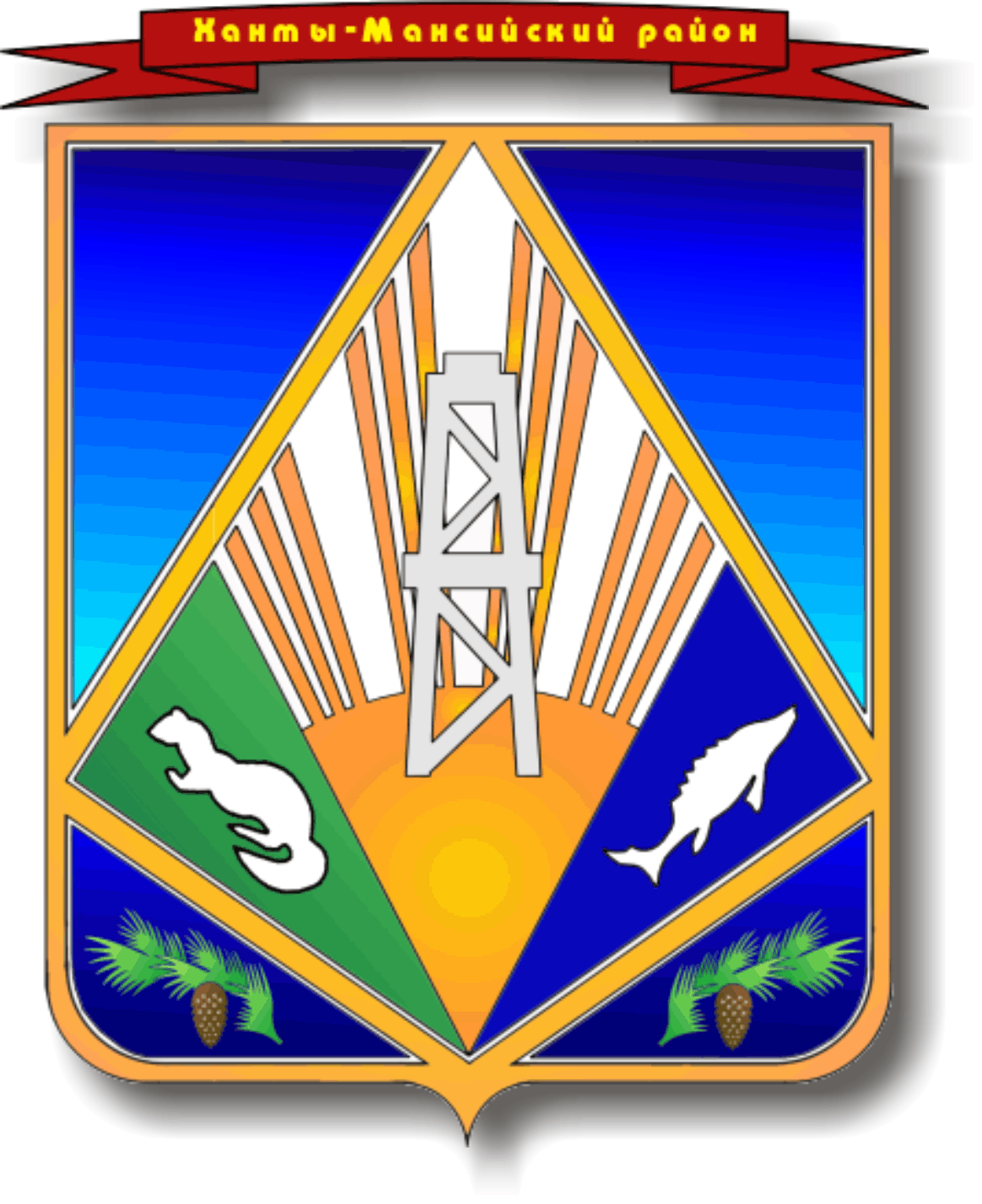 МУНИЦИПАЛЬНОЕ ОБРАЗОВАНИЕХАНТЫ-МАНСИЙСКИЙ РАЙОНХанты-Мансийский автономный округ – ЮграАДМИНИСТРАЦИЯ ХАНТЫ-МАНСИЙСКОГО РАЙОНАП О С Т А Н О В Л Е Н И Еот 21.09.2016                                                                                                № 292г. Ханты-МансийскО заключении концессионного соглашения и утверждении конкурсной документации	В соответствии с Федеральным законом от 21 июля 2005 года                    № 115-ФЗ «О концессионных соглашениях», в целях привлечения внебюджетных инвестиций и эффективного использования находящегося       в собственности муниципального образования Ханты-Мансийский район  имущества:	1. Заключить концессионное соглашение по реконструкции                    и последующему использованию объектов, указанных в приложении 1               к постановлению, в целях оказания услуг по теплоснабжению путем проведения открытого конкурса на право заключения концессионного соглашения. 	2. Утвердить конкурсную документацию по проведению открытого конкурса на право заключения концессионного соглашения в отношении объектов теплоснабжения, находящихся в собственности муниципального образования Ханты-Мансийский район, содержащую условия концессионного соглашения, критерии конкурса и параметры критериев конкурса на право заключения концессионного соглашения, согласно приложению 2.3. Установить:3.1. Срок действия концессионного соглашения – 29 лет. 3.2. Концессионная плата и плата концедента по концессионному соглашению не предусматриваются.	4. Департаменту имущественных и земельных отношений администрации Ханты-Мансийского района (В.А.Попов) опубликовать             в газете «Наш район», разместить  на официальном сайте Российской Федерации для размещения информации о проведении торгов, официальном сайте администрации Ханты-Мансийского района                   в информационно-телекоммуникационной сети Интернет сообщение                       о проведении открытого конкурса.	5. Единой комиссии по проведению торгов, состав и положение                      о которой утверждены постановлением администрации Ханты-Мансийского района от 28 марта 2011 года № 62 «О создании единой комиссии по проведению торгов» (в редакции на 29 марта 2016 года                 № 109), обеспечить проведение открытого конкурса на право заключения концессионного соглашения. 6. Опубликовать настоящее постановление в газете «Наш район»                  и разместить на официальном сайте администрации Ханты-Мансийского района www.hmrn.ru и официальном сайте Российской Федерации                      для размещения информации о проведении торгов www.torgi.gov.ru. 	7. Контроль за выполнением постановления оставляю за собой.И.о. главы администрации Ханты-Мансийского района 	          			                           Р.Н.Ерышев Приложение 1 к постановлению администрации Ханты-Мансийского района от 21.09.2016 № 292ПЕРЕЧЕНЬобъектов концессионного соглашения, находящихся в муниципальной собственности муниципального образования Ханты-Мансийский район, подлежащих реконструкцииПриложение 2к постановлению администрации Ханты-Мансийского районаот 21.09.2016 № 292КОНКУРСНАЯ ДОКУМЕНТАЦИЯпо проведению открытого конкурса на право заключения концессионного соглашения в отношении объектов теплоснабжения, находящихся в собственности муниципального образования Ханты-Мансийский районХанты-Мансийский район,2016 годОглавление1. Общие положения…………………………………………………………..………………9  2. Условия Конкурса…………………………..……………………………………………  11     2.1. Объект Концессионного соглашения …………………………………………………112.2. Предмет Концессионного соглашения ………………………………………………..112.3. Срок действия Концессионного соглашения …………………………………………112.4. Обязательства Концессионера …………………………………………………………112.5. Обязательства Концедента  …………………………………………………………….132.6. Права в отношении Объекта Концессионного соглашения …………………………13                                                            2.7. Срок подписания  Концессионного соглашения ……………………………………..142.8. Срок передачи Концессионеру Объекта Концессионного соглашения и Иного имущества ……………………………………………………………………………………142.9.  Способы обеспечения Концессионером обязательств ………………………………142.10. Цели и срок использования (эксплуатации) Объекта Концессионного соглашения и Иного имущества ……………………………………………………………………………142.11. Размер концессионной платы ………………………………………………………...142.12. Задание и основные мероприятия ……………………………………………………142.13. Долгосрочные параметры регулирования деятельности Концессионера …………142.14.  Сведения о ценах, значениях и параметрах ………………………………………...142.15.  Предельный размер расходов на реконструкцию Объекта Концессионного соглашения …………………………………………………………………………………..142.16. Минимально допустимые плановые значения показателей деятельности Концессионера ……………………………………………………………………………....142.17. Порядок и условия возмещения расходов сторон, связанных с досрочным расторжением Концессионного соглашения ……………………………………………...152.18. Возмещение расходов Концессионера, подлежащих возмещению в соответствии с нормативными правовыми актами Российской Федерации в сфере водоотведения и не возмещенных ему на момент окончания срока действия Концессионного соглашения 153.  Требования, предъявляемые к участникам Конкурса, в соответствии с которыми проводится предварительный отбор участников Конкурса ……………………………...154. Критерии Конкурса ……………………………………………………………………….155. Конкурсная документация………………………………………………………………. 155.1. Порядок предоставления Конкурсной документации и информации об объекте Концессионного соглашения, а также доступа на объект Концессионного соглашения 155.2.Разъяснения Конкурсной документации. ……………………………………………...165.3. Внесение изменений в Конкурсную документацию………………………………….176. Исчерпывающий перечень документов и материалов и формы их представления заявителями, участниками Конкурса ………………………………………………………176.1. Исчерпывающий перечень документов, представляемых заявителями для участия в Конкурсе ……………………………………………………………………………………..176.2.	Исчерпывающий перечень документов, представляемых участниками Конкурса ……………………………………………………………………………………..187. График проведения Конкурса ……………………………………………………………188. Сообщение о проведении конкурса……………………………………………………...209. Отказ от проведения Конкурса …………………………………………………………..2110. Подтверждение соответствия Заявителя и его Заявки установленным требованиям…………………………………………………………………………………. 2111. Задаток …………………………………………………………………………………...2111.1.	Представление задатка. ……………………………………………………………..2111.2.	Условия возврата задатка……………………………………………………………2111.3. Условия удержания Концедентом Задатка. …………………………………………2312. Конкурсная комиссия …………………………………………………………………...2313. Порядок представления заявок на участие в Конкурсе ………………………………2314. Порядок и срок изменения и отзыва Заявок …………….…………………………….2515. Порядок вскрытия конвертов с Заявками на участие в Конкурсе…………..………. 2616. Порядок и срок проведения предварительного отбора Участников Конкурса ……..2617. Порядок представления Конкурсных предложений ………………………..………...2817.1.	Правила оформления Конкурсных предложений. ………………………………...2817.2.	Документы и материалы, составляющие Конкурсное предложение……………. 2917.3.  Порядок представления и приема Конкурсных предложений……………………. 2917.4.  Порядок и срок изменения и отзыва Конкурсных предложений…………………. 3018. Порядок вскрытия конвертов с Конкурсными предложениями ……………………..3119. Порядок рассмотрения и оценки Конкурсных предложений, определение победителя Конкурса ……………………………………………………………………………………..3220. Содержание и срок подписания протокола  о результатах проведения Конкурса… 3321. Уведомление Участников Конкурса о результатах проведения Конкурса…………. 3422. Опубликование и размещение сообщения о результатах проведения Конкурса…... 3423. Порядок и срок  подписания Концессионного соглашения ………………………….3424. Требования к победителю Конкурса о представлении документов, подтверждающих обеспечение исполнения обязательств Концессионера по Концессионному соглашению…………………………………………………………………………………..3525. Признание Конкурса несостоявшимся ……………………………………...…………3626. Размещаемые на официальном сайте органов местного самоуправления в сети Интернет копии предложений об установлении цен (тарифов), поданных в органы исполнительной власти или органы местного самоуправления, осуществляющие регулирование цен (тарифов) в соответствии с законодательством Российской Федерации в сфере регулирования цен (тарифов), за три последних периода регулирования деятельности организации, осуществлявшей эксплуатацию передаваемого Концедентом Концессионеру по Концессионному соглашению имущества, в случае наличия таких предложений………………………………………...3727. Перечень образцов и форм документов, представляемых заявителем …………..…..3728. Перечень приложений к Конкурсной документации …………………………………371.  Общие положения	Настоящая конкурсная документация разработана в соответствии с Гражданским кодексом Российской Федерации, Федеральным законом от 21.07.2005 № 115-ФЗ «О концессионных соглашениях», главой 6.1 Федерального закона от 27.07.2010       № 190-ФЗ «О теплоснабжении», постановлением Правительства Российской Федерации от 05.12.2006 № 748 «Об утверждении типового концессионного соглашения в отношении систем коммунальной инфраструктуры и иных объектов коммунального хозяйства, в том числе объектов водо-, тепло-, газо- и энергоснабжения, водоотведения, очистки сточных вод, переработки и утилизации (захоронения) бытовых отходов, объектов, предназначенных для освещения территорий городских и сельских поселений, объектов, предназначенных для благоустройства территорий, а также объектов социально-бытового назначения», а также иными нормативными правовыми актами, регламентирующими порядок заключения концессионных соглашений                          в отношении систем коммунальной инфраструктуры и иных объектов коммунального хозяйства.	Предмет открытого конкурса – право заключения концессионного соглашения                  в отношении объектов теплоснабжения, находящихся в собственности муниципального образования Ханты-Мансийский район, указанных в приложении 1. 	Цели проведения открытого конкурса:	1) выбор организации, способной заключить концессионное соглашение                         на условиях, предусмотренных конкурсной документацией;	2) привлечение дополнительных внебюджетных финансовых средств для реконструкции объектов теплоснабжения, находящихся в собственности муниципального образования Ханты-Мансийский район, и более эффективного использования имущества муниципального образования; 	3) повышение общего уровня качества и надежности функционирования объектов теплоснабжения, находящихся в собственности муниципального образования Ханты-Мансийский район.	Понятия и термины, используемые в Конкурсной документации.	В Конкурсной документации (включая все ее разделы и приложения), если иное не следует из контекста, приведенные ниже термины, сокращенные и условные наименования имеют значение, определенное в настоящем пункте:	Закон о концессионных соглашениях – Федеральный закон от 21.07.2005 
№ 115-ФЗ «О концессионных соглашениях»;	Заявитель – индивидуальный предприниматель, российское или иностранное юридическое лицо либо действующие без образования юридического лица по договору простого товарищества (договору о совместной деятельности) два и более указанных юридических лица (объединение лиц), направившие письменное заявление с указанием своего уполномоченного представителя и получившие Конкурсную документацию или представившие свою заявку на участие в Конкурсе;Заявка на участие в Конкурсе, Заявка – комплект документов, представленный Заявителем для участия в Конкурсе в соответствии с требованиями Конкурсной документации;Инвестиционная программа – определенная в качестве обязательной для исполнения Концессионером по Концессионному соглашению программа реконструкции, модернизации объектов, входящих в состав Объекта Концессионного соглашения, для достижения целей Концессионного соглашения;Иное имущество – движимое и недвижимое имущество, принадлежащее Концеденту на праве собственности и образующее единое целое с Объектами Концессионного соглашения и/или предназначенное для использования по общему назначению    с     Объектами      Концессионного     соглашения     для     осуществления Концессионером деятельности, предусмотренной Концессионным соглашением;Конкурс – открытый конкурс на право заключения Концессионного соглашения в отношении объектов теплоснабжения, находящихся в собственности муниципального образования Ханты-Мансийский район;Конкурсная документация – настоящая конкурсная документация, утвержденная решением Концедента в соответствии с Законом о концессионных соглашениях и определяющая порядок проведения Конкурса;Конкурсная комиссия – конкурсная комиссия по проведению Конкурса, утвержденная решением Концедента;Конкурсное предложение – комплект документов, представленный Участником Конкурса в соответствии с требованиями Конкурсной документации;Концедент – администрация Ханты-Мансийского района;Концессионер – победитель Конкурса либо иной Участник Конкурса, заключивший с Концедентом по результатам проведенного Конкурса Концессионное соглашение;Концессионное соглашение – соглашение, заключаемое между Концедентом и Концессионером в соответствии с которым одна сторона (Концессионер) обязуется за свой счет реконструировать определенные этим соглашением объекты Концессионного соглашения, находящиеся в собственности муниципального образования Ханты-Мансийский район;Концессионная деятельность – деятельность, предусмотренная Концессионным соглашением;Критерии Конкурса – совокупность требований, установленных конкурсной документацией в целях определения победителя Конкурса;Объект Концессионного соглашения – объекты теплоснабжения, находящиеся в собственности муниципального образования Ханты-Мансийский район;Организатор Конкурса – администрация Ханты-Мансийского района в лице департамента имущественных и земельных отношений, местонахождение и почтовый адрес: 628002, Ханты-Мансийский автономный округ – Югра, г. Ханты-Мансийск,                ул. Гагарина, д. 214, тел. 8 (3467) 35-28-10, 8 (3467) 35-28-11, email: dep@hmrn.ru. Ответственные должностные лица: заместитель директора департамента имущественных и земельных отношений администрации Ханты-Мансийского района Рошко Константин Степанович, контактный тел. 8 (3467) 35-28-12, заместитель директора департамента строительства, архитектуры и ЖКХ администрации Ханты-Мансийского района Решетников Николай Сергеевич, контактный                                         тел. 8 (3467) 33-24-51;Официальный сайт Концедента – официальный сайт администрации Ханты-Мансийского района в информационно-телекоммуникационной сети Интернет – www.hmrn.ru;Официальный сайт Российской Федерации – официальный сайт Российской Федерации в информационно-телекоммуникационной сети Интернет для размещения информации о проведении торгов – www.torgi.gov.ru;Официальное издание – газета «Наш район»;Победитель Конкурса – участник Конкурса, определенный решением Конкурсной комиссии как представивший в своем Конкурсном предложении наилучшие условия по Критериям Конкурса;Реконструкция – мероприятия по переустройству Объекта Концессионного соглашения на основе внедрения новых технологий, механизации и автоматизации производства, модернизации и замены морально устаревшего и физически изношенного оборудования новым более производительным оборудованием, изменение технологического или функционального назначения Объекта Концессионного соглашения или его отдельных частей, иные мероприятия по улучшению характеристик и эксплуатационных свойств Объекта Концессионного соглашения;Участник Конкурса – заявитель, в отношении которого Конкурсной комиссией по результатам предварительного отбора принято решение о его допуске к дальнейшему участию в Конкурсе и который вправе направить в Конкурсную комиссию Конкурсное предложение.2. Условия Конкурса2.1. Объект Концессионного соглашения: перечень объектов теплоснабжения, находящихся в собственности муниципального образования, входящих в состав Объекта концессионного соглашения, их состав, описание, в том числе технико-экономические показатели указаны в приложении 1 к Конкурсной документации.2.2. Предмет Концессионного соглашения:Концессионер в соответствии с Концессионным соглашением должен за свой счет реконструировать Объект Концессионного соглашения и Иное имущество, принадлежащие на праве собственности Ханты-Мансийскому району, а также осуществлять Концессионную деятельность, связанную с использованием Объектов Концессионного соглашения и Иного имущества.Концедент предоставляет Концессионеру права владения и пользования Объектами Концессионного соглашения и Иным имуществом на срок, определенный Концессионным соглашением, для осуществления Концессионной деятельности.2.3. Срок действия Концессионного соглашения: 29 (двадцать девять) лет 
с момента передачи Концессионеру Объекта Концессионного соглашения. В случае, если срок действия Концессионного соглашения истекает в период отопительного сезона, то срок действия Концессионного соглашения  продлевается до момента окончания текущего отопительного сезона. 2.4. Обязательства Концессионера:2.4.1.	 Концессионер обязан осуществить реконструкцию Объекта Концессионного соглашения и Иного имущества в сроки, установленные в Концессионном соглашении, совершив для этого все необходимые действия, в том числе:обеспечить за счет собственных и (или) привлеченных средств выполнение инженерных изысканий, проектных работ стадий «Проектная документация» и «Рабочая документация» и прохождение государственной экспертизы «Проектной документации» в соответствии с требованиями законодательства Российской Федерации, представленным Концессионером Конкурсным предложением и заданием Концедента и согласовать разработанную Проектную документацию с Концедентом;осуществить реконструкцию Объекта Концессионного соглашения и Иного имущества в соответствии с утвержденной в установленном порядке Проектной документацией за счет собственных и (или) привлеченных Концессионером средств с целью достижения технико-экономических показателей, установленных в соответствии с приложением 2 к Конкурсной документации, в размере не менее 39 525 300 (тридцать девять миллионов пятьсот двадцать пять тысяч триста) рублей на условиях, предусмотренных Концессионным соглашением. На период проведения работ по реконструкции Концессионер обязан обеспечить надлежащую эксплуатацию Объекта Концессионного соглашения и Иного имущества;осуществить ввод в эксплуатацию имущества, входящего в состав Объекта Концессионного соглашения и Иного имущества, в срок, определенный в Концессионном соглашении. В течение 90 (девяноста) дней с момента ввода в эксплуатацию за счет своих средств провести техническую инвентаризацию и кадастровый учет созданных и (или) реконструированных объектов и передать Концеденту оформленные в установленном порядке технические и кадастровые паспорта, а также:а) оригиналы документов, подтверждающих ввод объектов в эксплуатацию в порядке, установленном действующим законодательством;б) сведения о технико-экономических показателях, техническом состоянии, сроке службы, начальной и остаточной стоимости созданных и реконструированных объектов;в) иные документы, необходимые для государственной регистрации права собственности Ханты-Мансийского района в соответствии с законодательством Российской Федерации;передать Концеденту имеющуюся проектную, исполнительную, разрешительную и  иную документацию по введенным в эксплуатацию объектам, входящим в состав Объекта Концессионного соглашения и Иного имущества. Обеспечить эксплуатацию Объекта Концессионного соглашения и Иного имущества для осуществления деятельности, предусмотренной Концессионным соглашением, в течение всего срока действия Концессионного соглашения.  Поддерживать имущество, входящее в состав Объекта Концессионного соглашения и Иное имущество, в исправном состоянии, обеспечить содержание, ремонт и капитальный ремонт, модернизацию и замену морально устаревшего и физически изношенного оборудования Объекта Концессионного соглашения и Иного Имущества новым более производительным оборудованием, нести расходы на содержание Объекта Концессионного соглашения и Иного Имущества в течение всего срока эксплуатации в соответствии с Концессионным соглашением за счет собственных и (или) привлеченных средств в соответствии с Инвестиционной программой Концессионера с соблюдением требований к составу, видам, периодичности, срокам работ, установленных нормативными правовыми актами Российской Федерации. Приступить к использованию (эксплуатации) имущества, входящего в состав Объектов Концессионного соглашения и Иного имущества, в сроки, установленные Концессионным соглашением.Учитывать Объекты Концессионного соглашения и Иное имущество на своем балансе с обособлением от имущества Концессионера, вести самостоятельный учет в отношении Объектов Концессионного соглашения и Иного имущества в связи с исполнением обязательств по Концессионному соглашению и производить начисление амортизации Объектов Концессионного соглашения и Иного имущества. Оказывать услуги по регулированным ценам (тарифам) и в соответствии с установленными надбавками к ценам (тарифам).Установить 5-летний срок гарантии для имущества, входящего в состав Объектов Концессионного соглашения и Иного имущества, который начинает исчисляться с момента окончания срока действия Концессионного соглашения. Осуществлять деятельность, предусмотренную Концессионным соглашением, и не прекращать (не приостанавливать) эту деятельность без согласия Концедента. При осуществлении деятельности, предусмотренной Концессионным соглашением, по запросу Концедента предоставлять информацию, необходимую для осуществления Концедентом полномочий собственника имущества, в том числе по составу, описанию, технико-экономическим показателям Объектов Концессионного соглашения и Иного имущества и иную необходимую информацию.Участвовать в плановых (внеплановых) совещаниях, мероприятиях по подготовке к отопительному сезону, при проведении контрольных мероприятий по замерам на предмет соответствия (несоответствия) нормативному уровню с составлением актов замеров теплоносителя, а также замеров соответствия давления, объёмов поставки, качества ресурсов потребителю с составлением актов списания показаний приборов учёта, в мероприятиях по совместному разрешению спорных ситуаций и при проведении иных мероприятий.Согласовывать с Концедентом графики подачи тепловой энергии в отопительный период с учетом температурных режимов на территории Ханты-Мансийского района.По требованию Концедента в течение 5 рабочих дней предоставлять документацию, определяющую объёмы произведённых, а равно планируемых работ по реконструкции объектов, входящих в состав Объекта Концессионного соглашения и Иного имущества, а также для надлежащей эксплуатации объектов, их качество, основные мероприятия с описанием основных характеристик таких мероприятий, плановые значения показателей надежности, энергетической эффективности. В случае возникновения обстоятельств, вызванных преждевременным выходом из строя, износом, поломкой объектов, входящих в состав Объекта Концессионного соглашения и Иного имущества, обеспечивающего технологический процесс и бесперебойную поставку ресурсов потребителю, незамедлительно произвести замену такого оборудования за счёт собственных средств.После прекращения действия Концессионного соглашения (в том числе по истечении срока его действия) передать Объект Концессионного соглашения и Иное имущество Концеденту в порядке, который предусмотрен в Концессионном соглашении. Исполнить иные обязанности, вытекающие из условий заключенного Концессионного соглашения и положений действующего законодательства Российской Федерации.2.5. Обязательства Концедента: 2.5.1.	Передать Концессионеру Объект Концессионного соглашения и Иное имущество в срок, предусмотренный Конкурсной документацией.2.5.2.	 Предоставить Концессионеру на правах аренды земельные участки на срок действия концессионного соглашения, необходимые для осуществления Концессионером Концессионной деятельности: в течение 60 рабочих дней с даты подписания Концессионного соглашения в отношении земельных участков, расположенных под имуществом в составе Объекта соглашения; по мере постановки на кадастровый учет, но не позднее 60 рабочих дней с даты такой постановки – в отношении земельных участков, расположенных под Иным имуществом.2.5.3.	 Принять от Концессионера Объект Концессионного соглашения и Иное имущество после прекращения действия Концессионного соглашения (в том числе по истечении срока его действия) в установленном Концессионным соглашением порядке.2.5.4.	 Исполнить иные обязанности, вытекающие из условий заключенного Концессионного соглашения и положений действующего законодательства Российской Федерации.2.6. Права в отношении Объекта Концессионного соглашения:в отношении Объекта Концессионного соглашения у его сторон возникают следующие права:право собственности на Объект Концессионного соглашения и Иное имущество принадлежит или будет принадлежать Концеденту;у Концессионера возникает право владения и пользования Объектом Концессионного соглашения при осуществлении его реконструкции и Иным имуществом в соответствии с условиями Концессионного соглашения;доходы, полученные Концессионером в результате осуществления деятельности, предусмотренной      Концессионным      соглашением,       являются       собственностью Концессионера, если иное не предусмотрено в Концессионном соглашении;заключаемое Концессионное соглашение включает также иные условия, предусмотренные законодательством Российской Федерации и конкурсным предложением победителя Конкурса.2.7. Срок подписания  Концессионного соглашения:Концессионное соглашение подписывается не позднее чем через десять рабочих дней со дня подписания протокола о результатах проведения Конкурса. В случаях, предусмотренных пунктами 2 и 3 статьи 36 Закона о концессионных соглашениях, срок подписания Концессионного соглашения исчисляется с момента направления Концедентом участнику Конкурса проекта Концессионного соглашения для его подписания.2.8. Срок передачи Концессионеру Объекта Концессионного соглашения и Иного имущества: по окончанию отопительного периода 2016 -  2017 годов, не позднее                   1 июня 2017 года.2.9. Способы обеспечения Концессионером обязательств: Концессионер предоставляет обеспечение исполнения обязательств по Концессионному соглашению 
в виде безотзывной и непередаваемой банковской гарантии в размере не менее 
500 000,00 рублей. Обеспечение исполнения Концессионером обязательств 
по концессионному соглашению предоставляется на весь срок действия Концессионного соглашения. 2.10. Цели и срок использования (эксплуатации) Объекта Концессионного соглашения и Иного имущества: проведение мероприятий по реконструкции Объекта Концессионного соглашения, модернизации и замене морально устаревшего и физически изношенного оборудования новым более производительным оборудованием, повышению эффективности его функционирования и надежному обеспечению потребителей муниципального образования услугами по теплоснабжению 
в необходимом количестве, с установленными параметрами качества и по регулируемым ценам (тарифам), в соответствии с нормативным сроком использования (эксплуатации) имущества, входящего в состав Объекта Концессионного соглашения, в период действия Концессионного соглашения – 29 (двадцать девять) лет с даты передачи Концессионеру Объекта Концессионного соглашения.2.11. Размер концессионной платы: Концессионная плата не предусматривается. 2.12. Задание и основные мероприятия, определенные в соответствии со статьей 22 Закона о концессионных соглашениях, с описанием основных характеристик таких мероприятий приведены в приложении 2 к Конкурсной документации.2.13. Долгосрочные параметры регулирования деятельности Концессионера (долгосрочные параметры государственного регулирования цен (тарифов) в сфере теплоснабжения, определенные в соответствии с нормативными правовыми актами Российской Федерации в сфере теплоснабжения), приведены в приложении 5 
к проекту Концессионного соглашения.  2.14. Сведения о ценах, значениях и параметрах в соответствии с пунктами 4, 5, 7, 8, 9, 10, 11 части 1.2 статьи 23 Закона о концессионных соглашениях приведены в приложении 3 к Конкурсной документации.2.15. Предельный размер расходов на реконструкцию Объекта Концессионного соглашения, которые предполагается осуществлять в течение всего срока действия Концессионного соглашения Концессионером, составляет 39 525 300 (тридцать девять миллионов пятьсот двадцать пять тысяч триста) рублей в ценах 2015 года, 2.16. Минимально допустимые плановые значения показателей деятельности Концессионера – плановые значения показателей надежности и энергетической эффективности объектов теплоснабжения (далее – плановые значения показателей деятельности Концессионера) приведены в приложении 4 к Конкурсной документации.2.17. Порядок и условия возмещения расходов сторон, связанных с досрочным расторжением Концессионного соглашения: возмещение расходов Сторон, связанных 
с досрочным расторжением Концессионного соглашения, не предусмотрено.2.18. Возмещение расходов Концессионера, подлежащих возмещению 
в соответствии с нормативными правовыми актами Российской Федерации в сфере теплоснабжения и не возмещенных ему на момент окончания срока действия Концессионного соглашения, не предусмотрено.3. Требования, предъявляемые к участникам Конкурса, в соответствии 
с которыми проводится предварительный отбор участников КонкурсаВ качестве Заявителя Конкурса могут выступать индивидуальный предприниматель, российское или иностранное юридическое лицо либо действующие без образования юридического лица по договору простого товарищества (договору о совместной деятельности) два и более указанных юридических лица.Участник Конкурса должен соответствовать следующим требованиям:непроведение ликвидации заявителя – юридического лица и отсутствие решения арбитражного суда о признании заявителя – юридического лица, индивидуального предпринимателя банкротом и об открытии конкурсного производства;неприостановление деятельности заявителя в порядке, предусмотренном Кодексом Российской Федерации об административных правонарушениях, на день рассмотрения заявки на участие в Конкурсе;отсутствие у заявителя задолженности по начисленным налогам, сборам и иным обязательным платежам в бюджеты любого уровня или государственные внебюджетные фонды за прошедший календарный год, размер которой превышает двадцать пять процентов балансовой стоимости активов заявителя по данным бухгалтерской отчетности за последний завершенный период.4. Критерии КонкурсаКритерии Конкурса и установленные параметры критериев Конкурса приведены в приложении 5 к Конкурсной документации.5. Конкурсная документацияЗаявитель обязан изучить Конкурсную документацию.Представление неполной информации, требуемой Конкурсной документацией, представление недостоверных сведений или подача Заявки, не отвечающей требованиям Закона о концессионных соглашениях и Конкурсной документации, является риском Заявителя, подавшего такую Заявку, который может привести к отклонению его Заявки. При проведении Конкурса какие-либо переговоры Концедента или Конкурсной комиссии с Заявителем и (или) Участником Конкурса не допускаются. В случае нарушения указанного положения Конкурс может быть признан недействительным в порядке, предусмотренном законодательством Российской Федерации.5.1. Порядок предоставления Конкурсной документации и информации 
об объекте Концессионного соглашения, а также доступа на объект Концессионного соглашения.Конкурсная документация и информация об объекте Концессионного соглашения предоставляется Заявителям на безвозмездной основе.Для получения Конкурсной документации и информации об объекте Концессионного соглашения Заявитель направляет письменное заявление по адресу Конкурсной комиссии с обращением к Конкурсной комиссии о предоставлении Конкурсной документации или информации об объекте Концессионного соглашения 
с указанием своего официального представителя, информации, необходимой для установления контакта с ним, и способа получения Конкурсной документации: по почте;б) непосредственно в Конкурсной комиссии.Конкурсная комиссия не позднее пяти рабочих дней со дня получения письменного обращения с просьбой о предоставлении Конкурсной документации или информации об объекте Концессионного соглашения предоставляет Заявителю такую документацию или направляет ее по почте. Заявление о предоставлении Конкурсной документации или информации 
об объекте Концессионного соглашения может быть подано в течение 30 рабочих дней 
с даты размещения сообщения о проведении Конкурса в письменной форме по адресу: 628002, Российская Федерация, Ханты-Мансийский автономный округ – Югра,                          г. Ханты-Мансийск, ул. Гагарина, д. 214, каб. 100, ежедневно с понедельника                       по пятницу, кроме выходных и праздничных дней, с 09 час. 00 мин. до 12 час. 00 мин. и с 14 час. 00 мин. до 17 час. 00 мин. по местному времени. С копиями свидетельств о государственной регистрации права муниципальной собственности на объекты, входящие в состав Объекта Концессионного соглашения и Иного имущества, любое заинтересованное лицо может ознакомиться по адресу: 628002, Российская Федерация, Ханты-Мансийский автономный округ – Югра,                        г. Ханты-Мансийск, ул. Гагарина, д. 214, каб. 106, ежедневно, начиная с даты размещения сообщения о проведении Конкурса по дату окончания срока подачи заявок на участие в открытом конкурсе с понедельника по пятницу с 09 час. 00 мин. 
до 12 час. 00 мин. и с 14 час. 00 мин. до 17 час. 00 мин. по местному времени, кроме выходных и праздничных дней. Доступ на объект Концессионного соглашения с целью его осмотра производится по предварительному согласованию с Концедентом времени и даты осмотра по телефонам: 8 (3467) 35-28-12 – заместитель директора департамента имущественных и земельных отношений администрации Ханты-Мансийского района Рошко Константин Степанович, 8 (3467) 33-24-51 – заместитель директора департамента строительства, архитектуры и ЖКХ администрации Ханты-Мансийского района Решетников Николай Сергеевич.  Разъяснения Конкурсной документации.Разъяснения положений Конкурсной документации предоставляются в письменной форме по письменным запросам Заявителей, если такие запросы поступили не позднее, чем за десять рабочих дней до окончания срока представления Заявок на участие в Конкурсе. Указанные разъяснения направляются Заявителям в течение пяти рабочих дней после поступления запроса, но не позднее, чем за пять рабочих дней до окончания срока представления Заявок на участие в Конкурсе. Разъяснения по запросам Заявителей с приложением содержания запроса, но без ссылки на Заявителя, размещаются на Официальном сайте Российской Федерации. Запросы Заявителей и разъяснения положений Конкурсной документации по этим запросам с приложением содержания запроса без указания Заявителя, от которого поступил запрос, могут направляться Заявителям в электронной форме.Запросы в Конкурсную комиссию и разъяснения по полученным запросам оформляются только на русском языке.Запросы о разъяснении Конкурсной документации направляются по адресу:  628002, Российская Федерация, Ханты-Мансийский автономный округ – Югра,                         г. Ханты-Мансийск, ул. Гагарина, д. 214, каб. 106, ежедневно с понедельника                       по пятницу, кроме выходных и праздничных дней, с 09 час. 00 мин. до 12 час. 00 мин. и                   с 14 час. 00 мин. до 17 час. 00 мин. по местному времени.     5.3. Внесение изменений в Конкурсную документацию.Концедент вправе вносить изменения в Конкурсную документацию при условии обязательного продления срока представления Заявок на участие в Конкурсе или конкурсных предложений не менее, чем на тридцать рабочих дней со дня внесения таких изменений. Сообщение о внесении изменений в Конкурсную документацию в течение трех рабочих дней со дня их внесения опубликовывается Конкурсной комиссией в Официальном издании, размещается на официальном сайте Российской Федерации и Официальном сайте Концедента.При поступлении предложений об изменении Конкурсной документации, в том числе об изменении проекта Концессионного соглашения, к Концеденту или в Конкурсную комиссию они размещают на Официальном сайте Российской Федерации в течение трех рабочих дней со дня поступления указанных предложений информацию о принятии или об отклонении представленных предложений об изменении Конкурсной документации с указанием причин их принятия или отклонения. В случае принятия Концедентом представленных предложений он вносит в Конкурсную документацию соответствующие изменения. В течение трех рабочих дней со дня внесения соответствующих изменений сообщение об их внесении опубликовывается Конкурсной комиссией в Официальном издании и размещается на Официальном сайте Российской Федерации и Официальном сайте Концедента. При этом срок представления Заявок на участие в Конкурсе или конкурсных предложений продлевается не менее, чем на тридцать рабочих дней со дня внесения соответствующих изменений.Все документы, входящие в состав Конкурсной документации, дополняют и поясняют друг друга. Изменения в Конкурсную документацию, опубликованные Концедентом в установленном порядке, имеют преимущественную силу по отношению ко всем иным положениям и документам, входящим в состав Конкурсной документации.6. Исчерпывающий перечень документов и материалов и формы их представления заявителями, участниками Конкурса6.1. Исчерпывающий перечень документов, представляемых заявителями для участия в Конкурсе:Заявка на участие в открытом Конкурсе в двух экземплярах (оригинал и копия), удостоверенная подписью заявителя;копия всех страниц документа, удостоверяющего личность руководителя юридического лица (индивидуального предпринимателя), прошитая и заверенная печатью юридического лица (индивидуального предпринимателя);нотариально заверенные копии учредительных документов – для юридического лица, нотариально заверенная копия договора простого товарищества – для действующих без образования юридического лица двух и более указанных юридических лиц;выписка из Единого государственного реестра юридических лиц или нотариально заверенная копия такой выписки, полученная не ранее, чем за тридцать дней до дня размещения на официальном сайте Российской Федерации и официальном сайте Концедента сообщения о проведении Конкурса – для юридического лица;	выписка из Единого государственного реестра индивидуальных предпринимателей или нотариально заверенная копия такой выписки, полученная                не ранее, чем за тридцать дней до дня размещения на Официальном сайте Российской Федерации и Официальном сайте Концедента сообщения о проведении Конкурса – для индивидуального предпринимателя;надлежащим образом заверенный перевод на русский язык документов о государственной регистрации юридического лица или физического лица в качестве индивидуального предпринимателя в соответствии с законодательством соответствующего государства, полученный не ранее, чем за тридцать дней до дня размещения на Официальном сайте Российской Федерации и Официальном сайте Концедента сообщения о проведении Конкурса – для иностранных лиц;анкета участника Конкурса, удостоверенная подписью заявителя, заполненная по форме № 2.1 – для юридического лица и по форме № 2.2 – для индивидуального предпринимателя;документ, подтверждающий полномочия лица на осуществление действий              от имени заявителя (заверенный печатью юридического лица документ о назначении руководителя; оформленная в установленном порядке или нотариально заверенная копия доверенности). В случае, если от имени заявителя действует его представитель по доверенности, к Заявке должна быть приложена доверенность на осуществление действий от имени претендента, оформленная в установленном порядке или нотариально заверенная копия такой доверенности. В случае, если доверенность на осуществление действий от имени претендента подписана лицом, уполномоченным руководителем юридического лица, Заявка должна содержать также документ, подтверждающий полномочия этого лица;решение в письменной форме соответствующего органа управления об одобрении крупной сделки (о заключении Концессионного соглашения), если это необходимо в соответствии с учредительными документами заявителя Конкурса – юридического лица;копия утвержденного бухгалтерского баланса, отчета о прибылях и убытках за последний отчетный период с отметкой инспекции Федеральной налоговой службы Российской Федерации, заверенная печатью юридического лица – для юридического лица;подтверждение соответствия заявителя установленным Конкурсной документацией требованиям по форме № 3 Конкурсной документации;удостоверенная заявителем Опись документов и материалов, представленных им для участия в предварительном отборе Конкурса, в двух экземплярах (оригинал и копия) по форме № 4 Конкурсной документации;копия платежного поручения Заявителя с оригинальной печатью банка, подтверждающего факт перечисления установленной Концедентом денежной суммы Задатка. 6.2.	Исчерпывающий перечень документов, представляемых участниками Конкурса:удостоверенная заявителем Опись документов и материалов, представленных им для участия в Конкурсе, в двух экземплярах (оригинал и копия) по форме № 6 Конкурсной документации;сопроводительное письмо к конкурсному предложению по форме № 7 Конкурсной документации;конкурсное предложение по форме № 5 Конкурсной документации.7. График проведения Конкурса8. Сообщение о проведении конкурса8.1. Сообщение о проведении Конкурса опубликовывается Конкурсной комиссией в Официальном издании и размещается на Официальном сайте Российской Федерации и Официальном сайте Концедента в срок, установленный Конкурсной документацией – не менее, чем за тридцать рабочих дней до дня истечения срока представления заявок на участие в Конкурсе.Сообщение о проведении Конкурса является публичной офертой для заключения договора о задатке в соответствии со статьей 437 Гражданского кодекса Российской Федерации, а подача Заявителем (претендентом) Заявки и перечисление задатка являются акцептом такой оферты, после чего договор о задатке считается заключенным в письменной форме. 9. Отказ от проведения КонкурсаКонцедент вправе отказаться от проведения Конкурса не позднее, чем за десять дней до проведения Конкурса. При этом Концедент не несет ответственности в связи с таким решением. Извещение об отказе от проведения Конкурса опубликовывается и размещается Концедентом в течение трех рабочих дней со дня принятия решения об отказе от проведения Конкурса на Официальном сайте Российской Федерации и Официальном сайте Концедента.В течение трех рабочих дней со дня принятия указанного решения Концедентом направляются соответствующие уведомления всем Заявителям, подавшим Заявки на участие в Конкурсе. В случае, если на конверте с Заявкой не указан почтовый адрес Заявителя, такой конверт вскрывается и уведомление направляется по адресу, указанному в документах Заявителя.10. Подтверждение соответствия Заявителя и его Заявки установленным требованиямЗаявитель подтверждает соответствие изложенным в Конкурсной документации требованиям путем представления документов и материалов, указанных в пункте 6.1 Конкурсной документации.В Конкурсе не могут принимать участие лица:не соответствующие требованиям, установленным пунктом 3 Конкурсной документации;представившие документы и материалы с нарушением требований, установленных пунктом 6 Конкурсной документации;предоставившие заведомо ложные сведения, содержащиеся в документах и материалах, представленных в Конкурсную комиссию.11. Задаток11.1.	Представление задатка.Каждый Заявитель должен представить задаток в сумме 500 000 (пятьсот тысяч) рублей. Задаток перечисляется организатору Конкурса в соответствии с пунктом 8.2 Конкурсной документации в срок, обеспечивающий поступление денежных средств на расчетный счет организатора Конкурса до даты окончания приема Заявок, – не позднее 24 час. 00 мин. 15 декабря 2016 года, на следующие реквизиты: банковские реквизиты: РКЦ  г. Ханты-Мансийск  г. Ханты-Мансийск, расчетный счет 40302810300005000020, БИК 047162000, ИНН 8618002982, КПП 860101001, Получатель:  Комитет по финансам АХМР, депимущества района, л/сч 070.01.001.2Документом, подтверждающим поступление задатка на счет организатора Конкурса, является выписка со счета Организатора Конкурса.11.2.	Условия возврата задатка.Сумма задатка возвращается Заявителю (Участнику Конкурса) путем перечисления денежных средств в размере внесенного Заявителем задатка на расчетный счет Заявителя (Участника Конкурса):в случае отказа организатора Конкурса от проведения Конкурса – в течение пяти рабочих дней с даты принятия Концедентом решения об отказе от дальнейшего проведения Конкурса;в случае отзыва Заявителем Заявки на участие в Конкурсе до истечения срока представления в Конкурсную комиссию Заявок на участие в Конкурсе – в течение пяти рабочих дней с даты получения уведомления об отзыве;в случае отзыва Участником Конкурса Конкурсного предложения до истечения срока представления в Конкурсную комиссию Конкурсных предложений –              в течение пяти рабочих дней с даты получения уведомления об отзыве; в случае получения Заявки на участие в Конкурсе после истечения срока представления Заявок на участие в Конкурсе – в течение пяти рабочих дней после подписания протокола проведения предварительного отбора Участников Конкурса или после принятия организатором Конкурса решения о признании Конкурса несостоявшимся; в случае принятия Конкурсной комиссией решения об отказе в допуске Заявителя к участию в Конкурсе – в течение пяти рабочих дней со дня подписания членами Конкурсной комиссии протокола проведения предварительного отбора Участников Конкурса;в случае представления Заявки для участия в Конкурсе только одним Заявителем, объявления Конкурса несостоявшимся при условии, что Концедент не предложил такому Заявителю представить Концеденту предложение о заключении Концессионного соглашения – в течение пятнадцати рабочих дней с даты принятия решения о признании Конкурса несостоявшимся; в случае представления Заявки для участия в Конкурсе только одним Заявителем, объявления Конкурса несостоявшимся, направлении Концедентом предложения такому Заявителю представить Концеденту предложение о заключении Концессионного соглашения и при условии, что Заявитель не представил Концеденту указанное предложение – в течение пяти рабочих дней после окончания установленного срока представления Концессионером предложения о заключении Концессионного соглашения;в случае, если по результатам рассмотрения Концедентом представленного Заявителем предложения о заключении Концессионного соглашения Концедентом не было принято решение о заключении Концессионного соглашения с таким Заявителем – в течение пяти рабочих дней после окончания установленного срока рассмотрения Концедентом представленного Концессионером предложения о заключении Концессионного соглашения;в случае получения Конкурсного предложения после истечения срока представления Конкурсных предложений – в течение пяти рабочих дней после подписания протокола о результатах проведения Конкурса; в случае объявления Конкурса несостоявшимся по причине представления менее двух Конкурсных предложений Участников Конкурса или признания менее двух Конкурсных предложений Участников Конкурса соответствующими критериям Конкурса при условии, что Концедент не предложил такому Участнику заключить Концессионное соглашение – в течение пятнадцати рабочих дней со дня истечения тридцатидневного срока со дня принятия решения о признании Конкурса несостоявшимся;в случае объявления Конкурса несостоявшимся по причине представления менее двух Конкурсных предложений Участников Конкурса или признания менее двух    Конкурсных предложений Участников Конкурса соответствующими критериям Конкурса при условии, что Концедент не принял решение о заключении с таким Участником Конкурса Концессионного соглашения – в течение пятнадцати рабочих дней со дня истечения тридцатидневного срока со дня принятия решения о признании Конкурса несостоявшимся;Участникам Конкурса, не ставшим Победителем, – в течение пяти рабочих дней со дня подписания протокола о результатах проведения Конкурса.11.3. Условия удержания Концедентом задатка.Победителю Конкурса, не подписавшему в установленный срок Концессионное соглашение, внесенный им задаток не возвращается.12. Конкурсная комиссияДля проведения Конкурса на основании постановления администрации Ханты-Мансийского района от 28 марта 2011 года № 62 «О создании единой комиссии                     по проведении торгов» создана Конкурсная комиссия. Конкурсная комиссия расположена по адресу: 628002, Ханты-Мансийский автономный округ – Югра,                  г. Ханты-Мансийск, ул. Гагарина, д. 214, телефон секретаря 8 (3467) 35-28-49.Конкурсная комиссия правомочна принимать решения, если на заседании Конкурсной комиссии присутствуют не менее, чем пятьдесят процентов общего числа её членов, при этом каждый член Конкурсной комиссии имеет один голос.Решения Конкурсной комиссии принимаются простым большинством голосов от числа голосов членов Конкурсной комиссии, принявших участие в её заседании.                      В случае равенства числа голосов голос председателя Конкурсной комиссии считается решающим.Решения Конкурсной комиссии оформляются протоколами, которые подписывают члены Конкурсной комиссии, принявшие участие в заседании Конкурсной комиссии. Конкурсная комиссия вправе привлекать к своей работе независимых экспертов. Конкурсная комиссия вправе требовать от заявителей (письменно и устно) разъяснения положений представленной заявки, документов и материалов, подтверждающих соответствие заявителей требованиям, предусмотренным Конкурсной документацией.13. Порядок представления заявок на участие в КонкурсеДата начала приема заявок на участие в Конкурсе: 09 час. 00 мин. 
23 сентября 2016 года.Дата окончания приема заявок на участие в Конкурсе: 10 час. 00 мин. 
20 декабря 2016 года.Заявки принимаются в рабочие дни: с 09 час. 00 мин до 12 час. 00 мин. и                             с 14 час. 00 мин. до 17 час. 00 мин. по местному времени по адресу: 628002, Российская Федерация, Ханты-Мансийский автономный округ – Югра, г. Ханты-Мансийск,                    ул. Гагарина, д. 214, каб. 106, ежедневно с понедельника по пятницу, кроме выходных и праздничных дней.Заявитель представляет Заявку на участие в Конкурсе с приложением документов, указанных в Конкурсной документации, лично или через своего полномочного представителя. В случае, если заявка представляется полномочным представителем Заявителя, такой представитель должен при подаче Заявки предъявить доверенность на осуществление действий от имени Заявителя, оформленную в установленном порядке, или нотариально заверенную копию такой доверенности.Заявитель вправе подать только одну заявку на участие в Конкурсе. Заявка на участие в Конкурсе оформляется на русском языке в письменной произвольной форме в двух экземплярах (оригинал и копия), каждый из которых удостоверяется подписью Заявителя и представляется в Конкурсную комиссию в отдельном запечатанном конверте. Заявитель указывает на таком конверте: «ЗАЯВКА НА УЧАСТИЕ В ОТКРЫТОМ КОНКУРСЕ НА ПРАВО ЗАКЛЮЧЕНИЯ КОНЦЕССИОННОГО СОГЛАШЕНИЯ В ОТНОШЕНИИ ОБЪЕКТОВ ТЕПЛОСНАБЖЕНИЯ, НАХОДЯЩИХСЯ В СОБСТВЕННОСТИ МУНИЦИПАЛЬНОГО ОБРАЗОВАНИЯ ХАНТЫ-МАНСИЙСКИЙ РАЙОН» и свои наименование (для юридического лица) или фамилия, имя, отчество (для индивидуального предпринимателя), почтовый адрес  заявителя.Указание на конверте фирменного наименования, почтового адреса                                (для юридического лица) или фамилии, имени, отчества, сведений о месте жительства (для индивидуального предпринимателя) не является обязательным.Заявки на участие в Конкурсе должны отвечать требованиям, установленным к таким Заявкам Конкурсной документацией, и содержать документы и материалы, предусмотренные Конкурсной документацией и подтверждающие соответствие Заявителей требованиям, предъявляемым к участникам Конкурса.Заявки на участие в Конкурсе должны содержать сведения о Заявителе Конкурса (наименование, организационно-правовую форму, место нахождения, почтовый адрес – для юридического лица; фамилию, имя, отчество, паспортные данные, сведения о месте жительства – для индивидуального предпринимателя), банковские реквизиты Заявителя для возврата задатка, а также подтверждение, что:Заявитель ознакомлен с условиями, содержащимися в Конкурсной документации, и гарантирует их выполнение в соответствии с требованиями Конкурсной документации;Заявителю разъяснено и понятно, что заключение Концессионного соглашения, предусматривающего проведение работ по созданию и реконструкции Объекта Концессионного соглашения (объектов теплоснабжения, водоснабжения и водоотведения, находящихся в собственности муниципального образования) в целях осуществления деятельности по обеспечению бесперебойного и качественного предоставления потребителям муниципального образования коммунальных услуг по теплоснабжению, водоснабжению и водоотведению, является для победителя Конкурса обязательным;3) Заявитель гарантирует достоверность и полноту информации, представленной им в Заявке на участие в Конкурсе, и подтверждает право Конкурсной комиссии:запрашивать в уполномоченных органах власти и у упомянутых в Заявке юридических и физических лиц информацию, уточняющую представленные в ней сведения;затребовать у Заявителя представления в срок, установленный в Конкурсной документации, в письменном (устном) виде разъяснений положений документов и материалов, содержащихся в составе Заявки на участие в Конкурсе.Образец Заявки представлен в форме № 1 к Конкурсной документации.К Заявке на участие в Конкурсе прилагается удостоверенная подписью заявителя опись представленных им документов и материалов в соответствии с формой № 4 Конкурсной документации, оригинал которой остается в Конкурсной комиссии, копия – у Заявителя.Заявка на участие в Конкурсе подлежит регистрации в журнале заявок под порядковым номером с указанием даты и точного времени её представления (часы и минуты) во избежание совпадения этого времени с временем представления других Заявок на участие в Конкурсе.На копии описи документов и материалов, представленной Заявителем, делается отметка о дате и времени представления (часы и минуты) Заявки на участие в Конкурсе с указанием номера этой Заявки.Заявитель самостоятельно несет все расходы, связанные с подготовкой и подачей в Конкурсную комиссию своей Заявки на участие в Конкурсе.Заявки, поступившие в Конкурсную комиссию после истечения срока приема Заявок на участие в Конкурсе, указанного в сообщении о проведении Конкурса и в Конкурсной документации, не регистрируются и не рассматриваются.Заявки на участие в Конкурсе должны содержать документы и материалы, предусмотренные Конкурсной документацией и подтверждающие соответствие Заявителей требованиям, предъявляемым к участникам открытого Конкурса.Все документы, входящие в Заявку, должны быть надлежащим образом оформлены и иметь необходимые для их идентификации реквизиты (бланк отправителя, исходящий номер, дата выдачи, должность и подпись подписавшего лица с расшифровкой, печать – в случае ее наличия).Предоставление любых документов посредством факсимильной связи не допускается, а полученные таким образом документы считаются не имеющими юридической силы. Документ в составе Заявки, представленный с нарушением данных требований, не имеет юридической силы и считается не представленным Заявителем.Все страницы оригинального экземпляра Заявки должны быть пронумерованы и помечены надписью «ОРИГИНАЛ». Все страницы экземпляра – копии Заявки помечаются надписью «КОПИЯ». В случае расхождений между экземплярами Конкурсная комиссия и Концедент следуют оригиналу.Документы, включенные в оригинал Заявки, представляются в прошитом, скрепленном печатью (при ее наличии) и подписью Заявителя либо его полномочного представителя с указанием на обороте последнего листа Заявки количества страниц. Все страницы самой Заявки и всех включаемых в нее документов также подписываются полномочным представителем Заявителя.Экземпляр копии Заявки брошюруется отдельно. При этом все разделы Заявки прошиваются, скрепляются печатью (при ее наличии) и подписью Заявителя либо его полномочного представителя с указанием на обороте последнего листа количества страниц экземпляра.Заявителю будет отказано в приеме конверта с Заявкой, если конверт не запечатан и (или) оформлен не в соответствии с установленными в Конкурсной Документации требованиями.При этом отказ в приеме и регистрации конверта с Заявкой на участие в Конкурсе, на котором не указаны сведения о заявителе, подавшем такой конверт, а также требование о предоставлении таких сведений, в том числе в форме документов, подтверждающих полномочия лица, подавшего конверт с Заявкой на участие в Конкурсе, на осуществление таких действий от имени Заявителя, не допускается.Представители Заявителей, присутствующие на процедуре вскрытия конвертов, также могут удостовериться в сохранности представленных конвертов. Порядок и срок изменения и отзыва ЗаявокЗаявитель вправе изменить или отозвать Заявку на участие в Конкурсе в любое время до истечения срока представления Заявок. Отзыв  Заявки  на  участие в Конкурсе оформляется в письменном виде на бланке Заявителя (при наличии), подписывается и заверяется печатью (при наличии) Заявителя и направляется в Конкурсную комиссию.Изменение в Заявку на участие в Конкурсе должно быть подготовлено в письменном виде и направлено в Конкурсную комиссию в конверте с пометкой «ИЗМЕНЕНИЕ В ЗАЯВКУ НА УЧАСТИЕ В ОТКРЫТОМ КОНКУРСЕ                                    НА ПРАВО ЗАКЛЮЧЕНИЯ КОНЦЕССИОННОГО СОГЛАШЕНИЯ В ОТНОШЕНИИ ОБЪЕКТОВ ТЕПЛОСНАБЖЕНИЯ, НАХОДЯЩИХСЯ В СОБСТВЕННОСТИ МУНИЦИПАЛЬНОГО ОБРАЗОВАНИЯ ХАНТЫ-МАНСИЙСИЙ РАЙОН» и указанием своих реквизитов, в том числе наименования (для юридического лица) или фамилии, имени, отчества (для индивидуального предпринимателя), ИНН, почтового адреса и контактного телефона Заявителя.Регистрация изменений и уведомлений об отзыве Заявки производится в том же порядке, что и регистрация Заявки. Никакие изменения не могут быть внесены в Заявку после даты окончания приема Заявок на участие в Конкурсе.15. Порядок вскрытия конвертов с Заявками на участие в КонкурсеВскрытие конвертов с Заявками производится на заседании Конкурсной комиссии 20 декабря 2016 года в 10 час. 00 мин. по местному времени по адресу: 628002, Российская Федерация, Ханты-Мансийский автономный округ – Югра,                      г. Ханты-Мансийск, ул. Гагарина, д. 214, каб. 102.    Перед вскрытием конвертов Конкурсная комиссия проверяет их целостность, что фиксируется в протоколе вскрытия конвертов с заявками на участие в Конкурсе.Секретарь Конкурсной комиссии ведет протокол вскрытия конвертов с Заявками на участие в Конкурсе, который подписывается членами Конкурсной комиссии, присутствующими на заседании.При вскрытии конвертов с Заявками на участие в Конкурсе объявляются и заносятся в протокол:1) наименование (фамилия, имя, отчество) и место нахождения (место жительства) каждого заявителя, конверт которого, содержащий Заявку на участие                в Конкурсе, вскрывается;2) сведения о наличии в этой Заявке на участие в открытом Конкурсе документов и материалов, представление которых предусмотрено Конкурсной документацией.Конкурсная комиссия ведет протокол вскрытия конвертов с Заявками, который подписывается членами Конкурсной комиссии, присутствующими на заседании.Протокол вскрытия конвертов с Заявками размещается на Официальном сайте Российской Федерации и Официальном сайте Концедента в течение 3 дней со дня его подписания.Заявители или их представители вправе присутствовать при вскрытии конвертов с Заявками на участие в Конкурсе. Заявители или их представители вправе осуществлять аудиозапись, видеозапись, фотографирование.Конкурсной комиссией вскрываются только конверты с Заявками, которые представлены до истечения установленного срока представления Заявок.Вскрытие конвертов с Заявками осуществляется в последовательности, определяемой порядковыми номерами, присвоенными Заявкам в журнале регистрации Заявок. Заявки, содержащие конверты с пометкой «ИЗМЕНЕНИЕ В ЗАЯВКУ НА УЧАСТИЕ В ОТКРЫТОМ КОНКУРСЕ НА ПРАВО ЗАКЛЮЧЕНИЯ КОНЦЕССИОННОГО СОГЛАШЕНИЯ В ОТНОШЕНИИ ОБЪЕКТОВ ТЕПЛОСНАБЖЕНИЯ, НАХОДЯЩИХСЯ В СОБСТВЕННОСТИ МУНИЦИПАЛЬНОГО ОБРАЗОВАНИЯ ХАНТЫ-МАНСИЙСКИЙ РАЙОН», рассматриваются с учетом содержания представленных изменений. Конверты с Заявками, отзыв которых осуществлен Заявителями в соответствии с Конкурсной документацией, не вскрываются и не рассматриваются. 16. Порядок и срок проведения предварительного отбора Участников КонкурсаПроведение предварительного отбора участников Конкурса производится                   на заседании Конкурсной комиссии 20 декабря 2016 года в 10 час. 30 мин. по местному времени по адресу: 628002, Российская Федерация, Ханты-Мансийский автономный округ – Югра, г. Ханты-Мансийск, ул. Гагарина, д. 214, каб. 102.        Предварительный отбор Участников Конкурса проводится Конкурсной комиссией, которая определяет:1) соответствие Заявки на участие в Конкурсе требованиям, содержащимся                  в Конкурсной документации. При этом Конкурсная комиссия вправе потребовать                  от Заявителя разъяснения положений представленной им Заявки на участие в Конкурсе;2) соответствие заявителя – индивидуального предпринимателя, юридического лица или выступающих в качестве заявителя юридических лиц – участников договора простого товарищества требованиям к участникам Конкурса, установленным Конкурсной документацией. При этом Конкурсная комиссия вправе потребовать от Заявителя разъяснения положений представленных им документов и материалов, подтверждающих его соответствие указанным требованиям;3) соответствие Заявителя требованиям, предъявляемым к Концессионеру на основании пункта 2 части 1 статьи 5 Закона о концессионных соглашениях;4) отсутствие решения о ликвидации юридического лица – заявителя или о прекращении физическим лицом – заявителем деятельности в качестве индивидуального предпринимателя;5) отсутствие решения о признании заявителя банкротом и об открытии конкурсного производства в отношении него;6) неприостановление деятельности Заявителя в порядке, предусмотренном Кодексом Российской Федерации об административных правонарушениях, на день рассмотрения Заявки на участие в Конкурсе;7) отсутствие у Заявителя задолженности по начисленным налогам, сборам и иным обязательным платежам в бюджеты любого уровня или государственные внебюджетные фонды за прошедший календарный год, размер которой превышает двадцать пять процентов балансовой стоимости активов Заявителя по данным бухгалтерской отчетности за последний завершенный период.Конкурсная комиссия на основании результатов проведения предварительного отбора Участников Конкурса принимает решение о допуске Заявителя к участию в Конкурсе или об отказе в допуске Заявителя к участию в Конкурсе и оформляет это решение протоколом проведения предварительного отбора Участников Конкурса, включающим в себя наименование (для юридического лица) или фамилию, имя, отчество (для индивидуального предпринимателя) Заявителя, прошедшего предварительный отбор Участников Конкурса и допущенного к участию в Конкурсе, а также наименование (для юридического лица) или фамилию, имя, отчество (для индивидуального предпринимателя) Заявителя, не прошедшего предварительный отбор Участников Конкурса и не допущенного к участию в Конкурсе, с обоснованием принятого Конкурсной комиссией решения. Решение об отказе в допуске Заявителя к участию в Конкурсе принимается Конкурсной комиссией в случае, если:1) Заявитель не соответствует требованиям, предъявляемым к Участникам Конкурса и установленным пунктом 3 Конкурсной документации;2) Заявка на участие в Конкурсе не соответствует требованиям, предъявляемым к Заявкам на участие в Конкурсе и установленным Конкурсной документацией;3) представленные Заявителем документы и материалы неполны и (или) недостоверны;4)   задаток   Заявителя   не   поступил   на   счет   в   срок   и   в  размере, которые установлены в пункте 11.1 Конкурсной документации. Конкурсная комиссия ведет протокол предварительного отбора Участников Конкурса, который подписывается членами Конкурсной комиссии, присутствующими на заседании в день проведения заседания Конкурсной комиссии.Протокол предварительного отбора Участников Конкурса размещается на Официальном сайте Российской Федерации и Официальном сайте Концедента в течение 3 рабочих дней со дня его подписания.Заявитель получает статус Участника Конкурса после подписания членами Конкурсной комиссии протокола проведения предварительного отбора Участников Конкурса с указанием сведений о допуске данного Заявителя к участию в Конкурсе.Конкурсная комиссия в течение 3 рабочих дней со дня подписания членами Конкурсной комиссии протокола проведения предварительного отбора участников Конкурса направляет участникам Конкурса, прошедшим предварительный отбор, уведомления с предложением представить свои Конкурсные предложения.Заявителям, не допущенным к участию в Конкурсе, направляется уведомление об отказе в допуске к участию в Конкурсе с приложением копии указанного протокола                     в течение 5 рабочих дней со дня подписания указанного протокола членами Конкурсной комиссии.Порядок представления Конкурсных предложений17.1.	Правила оформления Конкурсных предложений.Конкурсные предложения и иные документы, представляемые Участниками Конкурса (далее – Конкурсное предложение), должны быть составлены на русском языке.Все документы, входящие в Конкурсное предложение, должны быть надлежащим образом оформлены и иметь необходимые для их идентификации реквизиты (бланк отправителя, исходящий номер, дата выдачи, должность и подпись подписавшего лица с расшифровкой, печать – в случае ее наличия). Документ в составе Конкурсного предложения, представленный с нарушением данных требований, не имеет юридической силы и считается не представленным Участником Конкурса. Конкурсное предложение, включая документы и материалы, прилагаемые к нему, представляются в Конкурсную комиссию в двух экземплярах (оригинал и копия), каждый в отдельном запечатанном конверте с пометкой «КОНКУРСНОЕ ПРЕДЛОЖЕНИЕ УЧАСТНИКА КОНКУРСА НА ПРАВО ЗАКЛЮЧЕНИЯ КОНЦЕССИОННОГО СОГЛАШЕНИЯ В ОТНОШЕНИИ ОБЪЕКТОВ ТЕПЛОСНАБЖЕНИЯ, НАХОДЯЩИХСЯ В СОБСТВЕННОСТИ МУНИЦИПАЛЬНОГО ОБРАЗОВАНИЯ ХАНТЫ-МАНСИЙСКИЙ РАЙОН», а также с указанием наименования и адреса Участника Конкурса.Все страницы оригинального экземпляра Конкурсного предложения должны быть пронумерованы и помечены надписью «ОРИГИНАЛ». Все страницы экземпляра-копии Конкурсного предложения помечаются надписью «КОПИЯ». В случае расхождений между экземплярами Конкурсная комиссия и Концедент следуют оригиналу.Экземпляры оригинала и копии Конкурсного предложения брошюруется отдельно, представляются в прошитом, скрепленном печатью (при ее наличии) и подписью Участника Конкурса либо его полномочного представителя виде с указанием на обороте последнего листа Конкурсного предложения количества страниц.К Конкурсному предложению должна прилагаться удостоверенная подписью Участника Конкурса (уполномоченного лица Участника Конкурса) опись представленных им документов и материалов в соответствии с формой № 5 Конкурсной документации с указанием количества страниц.Опись документов и материалов Конкурсного предложения не брошюруется с материалами и документами Конкурсного предложения. Участнику будет отказано в приеме конверта с Конкурсным предложением, если конверт не запечатан и (или) оформлен не в соответствии с установленными Конкурсной документации требованиями.В составе конкурсного предложения основных мероприятий участникам Конкурса необходимо указать плановые значения показателей деятельности, обеспечивающих достижение предусмотренных заданием целей и минимально допустимых плановых значений показателей деятельности Концессионера, с описанием основных характеристик мероприятий. Участникам Конкурса необходимо предоставить предложения, содержащие архитектурные решения для обеспечения реконструкции объекта Концессионного соглашения, а также документы и материалы, подтверждающие соответствие конкурсного предложения установленным Конкурсной документацией требованиям и подтверждающим информацию, содержащуюся в Конкурсном предложении.17.2.	Документы и материалы, составляющие Конкурсное предложение.Сопроводительное письмо к Конкурсному предложению в соответствии с формой № 7 Конкурсной документации. Сопроводительное письмо должно содержать:а) выражение намерения участвовать в Конкурсе в порядке и на условиях, содержащихся в Конкурсной документации;б) обязательство, в случае признания победителем Конкурса, заключить и исполнить Концессионное соглашение, а также выполнить иные связанные с участием в Конкурсе требования Конкурсной документации;в) согласие сохранить обязательства по заключению Концессионного соглашения в случае присуждения следующего за победителем Конкурса места, а также в случае, если будет принято решение о заключении Концессионного соглашения в связи с признанием Конкурса несостоявшимся;г) подтверждение того, что все документы и сведения, включенные Участником Конкурса в состав Заявки на участие в Конкурсе, остались без изменения и на момент подачи Конкурсного предложения соответствуют действительности, либо с указанием произошедших изменений, если таковые произошли. При этом такие изменения 
не должны повлиять на соответствие Участника Конкурса требованиям к Участникам Конкурса, установленным Конкурсной документацией.Конкурсное предложение, соответствующее критериям Конкурса, установленным Конкурсной документацией, подготовленное по форме № 5 Конкурсной документации. В составе Конкурсного предложения Участники конкурса должны указать мероприятия по созданию и  реконструкции объектов концессионного соглашения, обеспечивающие достижение предусмотренных заданием Концедента (приложение № 2) целей и минимально допустимых плановых значений показателей деятельности Концессионера, с описанием основных характеристик этих мероприятий.Документ, подтверждающий полномочия лица на осуществление действий от имени Участника Конкурса (либо его нотариально заверенная копия).В качестве Конкурсного предложения Конкурсной комиссией рассматривается только полный, подписанный и составленный в соответствии с Конкурсной документацией комплект документов.Документы, которые не соответствуют требованиям Конкурсной документации, независимо от наименования и цели их представления, не рассматриваются Конкурсной комиссией в качестве Конкурсного предложения и возвращаются подавшим их лицам в течение 30 дней после вскрытия конвертов, содержащих данные документы.17.3. Порядок представления и приема Конкурсных предложений.	Дата начала приёма Конкурсных предложений на участие в Конкурсе – 
09 час. 00 мин. 21 декабря 2016 года.Дата окончания приёма Конкурсных предложений на участие в Конкурсе –                     11 час. 00 мин. 29 марта 2017 года.Конкурсные предложения принимаются в рабочие дни: с 09 час. 00 мин.                          до 12 час. 00 мин. и с 14 час. 00 мин. до 17 час. 00 мин. по местному времени по адресу: 628002, Российская Федерация, Ханты-Мансийский автономный округ – Югра,                       г. Ханты-Мансийск, ул. Гагарина, д. 214, каб. 106, ежедневно с понедельника по пятницу, кроме выходных и праздничных дней.Участник Конкурса представляет Конкурсное предложение лично или через своего полномочного представителя. В случае, если Конкурсное предложение представляется полномочным представителем Участника Конкурса, такой представитель должен при подаче Конкурсного предложения предъявить доверенность на осуществление действий от имени Участника Конкурса, оформленную в установленном порядке или нотариально заверенную копию такой доверенности.Участник Конкурса может подать только одно Конкурсное предложение.Участник Конкурса вправе представить Конкурсное предложение на заседании Конкурсной комиссии до начала вскрытия конвертов с Конкурсными предложениями, который является моментом истечения срока представления Конкурсных предложений.Представленное в Конкурсную комиссию Конкурсное предложение подлежит регистрации в журнале регистрации Конкурсных предложений под порядковым номером с указанием даты и точного времени его подачи (часы и минуты) во избежание совпадения этого времени со временем представления других Конкурсных предложений. При этом на копии описи представленных Участником конкурса документов и материалов делается отметка о дате и времени представления Конкурсного предложения с указанием номера этого Конкурсного предложения. Конверт с Конкурсным предложением, представленным в Конкурсную комиссию после истечения срока представления Конкурсных предложений, не вскрывается и 
не рассматривается и возвращается представившему ее Участнику Конкурса вместе с описью представленных им документов и материалов, на которой делается отметка об отказе в принятии Конкурсного предложения.Конкурсные предложения, направленные по почте, Конкурсной комиссией не регистрируются и не рассматриваются. Такие Конкурсные предложения возвращаются Участнику конкурса по адресу, указанному на конверте.17.4. Порядок и срок изменения и отзыва Конкурсных предложений.Участник Конкурса вправе изменить или отозвать Конкурсное предложение в любое время до истечения срока представления Конкурсных предложений, установленного Конкурсной документацией.Отзыв Конкурсного предложения оформляется в письменном виде на бланке Участника Конкурса (при наличии), подписывается и заверяется печатью (при наличии) Участника Конкурса и направляется в Конкурсную комиссию.Изменение в Конкурсное предложение должно быть подготовлено в письменном виде и направлено в Конкурсную комиссию в конверте с пометкой «ИЗМЕНЕНИЕ В КОНКУРСНОЕ ПРЕДЛОЖЕНИЕ УЧАСТНИКА КОНКУРСА НА ПРАВО ЗАКЛЮЧЕНИЯ КОНЦЕССИОННОГО СОГЛАШЕНИЯ В ОТНОШЕНИИ                   ОБЪЕКТОВ ТЕПЛОСНАБЖЕНИЯ, НАХОДЯЩИХСЯ В СОБСТВЕННОСТИ МУНИЦИПАЛЬНОГО ОБРАЗОВАНИЯ ХАНТЫ-МАНСИЙСКИЙ РАЙОН».Регистрация изменений и уведомлений об отзыве Конкурсных предложений производится в том же порядке, что и регистрация Конкурсных предложений.Конкурсное предложение для целей определения срока его поступления считается поданным в момент поступления в Конкурсную комиссию конверта, содержащего указанное изменение Конкурсного предложения.Участник Конкурса вправе изменить или отозвать свое Конкурсное предложение в любое время до истечения срока представления в Конкурсную комиссию Конкурсных предложений. Изменение Конкурсного предложения или уведомление о его отзыве считается действительным, если такое изменение или такое уведомление поступило в Конкурсную комиссию до истечения срока представления Конкурсных предложений.18. Порядок вскрытия конвертов с Конкурсными предложениямиВскрытие конвертов с Конкурсными предложениями производится на заседании Конкурсной комиссии в порядке, установленном статьей 31 Закона о концессионных соглашениях, 29 марта 2017 года в 11 час. 00 мин. по местному времени по адресу: 628002, Российская Федерация, Ханты-Мансийский автономный округ – Югра, 
г. Ханты-Мансийск, ул. Гагарина, д. 214,  каб. 102.     Участники Конкурса (их полномочные представители) могут присутствовать на процедуре вскрытия конвертов.Конкурсной комиссией вскрываются только конверты с Конкурсными предложениями, которые представлены до истечения срока представления Конкурсных предложений, установленного Конкурсной документацией.Вскрытие конвертов с Конкурсными предложениями осуществляется в последовательности, определяемой порядковыми номерами, присвоенными Конкурсным предложениям в журнале регистрации Конкурсных предложений. Конкурсные предложения, содержащие конверты с пометкой «ИЗМЕНЕНИЕ В КОНКУРСНОЕ ПРЕДЛОЖЕНИЕ УЧАСТНИКА КОНКУРСА НА ПРАВО ЗАКЛЮЧЕНИЯ КОНЦЕССИОННОГО СОГЛАШЕНИЯ В ОТНОШЕНИИ ОБЪЕКТОВ ТЕПЛОСНАБЖЕНИЯ, НАХОДЯЩИХСЯ В СОБСТВЕННОСТИ МУНИЦИПАЛЬНОГО ОБРАЗОВАНИЯ ХАНТЫ-МАНСИЙСКИЙ РАЙОН», учитываются с учетом содержания представленных изменений. Конверты с Конкурсными предложениями, отзыв которых осуществлен Участниками Конкурса в соответствии с Конкурсной документацией, не вскрываются и не рассматриваются.Конкурсная комиссия ведет протокол вскрытия конвертов с Конкурсными предложениями, который подписывается членами Конкурсной комиссии, присутствующими на заседании.При вскрытии каждого конверта с Конкурсным предложением объявляются присутствующим и заносятся в протокол вскрытия конвертов с Конкурсными предложениями: наименование и место нахождения (для юридического лица) или фамилия, имя, отчество и место жительства (для индивидуального предпринимателя) каждого Участника Конкурса, сведения о наличии в Конкурсном предложении документов и материалов, требование о представлении которых Участниками Конкурса содержится в Конкурсной документации.Протокол вскрытия конвертов с Конкурсными предложениями размещается на Официальном сайте Российской Федерации и Официальном сайте Концедента в течение 3 рабочих дней со дня его подписания.Конверт с Конкурсным предложением, представленным в Конкурсную комиссию по истечении срока представления Конкурсных предложений, а также конверт с Конкурсным предложением, представленным Участником Конкурса, которым не были соблюдены установленные Конкурсной документацией порядок, размер и (или) срок внесения задатка, не вскрывается и возвращается представившему его Участнику Конкурса вместе с описью представленных им документов и материалов, на которой делается отметка об отказе в принятии Конкурсного предложения.19. Порядок рассмотрения и оценки Конкурсных предложений, определение победителя КонкурсаРассмотрение и оценка Конкурсных предложений, представленных Участниками Конкурса, осуществляются Конкурсной комиссией в порядке, установленном статьей 32 Закона о концессионных соглашениях, 29 марта 2017 года в 11 час. 00 мин. по местному времени по адресу: 628002, Российская Федерация, Ханты-Мансийский автономный округ – Югра, г. Ханты-Мансийск, ул. Гагарина, д. 214,  каб. 102.   Конкурсная комиссия определяет соответствие Конкурсного предложения требованиям Конкурсной документации и проводит оценку Конкурсных предложений, в отношении которых принято решение об их соответствии требованиям Конкурсной документации, в целях определения победителя Конкурса.Конкурсная комиссия на основании результатов рассмотрения Конкурсных предложений принимает решение о соответствии или о несоответствии Конкурсного предложения требованиям Конкурсной документации.Решение о несоответствии Конкурсного предложения требованиям Конкурсной документации принимается Конкурсной комиссией в случае, если:1) Участником Конкурса не представлены документы и материалы, предусмотренные Конкурсной документацией, подтверждающие соответствие Конкурсного предложения требованиям, установленным Конкурсной документацией, и подтверждающие информацию, содержащуюся в Конкурсном предложении;2) условие, содержащееся в Конкурсном предложении, не соответствует установленным параметрам критериев Конкурса и (или) предельным значениям критериев Конкурса;3) представленные Участником Конкурса документы и материалы недостоверны.Оценка Конкурсных предложений осуществляется Конкурсной комиссией посредством сравнения содержащихся в Конкурсных предложениях условий в соответствии с Критериями Конкурса. Наилучшие содержащиеся в Конкурсных предложениях условия соответствуют наибольшему количеству содержащихся в Конкурсном предложении наилучших плановых значений показателей деятельности Концессионера по сравнению с соответствующими значениями, содержащимися в Конкурсных предложениях иных Участников Конкурса.На основании результатов рассмотрения и оценки Конкурсных предложений Конкурсной комиссией каждому Конкурсному предложению присваивается порядковый номер по мере уменьшения степени выгодности содержащихся в них условий исполнения Концессионного соглашения. Конкурсному предложению, в котором содержатся лучшие условия исполнения Концессионного соглашения, присваивается первый номер.В случае, если в нескольких Конкурсных предложениях содержатся одинаковые условия исполнения Концессионного соглашения, меньший порядковый номер присваивается Конкурсному предложению, которое поступило ранее других Конкурсных предложений, содержащих такие условия.Победителем Конкурса признается Участник Конкурса, который предложил лучшие условия исполнения Концессионного соглашения, Конкурсному предложению которого присвоен первый номер.Решение об определении победителя Конкурса оформляется протоколом рассмотрения и оценки Конкурсных предложений, в котором указываются:1) критерии Конкурса;2) условия, содержащиеся в Конкурсных предложениях;3) результаты рассмотрения Конкурсных предложений с указанием Конкурсных предложений, в отношении которых принято решение об их несоответствии требованиям Конкурсной документации;4) результаты оценки Конкурсных предложений;5) наименование и место нахождения (для юридического лица), фамилия, имя, отчество и место жительства (для индивидуального предпринимателя) победителя Конкурса, обоснование принятого Конкурсной комиссией решения о признании Участника Конкурса победителем Конкурса.Участник Конкурса получает статус победителя Конкурса после подписания членами    Конкурсной    комиссии   протокола   рассмотрения   и   оценки   Конкурсных предложений.Протокол рассмотрения и оценки Конкурсных предложений подписывается членами Конкурсной комиссии, присутствующими на заседании.Протокол рассмотрения и оценки Конкурсных предложений размещается Конкурсной комиссией на Официальном сайте Российской Федерации и Официальном сайте Концедента в течение 3 дней со дня его подписания.Конкурс по решению Концедента объявляется не состоявшимся в случае, если в Конкурсную комиссию представлено менее двух Конкурсных предложений или Конкурсной комиссией признано соответствующими требованиям Конкурсной документации, в том числе критериям Конкурса, менее двух Конкурсных предложений. Концедент вправе рассмотреть представленное только одним Участником Конкурса Конкурсное предложение и в случае его соответствия требованиям Конкурсной документации, в том числе критериям Конкурса, принять решение о заключении с этим Участником Конкурса Концессионного соглашения в соответствии с условиями, содержащимися в представленном им Конкурсном предложении, в тридцатидневный срок со дня принятия решения о признании Конкурса несостоявшимся. В случае, если по решению Концедента Конкурс объявлен не состоявшимся либо в результате рассмотрения представленного только одним Участником Конкурса Конкурсного предложения Концедентом не принято решение о заключении с этим Участником Конкурса Концессионного соглашения, решение о заключении Концессионного соглашения подлежит отмене или изменению в части срока передачи Концессионеру объекта Концессионного соглашения и при необходимости в части иных условий Концессионного соглашения.20. Содержание и срок подписания протокола о результатах проведения КонкурсаНе позднее, чем через пять рабочих дней со дня подписания членами Конкурсной комиссии протокола рассмотрения и оценки Конкурсных предложений, Конкурсной комиссией подписывается протокол о результатах проведения Конкурса.Протокол о результатах проведения Конкурса включает:решение о заключении Концессионного соглашения с указанием вида Конкурса;сообщение о проведении Конкурса;Конкурсную документацию и внесенные в нее изменения;запросы участников Конкурса о разъяснении положений Конкурсной документации и соответствующие разъяснения Концедента или Конкурсной комиссии;протокол вскрытия конвертов с Заявками на участие в Конкурсе;оригиналы Заявок на участие в Конкурсе, представленные в Конкурсную комиссию;протокол проведения предварительного отбора Участников Конкурса;перечень Участников Конкурса, которым были направлены уведомления с предложением представить Конкурсные предложения;протокол вскрытия конвертов с Конкурсными предложениями;протокол рассмотрения и оценки Конкурсных предложений.Протокол о результатах проведения Конкурса хранится у Концедента в течение срока действия Концессионного соглашения.Уведомление Участников Конкурса о результатах проведения КонкурсаВ течение 15 рабочих дней со дня подписания протокола о результатах проведения Конкурса или принятия Концедентом решения об объявлении Конкурса несостоявшимся всем Участникам Конкурса будет направлено уведомление о результатах проведения Конкурса. Указанное уведомление может также направляться в электронной форме.Любой Участник Конкурса после размещения протокола оценки и сопоставления Заявок на участие в Конкурсе вправе направить Конкурсной комиссии в письменной форме, в том числе в форме электронного документа, запрос о разъяснении результатов Конкурса. Конкурсная комиссия в течение двух рабочих дней с даты поступления такого запроса обязана представить Участнику Конкурса в письменной форме или в форме электронного документа соответствующие разъяснения.22. Опубликование и размещение сообщения о результатах проведения КонкурсаВ течение 15 рабочих дней со дня подписания протокола о результатах проведения Конкурса или принятия Концедентом решения об объявлении Конкурса несостоявшимся сообщение о результатах проведения Конкурса с указанием наименования победителя Конкурса (юридического лица) или фамилии, имени, отчества (для индивидуального предпринимателя) победителя Конкурса или решение     об объявлении Конкурса несостоявшимся с обоснованием этого решения опубликовывается в Официальном издании и размещается на Официальном сайте Российской Федерации и Официальном сайте Концедента.23. Порядок и срок  подписания Концессионного соглашения23.1. Концедент в течение пяти рабочих дней со дня подписания членами Конкурсной комиссии протокола о результатах проведения Конкурса направляет победителю Конкурса экземпляр указанного протокола, проект Концессионного соглашения, включающий в себя условия этого соглашения, определенные решением о заключении Концессионного соглашения, Конкурсной документацией и представленным победителем Конкурса Конкурсным предложением, а также иные предусмотренные Законом о концессионных соглашениях, другими федеральными законами условия.Концессионное соглашение должно быть подписано не позднее чем через десять рабочих дней со дня подписания протокола о результатах проведения Конкурса.                     В случае, если по истечении установленного срока подписания Концессионного соглашения победитель Конкурса не представил Концеденту документы, предусмотренные Конкурсной документацией и (или) указанным проектом Концессионного соглашения и подтверждающие обеспечение исполнения обязательств по Концессионному соглашению, Концедент принимает решение об отказе в заключении Концессионного соглашения с указанным лицом.23.2. В случае отказа или уклонения победителя Конкурса от подписания в установленный срок Концессионного соглашения Концедент вправе предложить заключить Концессионное соглашение Участнику Конкурса, Конкурсное предложение которого по результатам рассмотрения и оценки Конкурсных предложений содержит лучшие условия, следующие после условий, предложенных победителем Конкурса. Концедент направляет такому Участнику Конкурса проект Концессионного соглашения, включающий в себя условия соглашения, определенные решением о заключении Концессионного соглашения, Конкурсной документацией и представленным таким Участником Конкурса Конкурсным предложением, а также иные предусмотренные Законом о концессионных соглашениях, другими федеральными законами условия. Концессионное соглашение должно быть подписано не позднее, чем через десять рабочих дней со дня направления такому Участнику Конкурса проекта Концессионного соглашения.23.3.   В    случае,    если    по    истечении    установленного    срока    подписания Концессионного соглашения Участник Конкурса, которому Концедент предложил заключить Концессионное соглашение, не представил Концеденту документы, предусмотренные Конкурсной документацией и подтверждающие обеспечение исполнения обязательств по Концессионному соглашению, Концедент принимает решение об отказе в заключении Концессионного соглашения с таким Участником Конкурса и об объявлении Конкурса несостоявшимся.23.4. В случае заключения Концессионного соглашения в соответствии с пунктом 25.1 Конкурсной документации не позднее, чем через пять рабочих дней со дня принятия Концедентом решения о заключении Концессионного соглашения с Заявителем, представившим единственную Заявку на участие в Конкурсе, Концедент направляет такому Заявителю проект Концессионного соглашения, включающий в себя условия этого соглашения, определенные решением о заключении Концессионного соглашения, Конкурсной документацией, а также иные предусмотренные Законом о концессионных соглашениях, другими федеральными законами условия.23.5. В случае заключения Концессионного соглашения в соответствии с пунктом 25.2 Конкурсной документации не позднее, чем через пять рабочих дней со дня принятия Концедентом решения о заключении Концессионного соглашения с единственным Участником Конкурса, Концедент направляет такому Участнику Конкурса проект Концессионного соглашения, включающий в себя его условия, определенные решением о заключении Концессионного соглашения, Конкурсной документацией и представленным таким Участником Конкурса Конкурсным предложением, а также иные предусмотренные Законом о концессионных соглашениях, другими федеральными законами условия.23.6. В случаях, предусмотренных пунктами 23.4 и 23.5 Конкурсной документации, Концессионное соглашение должно быть подписано не позднее, чем через десять дней со дня направления Заявителю или Участнику конкурса проекта Концессионного соглашения. В случае, если до установленного дня подписания Концессионного соглашения такой Заявитель или такой Участник Конкурса не представил Концеденту документы, предусмотренные Конкурсной документацией и подтверждающие обеспечение исполнения обязательств по Концессионному соглашению, Концедент принимает решение об отказе в заключении Концессионного соглашения с таким Заявителем или таким Участником Конкурса.Требования к победителю Конкурса о представлении документов, подтверждающих обеспечение исполнения обязательств Концессионера                          по Концессионному соглашениюВ качестве одного из условий заключения Концессионного соглашения предусматривается необходимость представления победителем Конкурса документов, подтверждающих обеспечение им исполнения обязательств по Концессионному соглашению.Концессионное соглашение заключается только после предоставления победителем Конкурса всех необходимых документов, подтверждающих обеспечение исполнения обязательств Концессионера по Концессионному соглашению.Концессионер обязан предоставить обеспечение исполнения обязательств по соглашению.Концессионер предоставляет обеспечение исполнения обязательств по Концессионному соглашению в виде безотзывной и непередаваемой банковской гарантии в размере не менее 500 000,00 рублей. Требования к Концессионеру относительно способов обеспечения исполнения обязательств установлены постановлением Правительства Российской Федерации                  от 19.12.2013 № 1188 «Об утверждении требований к банковской гарантии, предоставляемой в случае, если объектом концессионного соглашения являются объекты теплоснабжения, централизованные системы горячего водоснабжения, холодного водоснабжения и (или) водоотведения, отдельные объекты таких систем» и другими нормативными правовыми актами.Непредставление документов, подтверждающих обеспечение исполнения обязательств по Концессионному соглашению, а также представление документов по исполнению обязательств, не соответствующих требованиям, установленным Конкурсной документацией и решением Концедента о заключении Концессионного соглашения, однозначно трактуется Конкурсной комиссией как уклонение победителя Конкурса от заключения Концессионного соглашения.25. Признание Конкурса несостоявшимся25.1.	В случае, если по истечении срока представления Заявок на участие в Конкурсе представлено менее двух Заявок на участие в Конкурсе, конкурс по решению Концедента, принимаемому на следующий день после истечения этого срока, объявляется несостоявшимся.Концедент вскрывает конверт с единственной представленной Заявкой на участие в Конкурсе и рассматривает эту Заявку в порядке, установленном Конкурсной документацией.В случае, если Заявитель и представленная им Заявка на участие в Конкурсе соответствуют требованиям, установленным Конкурсной документацией, Концедент в течение десяти рабочих дней со дня принятия решения о признании Конкурса несостоявшимся вправе предложить такому Заявителю представить предложение о заключении Концессионного соглашения на условиях, соответствующих Конкурсной документации. Срок представления Заявителем этого предложения составляет не более чем шестьдесят рабочих дней со дня получения Заявителем предложения Концедента. Срок рассмотрения Концедентом представленного таким Заявителем предложения –              не более, чем десять рабочих дней со дня представления таким Заявителем предложения.По результатам рассмотрения представленного Заявителем предложения Концедент в случае, если это предложение соответствует требованиям Конкурсной документации, в том числе критериям Конкурса, принимает решение о заключении Концессионного соглашения с таким Заявителем.25.2.	Конкурс по решению Концедента объявляется несостоявшимся в случае, если в Конкурсную комиссию представлено менее двух Конкурсных предложений или Конкурсной комиссией признано соответствующими требованиям Конкурсной документации, в том числе критериям конкурса, менее двух Конкурсных предложений. Концедент вправе рассмотреть представленное только одним Участником Конкурса Конкурсное предложение и в случае его соответствия требованиям Конкурсной документации, в том числе критериям Конкурса, принять решение                             о заключении с этим Участником Конкурса Концессионного соглашения в соответствии с условиями, содержащимися в представленном им Конкурсном предложении, в тридцатидневный срок со дня принятия решения о признании Конкурса несостоявшимся.В случае, если по решению Концедента Конкурс объявлен не состоявшимся либо в результате рассмотрения представленного только одним Участником Конкурса Конкурсного предложения Концедентом не принято решение о заключении с этим Участником Конкурса Концессионного соглашения, решение о заключении Концессионного соглашения подлежит отмене или изменению в части срока передачи Концессионеру Объекта Концессионного соглашения и при необходимости в части иных условий Концессионного соглашения.26. Размещаемые на официальном сайте органов местного самоуправления в сети Интернет копии предложений об установлении цен (тарифов), поданных в органы исполнительной власти или органы местного самоуправления, осуществляющие регулирование цен (тарифов) в соответствии с законодательством Российской Федерации в сфере регулирования цен (тарифов), за три последних периода регулирования деятельности организации, осуществлявшей эксплуатацию передаваемого Концедентом Концессионеру по Концессионному соглашению имущества, в случае наличия таких предложенийИнформация об утвержденных тарифах размещена на официальном сайте Региональной службы по тарифам Ханты-Мансийского автономного округа – Югры 
в разделе документы по электронному адресу: http://www.rst.admhmao.ru/wps/ portal/trf/home.27. Перечень образцов и форм документов, представляемых ЗаявителемФорма № 1 – образец Заявки на участие в открытом Конкурсе.Форма № 2 – анкета участника открытого Конкурса: форма № 2.1 –                               для юридического лица; форма № 2.2 – для индивидуального предпринимателя.Форма № 3 – подтверждение соответствия Заявителя требованиям, установленным Конкурсной документацией.Форма № 4 – опись документов и материалов для участия в предварительном отборе.Форма № 5 – Конкурсное предложение.Форма № 6 – опись документов и материалов для участия в Конкурсе.Форма № 7 – сопроводительное письмо к Конкурсному предложению.Перечень приложений к Конкурсной документацииПриложение 1 – перечень объектов Концессионного соглашения, находящихся                в муниципальной собственности муниципального образования Ханты-Мансийский район, подлежащих реконструкции, их состав, описание, в том числе технико-экономические показатели.Приложение 2 – задание и основные мероприятия, определенные в соответствии со статьей 22 Закона о концессионных соглашениях, с описанием основных характеристик таких мероприятий.Приложение 3 – сведения о ценах, значениях и параметрах в соответствии                          с пунктами 4, 5, 7, 8, 9, 10, 11 части 1.2 статьи 23 Закона о концессионных соглашениях.Приложение 4 – минимально допустимые плановые значения показателей деятельности Концессионера.Приложение 5 – критерии Конкурса.Приложение 6 – Концессионное соглашение.Приложение 7 – копии отчетов о техническом обследовании передаваемого Концедентом концессионеру по Концессионному соглашению имущества.Приложение 8 – копии годовой бухгалтерской (финансовой) отчетности организации, осуществлявшей эксплуатацию передаваемого имущества.Форма № 1 – образец Заявки на участие в открытом конкурсеДата, исх. номер 						           	В Конкурсную комиссиюЗАЯВКА НА УЧАСТИЕ В ОТКРЫТОМ КОНКУРСЕна право заключения концессионного соглашения в отношении объектов теплоснабжения, находящихся в собственности муниципального образования Ханты-Мансийский район	Изучив Конкурсную документацию открытого конкурса на право заключения вышеупомянутого Концессионного соглашения, а также применимые к данному открытому конкурсу нормативные правовые акты_______________________________________________________________________ ,(наименование заявителя открытого конкурса с указанием организационно-правовой формы, места нахождения, почтового адреса – для юридического лица; фамилии, имени, отчества, паспортных данных, сведений о месте жительства – для индивидуального предпринимателя)сообщает о согласии участвовать в открытом конкурсе на условиях, установленных в Конкурсной документации, и направляет настоящую заявку на участие в открытом конкурсе.	1. Мы ознакомлены с условиями, содержащимися в Конкурсной документации, и гарантируем их выполнение в соответствии с требованиями Конкурсной документации.Нам разъяснено и понятно, что:заключение Концессионного соглашения, предусматривающего проведение работ по реконструкции Объекта Концессионного соглашения (объектов теплоснабжения, находящихся в собственности муниципального образования Ханты-Мансийский район) в целях осуществления деятельности по обеспечению бесперебойного и качественного предоставления потребителям муниципального образования коммунальных услуг по теплоснабжению, является для победителя Конкурса обязательным;заключение Концессионного соглашения в целях осуществления деятельности по обеспечению бесперебойного и качественного предоставления потребителям коммунальных услуг по теплоснабжению является для победителя открытого конкурса обязательным;участник открытого конкурса, признанный конкурсной комиссией победителем открытого конкурса, не вправе отказаться от заключения Концессионного соглашения в срок, установленный Конкурсной документацией, и на условиях, предложенных им в настоящей заявке на участие в открытом конкурсе.3. Настоящим гарантируем достоверность и полноту информации, представленной нами в заявке на участие в открытом конкурсе, и подтверждаем право конкурсной комиссии:запрашивать в уполномоченных органах власти и у упомянутых в нашей заявке юридических и физических лиц информацию, уточняющую представленные нами в ней сведения;затребовать у нас представления в срок, установленный в Конкурсной документации,  и  в  письменном  (устном)  виде  разъяснений  положений документов и материалов, содержащихся в составе нашей заявки на участие в открытом конкурсе. 4. Сообщаем, что для оперативного уведомления нас по вопросам организационного характера и взаимодействия с конкурсной комиссией нами уполномочен:_______________________________________________________________.(контактная информация об уполномоченном лице)Все сведения о проведении открытого конкурса просим сообщать указанному уполномоченному лицу.5. Адрес местонахождения и почтовый адрес, факс, адрес электронной почты, банковские реквизиты: _______________________________________________________.6. Корреспонденцию в наш адрес просим направлять по адресу: ______________.7. К настоящей заявке на участие в открытом конкурсе прилагаются документы согласно описи на _______ листах.Участник конкурса: 	Руководитель                                   ________________                                              (Ф.И.О.)                                                                     (подпись и печать)Форма № 2.1 – анкета участника открытого конкурса – юридического лицаАНКЕТА УЧАСТНИКА ОТКРЫТОГО КОНКУРСАМы, нижеподписавшиеся, заверяем правильность всех данных, указанных в анкете.Участник конкурса: 	Руководитель                                ________________                                        (Ф.И.О.)	                                                                              (подпись и печать)Форма № 2.2 – анкета участника открытого конкурса – индивидуального предпринимателяАНКЕТА УЧАСТНИКА ОТКРЫТОГО КОНКУРСАМы, нижеподписавшиеся, заверяем правильность всех данных, указанных в анкете.Участник открытого конкурса: Индивидуальный предприниматель                _________________                          (Ф.И.О.)                                                                                  (подпись и печать) Форма № 3 – подтверждение соответствия заявителя требованиям, установленным Конкурсной документациейДата, исх. номер. 							  В Конкурсную комиссиюПодтверждение соответствия заявителя требованиям, установленным конкурсной документациейНастоящим письмом заявитель ___________________________________________ (наименование заявителя открытого конкурса с указанием организационно-правовой формы, места нахождения, почтового адреса – для юридического лица; фамилии, имени, отчества, паспортных данных, сведений о месте жительства – для индивидуального предпринимателя) подтверждает, что соответствует требованиям, установленным Конкурсной документацией на право заключения  Концессионного соглашения в отношении объектов теплоснабжения, находящихся в собственности муниципального образования Ханты-Мансийский район, а именно:отсутствие решения о ликвидации заявителя – юридического лица, или решения о прекращении физическим лицом – заявителем, деятельности в качестве индивидуального предпринимателя;отсутствие решения арбитражного суда о признании заявителя – юридического лица, индивидуального предпринимателя банкротом и об открытии конкурсного производства;отсутствие обстоятельств, препятствующих осуществлению деятельности Заявителя, в том числе, отсутствие мер, направленных на приостановление деятельности Заявителя в административном порядке;отсутствие у заявителя задолженности по начисленным налогам, сборам и иным обязательным платежам в бюджеты любого уровня или государственные внебюджетные фонды за прошедший календарный год, размер которой превышает двадцать пять процентов балансовой стоимости активов заявителя по данным бухгалтерской отчетности за последний завершенный период.Участник конкурса: Руководитель                                         ________________                                        (Ф.И.О.)                                 (подпись и печать)Форма № 4 – опись документов, представляемых для участия в предварительном отбореОПИСЬдокументов и материалов для участия в предварительном отборе открытого конкурса  на право заключения Концессионного соглашения в отношении объектов теплоснабжения, находящихся в собственности муниципального образования Ханты-Мансийский районЗаявка заявителем открытого конкурса подаётся в запечатанном конверте, на котором указывается полное название открытого конкурса. Заявитель открытого конкурса указывает на таком конверте свои реквизиты. Участник конкурса: 	Руководитель                                      ________________                                          (Ф.И.О.)                                                                             (подпись и печать)Форма № 5 –  конкурсное предложение участника открытого конкурса«___» _________ 20__ г. 						   В конкурсную комиссиюКОНКУРСНОЕ ПРЕДЛОЖЕНИЕ на право заключения Концессионного соглашения в отношении объектов теплоснабжения1. Пройдя предварительный отбор участников открытого конкурса и получив              от конкурсной комиссии официальное уведомление об этом с копией протокола проведения предварительного отбора, а также принимая во внимание все условия, изложенные в Конкурсной документации________________________________________(наименование участника открытого конкурса)в лице_____________________________________________________________________ ,(реквизиты лица)официально сообщает конкурсной комиссии о своём согласии участвовать в открытом конкурсе на условиях, установленных Конкурсной документацией, и направляет настоящее конкурсное предложение.2. Мы согласны выполнить работы в соответствии с требованиями конкурсной документации и на условиях, которые мы представили в настоящем конкурсном предложении:3. Мы ознакомлены с условиями, содержащимися в конкурсной документации,             и гарантируем их выполнение в соответствии с требованиями Конкурсной документации.4. В случае признания нас победителями открытого конкурса гарантируем заключение Концессионного соглашения в полном соответствии с условиями, которые мы представили в нашем конкурсном предложении и в других документах, предусмотренных Конкурсной документацией.5. Нам разъяснено и понятно, что:заключение Концессионного соглашения является для победителя открытого конкурса обязательным;участник открытого конкурса, признанный конкурсной комиссией победителем открытого конкурса, не вправе отказаться от заключения Концессионного соглашения в срок, установленный Конкурсной документацией, и на условиях, предложенных им в настоящем конкурсном предложении.6. Настоящим гарантируем достоверность информации, представленной нами            в настоящем конкурсном предложении, и подтверждаем право конкурсной комиссии:запрашивать в уполномоченных органах власти и у упомянутых в нашем конкурсном предложении юридических и физических лиц информацию, уточняющую представленные нами в нем сведения;затребовать у нас представления в срок, установленный в конкурсной  документации,     и     в     письменном     (устном)     виде      разъяснений      положений документов и материалов, содержащихся в составе нашего конкурсного предложения.7. Сообщаем, что для оперативного уведомления нас по вопросам организационного    характера   и    взаимодействия    с    конкурсной    комиссией   нами уполномочен _______________________________________________________________.(контактная информация об уполномоченном лице)Все сведения о проведении открытого конкурса просим сообщать указанному уполномоченному лицу.8. Юридический и фактический адреса, факс, банковские реквизиты: ___________________________________________________________________________.Адрес электронной почты:______________________________________________.9. Корреспонденцию в наш адрес просим направлять по адресу:____________________________________________________________________.10. К настоящему конкурсному предложению прилагаются документы согласно описи на ____ листах.Участник конкурса: Руководитель юридического лица                       _____________                             (Ф.И.О.)                                                                                                   (подпись и печать)Форма № 6 – опись документов, представляемых участником открытого конкурса для участия в открытом конкурсеОПИСЬ ДОКУМЕНТОВ,на право заключения концессионного соглашения в отношении объектов теплоснабженияКонкурсное предложение участником открытого конкурса подаётся в запечатанном конверте, на котором указывается полное наименование открытого конкурса. Участник открытого конкурса указывает на таком конверте свои реквизиты.Участник конкурса: Руководитель                                   ________________                                              (Ф.И.О.)                                                     (подпись и печать)Форма № 7 – сопроводительное письмо к Конкурсному предложению«___» _________ 20__ г. 						   В конкурсную комиссиюСопроводительное письмо к Конкурсному предложению на право заключения Концессионного соглашения в отношении объектов теплоснабженияНастоящим письмом (наименование участника открытого конкурса) в лице_______________________________________________________________________ ,(реквизиты лица)направляет Конкурсное предложение на право заключения Концессионного соглашения в отношении объектов теплоснабжения, а также:	выражает свое намерение участвовать в Конкурсе в порядке и на условиях, содержащихся в Конкурсной документации; 	принимает обязательство в случае признания победителем Конкурса заключить и исполнить Концессионное соглашение, а также выполнить иные, связанные с участием в Конкурсе требования Конкурсной документации;	выражает согласие сохранить обязательства по заключению Концессионного соглашения в случае присуждения следующего за победителем Конкурса места, а также в случае, если будет принято решение о заключении Концессионного соглашения в связи с признанием Конкурса несостоявшимся;	подтверждает, что все документы и сведения, включенные Участником Конкурса в состав Заявки на участие в Конкурсе, остались без изменения и на момент подачи Конкурсного предложения соответствуют действительности, либо с указанием произошедших изменений, если таковые произошли. При этом такие изменения 
не должны повлиять на соответствие Участника Конкурса требованиям к Участникам Конкурса, установленным Конкурсной документацией.Участник конкурса: Руководитель юридического лица               _______________________                  (Ф.И.О.)                                                                                                    (подпись и печать)Приложение 1 к Конкурсной документацииПеречень объектов теплоснабжения, находящихся в собственности муниципального образования, входящих в состав Объекта Концессионного соглашения, их состав, описание, в том числе технико-экономические показателиПриложение 2 к Конкурсной документацииЗадание и основные мероприятия, определенные в соответствии со статьей 22 Закона о концессионных соглашениях, с описанием основных характеристик таких мероприятийКонцессионер выполняет реконструкцию объектов Концессионного соглашения.Результат реконструкции: комплексная замена котельного оборудования 
по истечению срока службы котлов, насосов, запорной арматуры, гидроаккумуляторов и комплекса АСУ, замена сетей теплоснабжения. Указанные мероприятия проводятся 
с применением современных энергоэффективных технологий.Концессионер обеспечивает за счет собственных и (или) привлеченных средств выполнение инженерных изысканий, проектных работ стадий «Проектная документация» и «Рабочая документация» и прохождение государственной экспертизы «Проектной документации» в соответствии с требованиями законодательства Российской Федерации в отношении газовых котельных, и сетей теплоснабжения, согласовывает разработанную Проектную документацию с Концедентом.Проектом необходимо предусмотреть исполнение котельной в виде блочно-модульной котельной (БМК). Исполнение сетей теплоснабжения с применением энергосберегающих технологий со сроком эксплуатации не менее 25 лет. В качестве топлива в котельных использовать природный газ. БМК состоит из одного или нескольких транспортабельных блок-модулей полной заводской готовности.Комплекс БМК должен включать в себя:блочно-модульное здание, состоящее из транспортабельных блок-модулей; отопительные котлы; систему аварийного электроснабжения на базе дизель-генератора;блок внутреннего контура сетевой воды; блок насосов сетевой воды (возможны варианты для нескольких независимых контуров); блок химводоподготовки (ХВП) исходной воды для подпитки и поддержания статического давления в тепловой сети; блок теплообменного оборудования;вспомогательное оборудование котельной; щит электропитания; щит управления работой котельной (может объединяться со щитом электропитания); электрооборудование; систему отопления и приточно-вытяжной вентиляции; пожароохранную сигнализацию; сигнализацию загазованности по метану СН4 и угарному газу СО; узлы коммерческого учета отпускаемой тепловой энергии, расхода водопроводной воды, расхода подпиточной воды, расхода потребляемой электроэнергии; расхода газа;емкость накопления для подпиточной воды;экспансоматы для регулирования давления в системе теплоснабжения;диспетчерский щит для дистанционного контроля за работой котельной; дымовые трубы. Технологической схемой БМК предусмотреть следующие температурные режимы эксплуатации: для отопления и вентиляции – вода по графику 95/70 °С.Проектом установить 100% резервирование насосных групп в БМК (один насос – рабочий, один – резервный). В случае остановки рабочего насоса переключение 
на резервный происходит автоматически. Проектом предусмотреть:блок автоматической химводоподготовки;автоматику управления и безопасности, позволяющую эксплуатировать БМК 
в автоматическом режиме с минимальным участием обслуживающего персонала;электроснабжение БМК от двух независимых источников электропитания. 
В БМК установить устройство автоматического ввода резерва (АВР);исполнение труб с применением энергосберегающих технологий.Модернизация газовой котельной проводится в соответствии 
с СП 89.13330.2012 «Котельные установки».Концессионер осуществляет реконструкцию газовой котельных в п. Выкатной 
в соответствии с утвержденной в установленном порядке проектной документацией 
за счет собственных и (или) привлеченных Концессионером средств.Реконструкция котельных должна быть проведена в межотопительный период 2029 года, замена сетей теплоснабжения – в межотопительный период 2025 года.Сведения о ценах, значениях и параметрах в соответствии с пунктами 4, 5, 7, 8, 9, 10, 11 части 1.2 статьи 23 Закона о концессионных соглашениях:Объем полезного отпуска тепловой энергии в году, предшествующем первому году действия Концессионного соглашения, а также прогноз  объема отпуска тепловой энергии на срок действий Концессионного соглашения (в соответствии с пунктом 4 части 1.2 статьи 23 Закона о концессионных соглашениях)Цены на энергетические ресурсы в году, предшествующем первому году действия Концессионного соглашения, и прогноз цен 
на энергетические ресурсы на срок действия Концессионного соглашения (в соответствии с пунктом 5 части 1.2 статьи 23 Закона о концессионных соглашениях)Потери и удельное потребление энергетических ресурсов на единицу объема полезного отпуска тепловой энергии (мощности) и (или) теплоносителя  в году, предшествующем, первому году действия Концессионного соглашения (по каждому виду используемого энергетического ресурса)Величина неподконтрольных расходов, определяемая в соответствии с нормативными правовыми актами Российской Федерации 
в сфере теплоснабжения (за исключением расходов на энергетические ресурсы, концессионной платы и налога на прибыль организации) 
(в соответствии с пунктом 7 части 1.2 статьи 23 Закона о концессионных соглашениях): величина неподконтрольных расходов 
(за исключением расходов на энергетические ресурсы, концессионной платы и налога на прибыль организаций) – 1671,17 тыс. рублей.Один из методов регулирования тарифов (в соответствии с пунктом 8 части 1.2 статьи 23 Закона о концессионных соглашениях): Метод индексации.Метод обеспечения доходности инвестированного капитала или метод индексации установленных тарифов, метод индексации: Метод индексации установленных тарифов.Предельные (минимальные и (или) максимальные) значения критериев конкурса (в соответствии с пунктом 9 части 1.2 статьи 23 Закона о концессионных соглашениях)Предельный (максимальный) рост необходимой валовой выручки Концессионера от осуществления регулируемых видов деятельности, предусмотренной нормативными правовыми актами Российской Федерации в сфере теплоснабжения, по отношению к предыдущему году (в соответствии с пунктом 10 части 1.2 статьи 23 Закона о концессионных соглашениях)Иные цены, величины, значения, параметры, использование которых для расчета тарифов предусмотрено нормативными правовыми актами Российской Федерации в сфере теплоснабжения, в сфере водоснабжения и водоотведения (в соответствии с пунктом 11 части 1.2 статьи 23 Закона о концессионных соглашениях)Приложение 4 к Конкурсной документацииМинимально допустимые плановые значения показателей деятельности КонцессионераПлановые значения показателей деятельности Концессионера устанавливаются 
в целях:1) повышения качества и надежности обеспечения потребителей населенных пунктов Ханты-Мансийского района коммунальными услугами по теплоснабжению;2) уменьшения затрат, связанных с выработкой тепловой энергии;3) повышения эффективности производства тепловой энергии;4) уменьшения себестоимости продаваемой тепловой энергии потребителям.Выполнение мероприятий по созданию и реконструкции объекта Соглашения предназначено для решения следующих задач:достижение показателей эффективности производства тепловой энергии;создание комфортной среды проживания жителям населенных пунктов Ханты-Мансийского района;сбалансированное перспективное строительство, реконструкция и модернизация системы теплоснабжения населенных пунктов Ханты-Мансийского района 
в соответствии с потребностями в строительстве объектов капитального строительства;снижение негативного воздействия на окружающую среду и здоровье человека;достижение принципов энергетической безопасности.Приложение 5 к Конкурсной документацииКритерии конкурсаПриложение 6к Конкурсной документацииКОНЦЕССИОННОЕ СОГЛАШЕНИЕ                                                                                         	«____________» ________________Муниципальное образование Ханты-Мансийский район, именуемое                             в дальнейшем «Концедент», в лице __________________________________________, действующего на основании Устава, с одной стороны,                                        и _____________________________, именуемый  в  дальнейшем  «Концессионер»,                  в лице ______________________, действующего на основании _______________,                     с другой  стороны, совместно именуемые «Стороны», на основании постановления администрации Ханты-Мансийского района от __________ № _____ «О заключении концессионного соглашения и утверждении конкурсной документации», протокола конкурсной комиссии о результатах проведения конкурса от «__»___________ года заключили настоящее соглашение о нижеследующем: Предмет соглашения1.1. Концессионер обязуется за свой счет и в соответствии с критериями, установленными Соглашением, реконструировать имущество, состав и описание которого приведены в разделе II Соглашения (далее – Объект Соглашения), право собственности на которое принадлежит Концеденту, и осуществлять, используя Объект Соглашения, производство, передачу и распределение тепловой энергии для целей обеспечения потребителей тепловой энергией, в том числе, для поддержания мощности (далее – Деятельность, предусмотренная Соглашением), а Концедент обязуется предоставить Концессионеру на срок, установленный Соглашением, права владения            и пользования Объектом Соглашения для осуществления Деятельности, предусмотренной Соглашением.Объект соглашения2.1. Объектом Соглашения являются объекты теплоснабжения, находящиеся  в собственности муниципального образования Ханты-Мансийский район, предназначенные для осуществления Концессионной деятельности, подлежащие реконструкции, а также  имущество, которое образует единое целое с Объектом Соглашения и предназначено для использования по общему назначению с Объектом Соглашения, в целях осуществления Концессионером Концессионной Деятельности (далее – Иное имущество). 2.2. Состав Объекта Соглашения и Иного имущества, в том числе сведения             о технико-экономических показателях, определены в приложении 1 к Соглашению  и инвестиционных программах Концессионера, утверждаемых в порядке, установленном законодательством Российской Федерации в сфере регулирования цен (тарифов).2.3. Объект Соглашения и Иное имущество, подлежащее реконструкции, принадлежат Концеденту на праве собственности, что подтверждается свидетельствами о государственной регистрации права собственности, реквизиты которых указаны в приложении 1 к Соглашению. 2.4. Концедент гарантирует, что на момент заключения Соглашения Объект Соглашения и Иное имущество свободны от прав третьих лиц, обременений и иных ограничений прав собственности Концедента. Порядок передачи Концендентом Концессионеру имуществаКонцедент обязуется передать Концессионеру, а Концессионер обязуется принять Объект Соглашения и Иное имущество, указанные в приложении 1                        к Соглашению, а также права владения и пользования Объектом Соглашения в сроки, установленные в разделе 9 Соглашения. 3.2. Передача Концедентом Концессионеру Объекта Соглашения и Иного имущества осуществляется по акту приема-передачи, подписываемому Сторонами.             В случае передачи отдельных объектов имущества, входящих в состав Объекта Соглашения и Иного имущества, в разные моменты времени составляется отдельный акт приема-передачи для совокупности единовременно передаваемых объектов имущества. 3.3. Обязанность Концедента по передаче Объекта Соглашения и Иного имущества считается исполненной с момента подписания акта приема-передачи Объекта Соглашения и Иного имущества, который оформлен последним, а в случае передачи недвижимого имущества, входящего в состав Объекта Соглашения и Иного имущества, – с момента государственной регистрации за Концессионером прав владения и пользования недвижимым имуществом, которая произведена последней. 3.4. Одновременно с передачей Объекта Соглашения и Иного имущества Концедент передает Концессионеру документы, относящиеся к передаваемому Объекту Соглашения и необходимые для исполнения Соглашения. 3.5. Сроки владения и пользования Концессионером Иным Имуществом не могут превышать срока действия Соглашения, указанного в пункте 9.1 Соглашения.3.6. В случае, если Концедент по каким-либо причинам не передал Концессионеру какие-либо объекты Иного имущества (имущество, относящееся к системам теплоснабжения и являющееся неотъемлемой частью систем теплоснабжения), о чем Концессионер узнал в ходе исполнения Соглашения, Концедент по требованию Концессионера обязан передать такое имущество в соответствии с Соглашением в срок не более 6 (шести) месяцев с момента обнаружения такого имущества. Указанные объекты Иного имущества подлежат внесению в состав Иного имущества, предусмотренный приложением 1 к Соглашению. 3.7. Стороны обязуются осуществить действия, необходимые для государственной регистрации прав Концессионера на владение и пользование недвижимым имуществом, входящим в состав Объекта Соглашения и в состав Иного имущества. В этих целях Концедент обязуется подать в регистрирующий орган заявление о регистрации прав владения и пользования Концессионера в отношении недвижимого имущества, входящего в состав Объекта Соглашения и Иного имущества, в течение 30 дней с даты заключения Соглашения с приложением документов, предусмотренных законодательством и необходимых для государственной регистрации прав. Для целей государственной регистрации прав каждая из Сторон отвечает                      за подготовку документации, обязанность по оформлению которой возложена                        на соответствующую Сторону в соответствии с действующим законодательством. Государственная регистрация прав владения и пользования Концессионера на объекты, входящие в состав Объекта Соглашения и Иного имущества, осуществляется за счет Концессионера. Объект соглашения и Иное имущество передаются Концессионеру                   по фактическому состоянию. При этом с момента исполнения Концедентом обязанности по передаче Объекта Соглашения и Иного имущества Концессионеру                   он не несет ответственности за надежное и безопасное функционирование Объекта Соглашения и Иного имущества.Реконструкция Объекта СоглашенияКонцессионер обязан за свой счет реконструировать имущество, входящее              в состав Объекта Соглашения и Иное имущество. Перечень объектов и характеристики, которым должен отвечать Объект Соглашения после осуществления работ по реконструкции, указаны в приложении 2 к Соглашению и Инвестиционных Программах Концессионера. Для реконструкции имущества, входящего в состав Объекта Соглашения и Иного имущества, Концедент в соответствии с условиями Соглашения обязуется предоставить Концессионеру права аренды в отношении земельных участков, которые потребуются Концессионеру для реконструкции такого объекта недвижимого имущества, а также градостроительный план каждого соответствующего земельного участка.Стороны обязуются осуществить действия, необходимые для государственной регистрации права собственности Концедента на создаваемое имущество, а также прав Концессионера на владение и пользование данным имуществом. Государственная регистрация указанных в настоящем пункте прав осуществляется за счет Концессионера.Концессионер обязан за свой счет осуществить в отношении объектов, входящих в состав Объекта Соглашения и Иного имущества, комплекс мероприятий, включая модернизацию, замену морально устаревшего и физически изношенного оборудования новым, более производительным оборудованием, мероприятия                        по улучшению характеристик и эксплуатационных свойств имущества в соответствии с инвестиционными программами Концессионера. При реконструкции не допускается изменение целевого назначения реконструируемого Объекта Соглашения и Иного имущества или их отчуждение.Концессионер вправе привлекать к выполнению работ по реконструкции Объекта Соглашения третьих лиц, за действия которых он отвечает как за свои собственные, только по предварительному письменному согласию Концедента. Концессионер обязан за свой счет разработать и согласовать с Концедентом проектную документацию, необходимую для реконструкции Объекта соглашения                   и Иного имущества, в течение 3-х месяцев с момента подписания настоящего Соглашения. Проектная документация должна соответствовать требованиям, предъявляемым к Объекту Соглашения и Иному имуществу, в соответствии                           с решением Концедента о заключении Соглашения. Концедент обязуется обеспечить Концессионеру необходимые условия для выполнения работ по реконструкции Объекта Соглашения, в том числе: Принять необходимые меры по обеспечению свободного доступа Концессионера и уполномоченных им лиц к Объекту Соглашения и Иному имуществу.  Не приостанавливать вывод объектов, входящих в состав Объекта Соглашения и Иного имущества, для осуществления работ по настоящему соглашению. При обнаружении несоответствия разработанной Концессионером проектной документации требованиям, установленным Соглашением, Концессионер обязан в течение 45 дней с момента получения от Концедента соответствующего уведомления, привести в соответствие проектную документацию и разрешение                      на реконструкцию. При обнаружении Концессионером не зависящих от Сторон обстоятельств, делающих невозможным реконструкцию, ввод в эксплуатацию Объекта Соглашения в сроки, установленные Соглашением, и использование (эксплуатацию) Объекта Соглашения, Концессионер обязуется немедленно уведомить Концедента об указанных  обстоятельствах  в  целях   согласования   дальнейших  действий  Сторон  по исполнению Соглашения. Концессионер обязан обеспечить ввод в эксплуатацию объектов недвижимого имущества, входящих в состав Объекта Соглашения и Иного имущества, с установленными технико-экономическими показателями, указанными в приложении 2 к Соглашению, в порядке, установленном законодательством Российской Федерации, 
в следующие сроки: Объекта соглашения –  до сентября 2029 года, Иного имущества – до сентября 2025 года.  Концессионер обязан приступить к использованию (эксплуатации) реконструированных объектов, входящих в состав Объекта Соглашения                                      и Иного имущества, с момента ввода объектов в эксплуатацию в установленном порядке. Предельный размер расходов на реконструкцию Объекта Соглашения                       и на работы в отношении Иного имущества, осуществляемых в течение всего срока действия Соглашения Концессионером, равен 39 525 300 (тридцати девяти миллионам пятиста двадцати пяти тысячам триста) рублей. Задание и основные мероприятия, предусмотренные статьей 22 Федерального закона «О концессионных соглашениях», с описанием основных характеристик таких мероприятий приведены в приложении 3 к Соглашению. Объем и источники инвестиций, привлекаемых Концессионером в целях реконструкции Объекта Соглашения, определяются в соответствии                                            с Инвестиционными Программами на каждый долгосрочный период регулирования тарифов. Работы по реконструкции недвижимого имущества, входящего в Объект Соглашения, считаются завершенными Концессионером с момента получения разрешения на их ввод в эксплуатацию, что оформляется подписываемым Сторонами актом об исполнении Концессионером своих обязательств по реконструкции объектов, входящих в состав Объекта Соглашения и Иного имущества. Акт должен быть подписан не позднее, чем через 10 дней с даты получения разрешения на ввод объекта в эксплуатацию.Порядок предоставления Концессионеру земельных участковКонцедент обязуется предоставить Концессионеру в установленном порядке в аренду земельные участки, которые необходимы для осуществления Концессионером Концессионной деятельности, в течение 60 (шестидесяти) рабочих дней с даты подписания Соглашения.Договоры аренды земельных участков заключаются на срок действия настоящего Соглашения. Договоры аренды земельных участков подлежат государственной регистрации в установленном законодательством Российской Федерации порядке                  и вступают в силу с момента такой регистрации. Государственная регистрация договоров аренды осуществляется по заявлению Концедента. Прекращение Соглашения является основанием для прекращения договора аренды земельного участка. Концессионер вправе с согласия Концедента и в соответствии                             с проектной документацией возводить на земельном участке, находящемся                                 в собственности Концедента, объекты недвижимого имущества, не входящие в состав Объекта Соглашения, но предназначенные для использования при осуществлении Концессионной деятельности по Соглашению. Размер арендной платы за предоставленный земельный участок устанавливается в соответствии с нормативными правовыми актами. Подписанием настоящего соглашения Концессионер принимает на себя обязательства по подготовке земельных участков (территории), необходимых для реконструкции объектов соглашения и для осуществления деятельности, предусмотренной Концессионным соглашением.  Владение, пользование и распоряжение объектами имущества, предоставляемыми КонцессионеруКонцедент обязан предоставить Концессионеру права владения                              и пользования в отношении Объекта соглашения и Иного имущества. Концессионер обязан использовать (эксплуатировать) Объект соглашения              в установленном Соглашением порядке в целях осуществления Концессионной деятельности. Концессионер обязан поддерживать Объект соглашения и Иное имущество в исправном состоянии, производить за свой счет текущий и капитальный ремонт, нести расходы на содержание Объекта соглашения и Иного имущества                                 за исключением случаев, когда указанные действия осуществляются Концедентом                в соответствии с пунктом 7.5 Соглашения. Концессионер обязан согласовывать вывод объектов, входящих в состав Объекта Соглашения и Иного имущества, в ремонт и из эксплуатации                                      с уполномоченными в соответствии с законодательством Российской Федерации органами местного самоуправления.Концессионер имеет право с согласия Концедента передавать Объект Соглашения и Иное имущество в пользование третьим лицам на срок,                                    не превышающий срока действия Соглашения, указанного в пункте 9.1 Соглашения, при условии соблюдения обязательств Концессионера, предусмотренных Соглашением. Прекращение Соглашения является основанием для прекращения прав пользования третьих лиц Объектом соглашения и Иным имуществом. Передача Концессионером в залог или отчуждение Объекта соглашения    не допускается. Продукция и доходы, полученные Концессионером в результате осуществления Концессионной деятельности, являются собственностью Концессионера или третьих лиц, привлекаемых Концессионером в соответствии с законодательством о концессионных соглашениях.Недвижимое имущество, которое создано Концессионером с согласия Концедента при осуществлении Концессионной Деятельности, и не относится                       к Объекту соглашения и не входит в состав Иного имущества, является собственностью Концессионера.Недвижимое имущество, которое создано Концессионером без согласия Концедента при осуществлении Концессионной деятельности, и не относится                          к Объекту соглашения и не входит в состав Иного имущества, является собственностью Концедента.Недвижимое и Движимое имущество, созданное (приобретенное) Концессионером в рамках Соглашения взамен недвижимого и движимого имущества Концедента, переданного в качестве Объекта соглашения или Иного имущества,                и/или движимое имущество, созданное исключительно для целей эксплуатации системы теплоснабжения, передается в собственность Концедента в течение 10 дней с момента его создания (приобретения) Концессионером. Движимое имущество, которое создано и (или) приобретено Концессионером при осуществлении Концессионной Деятельности, и не входит                     в состав Иного имущества, является собственностью Концессионера.Недвижимое и движимое имущество, созданное Концессионером для подключения потребителей по свободным договорам, т.е. договорам, расчеты между сторонами по которым осуществляются по свободным (нерегулируемым) ценам,                        по окончании срока действия Соглашения передается в собственность Концедента. Концессионер обязан учитывать Объект соглашения и Иное имущество  на своем балансе отдельно от своего имущества. На основании данного учета формируются ежегодные отчеты Концессионера Концеденту об изменениях в составе активов Концедента. Концессионер ведет самостоятельный учет Объекта соглашения и Иного имущества, осуществляемый в связи с исполнением обязательств по Концессионному соглашению, а также производит начисление амортизации таких объектов                               и имущества.Риск случайной гибели или случайного повреждения объектов, входящих  в состав Объекта соглашения и Иного имущества, несет Концессионер в период с даты подписания актов приема-передачи объектов, входящих в состав Объекта соглашения и Иного имущества, от Концедента Концессионеру до даты подписания актов приема-передачи объектов, входящих в состав Объекта соглашения и Иного имущества,                 от Концессионера Концеденту.Концессионер обязан заключить со страховой компанией договор страхования объектов, входящих в Объект соглашения и Иного имущества, на срок               до окончания действия Соглашения. Концессионер обязан подписать договор страхования (договоры страхования) в течение 3 (трех) рабочих дней с момента исполнения Концедентом обязанности по передаче Концессионеру прав владения                  и пользования объектами, входящими в состав Объекта соглашения и Иного имущества. Концессионер может страховать риски гибели или ущерба в отношении незаконченного строительством объекта в свою пользу. Выгодоприобретателем по таким договорам страхования будет являться Концессионер. Порядок передачи Концессионером Концеденту объектовКонцессионер обязан передать Концеденту, а Концедент обязан принять Объект соглашения и Иное имущество в течение 30 дней с момента окончания срока действия настоящего Соглашения. Передаваемый Концессионером Объект соглашения и Иное имущество должны находиться в состоянии, пригодном для осуществления Концессионной деятельности, и не должны быть обременены правами третьих лиц. Концессионер передает Концеденту документы, относящиеся                              к передаваемому Объекту соглашения и Иному имуществу, в том числе проектную, исполнительную, разрешительную, эксплуатационную документацию, одновременно              с передачей Объекта соглашения Концеденту.Передача Концессионером Концеденту Объекта соглашения и Иного имущества осуществляется по акту приема-передачи, подписываемому Сторонами.Обязанность Концессионера по передаче движимого имущества, входящего в состав Объекта соглашения и Иного имущества, считается исполненной  с момента подписания акта приема-передачи. При необоснованном уклонении Концедента от подписания акта приема-передачи в течение 30 дней обязанность Концессионера по передаче Объектов соглашения и Иного имущества считается исполненной.  Если Объект соглашения и Иное имущество находятся в состоянии,                 не пригодном для осуществления Концессионной деятельности, либо обременены правами третьих лиц Концедент вправе отказаться от подписания акта приема-передачи до момента приведения Концессионером Объекта соглашения и Иного имущества в состояние, пригодное для осуществления Концессионной деятельности, либо прекращения обременения правами третьих лиц. В этом случае Концедент                      не считается необоснованно уклоняющимся от подписания акта приема-передачи имущества.Концессионер обязан в период действия Соглашения безвозмездно хранить отдельные объекты имущества, входящие в состав Объекта соглашения                   и (или) Иного имущества, до окончания срока действия Соглашения в случае, если такое имущество не требуется для осуществления Концессионером деятельности                  по Соглашению и если не использование  такого имущества не приведет к нарушению параметров оказываемых Концессионером услуг и несоответствию плану-графику достижения критериев Конкурса. Прекращение прав Концессионера на владение и пользование Объектом соглашения подлежит государственной регистрации в установленном законодательством Российской Федерации порядке. Государственная регистрация прекращения указанных прав Концессионера осуществляется за счет Концессионера. Стороны обязуются осуществить действия, необходимые для государственной регистрации прекращения указанных прав Концессионера, в течение 30 (тридцати) календарных дней с даты прекращения Соглашения. Порядок осуществления деятельности, предусмотренной Концессионным соглашениемКонцессионер имеет право исполнять Соглашение, включая осуществление Деятельности, предусмотренной Соглашением, своими силами. Привлечение третьих лиц для исполнения Соглашения, в том числе осуществления Деятельности, предусмотренной Соглашением, допускается только с предварительного письменного согласия Концедента. При этом Концессионер несет ответственность за действия третьих лиц, как за свои собственные. Концессионер обязан на условиях, предусмотренных Соглашением, осуществлять Деятельность, предусмотренную Соглашением, и не прекращать                      (не приостанавливать) эту деятельность без предварительного письменного согласия Концедента, за исключением случаев, установленных действующим законодательством Российской Федерации.Концессионер обязан осуществлять деятельность по использованию (эксплуатации) Объекта соглашения и Иного имущества в соответствии                                   с требованиями, установленными законодательством Российской Федерации. Концессионер обязан обеспечить надежность и качество оказываемых услуг                              в соответствии с требованиями, установленными законодательством Российской Федерации. Концессионер или уполномоченные им лица оказывают услуги теплоснабжения потребителям, находящимся в зонах обслуживания систем теплоснабжения, представленных Объектом соглашения и Иным имуществом (далее – Зона Обслуживания) в соответствии с законодательством в сфере теплоснабжения. Зоны Обслуживания обозначены в приложении 3 к Соглашению. Подключаемые по свободным договорам и нерегулируемым ценам потребители могут не входить в Зону Обслуживания Концессионера. Концессионер имеет право приостанавливать и прекращать предоставление услуг теплоснабжения указанной категории потребителей в случае неуплаты ими данных услуг, оказываемых Концессионером. Концессионер вправе предпринимать все необходимые меры, разрешенные законодательством, в целях обеспечения сбора платежей потребителей.Концедент в соответствии и в пределах своих полномочий                                   и действующего законодательства оказывает Концессионеру любую возможную поддержку по работе с неплательщиками и взысканию задолженности. Концессионер обязуется обеспечить достижение плановых значений показателей, указанных в Конкурсной документации, не ниже значений, указанных                  в Конкурсном Предложении. Набор соответствующих показателей и их значения представлены в приложении 4 к Соглашению. Концессионер обязуется достичь значение показателей, заявленных в Конкурсном Предложении, в соответствии со сроками, указанными в приложении 4 к Соглашению.Концессионер обязан осуществлять Концессионную деятельность                     в течение срока, совпадающего со сроком эксплуатации Объекта соглашения, указанным в разделе 9 Соглашения. Концессионер обязан заключать с потребителями услуг теплоснабжения, находящимися в Зоне обслуживания, договор теплоснабжения. Концессионер имеет право реализовывать проекты по оборудованию жилых домов, иных зданий и сооружений в пределах Зоны обслуживания индивидуальными тепловыми пунктами (далее – ИТП) согласно условиям соответствующих договоров с собственниками жилых домов, иных зданий и сооружений (далее в разделе – потребители). Распределение прав собственности, владения и пользования объектами ИТП, а также порядок обслуживания ИТП определяются в соответствующем договоре. Объекты ИТП не включаются в Объект соглашения или Иное имущество.Концессионер вправе с предварительного письменного согласия Концедента передать в порядке, установленном федеральными законами и условиями Соглашения, Объект соглашения и (или) Иное имущество в пользование третьим лицам на срок, не превышающий срока использования (эксплуатации) Объекта соглашения по Соглашению, при условии соблюдения такими лицами обязательств Концессионера по Соглашению. При этом Концессионер несет ответственность за действия таких лиц, как за свои собственные. Прекращение Соглашения является основанием для прекращения прав пользования третьих лиц Объектом соглашения и (или) иным передаваемым Концедентом Концессионеру по Соглашению имуществом.Концессионер обязан при осуществлении деятельности, указанной в пункте 1 настоящего Соглашения, осуществлять реализацию производимых товаров, работ и услуг по регулируемым ценам (тарифам). Если в течение срока действия Соглашения федеральными законами, законами субъекта Российской Федерации, нормативными правовыми актами органов местного самоуправления будут установлены какие-либо льготы потребителям, в том числе льготы по оплате товаров, работ и услуг, Концессионер или уполномоченные               им лица будут обязаны предоставлять потребителям установленные льготы. Концессионер не несет ответственность за негативные последствия,                           в т.ч. экологические, возникшие при эксплуатации объектов, входящих в состав Объекта соглашения и Иного имущества, которые случились по вине лиц, эксплуатировавших данные объекты до заключения Соглашения. При использовании регулируемых цен (тарифов) на услуги теплоснабжения, оказываемые Концессионером, такое регулирование осуществляется на основании метода индексации установленных тарифов до момента, пока Стороны Соглашения не договорятся об ином методе регулирования, предусмотренном действующим законодательством. Тарифы утверждаются в установленном законодательством порядке в соответствии с действующими методиками регулирования цен (тарифов) на основе методов долгосрочного регулирования тарифов. Значения долгосрочных параметров регулирования деятельности Концессионера (долгосрочные параметры государственного регулирования цен (тарифов) в сфере теплоснабжения, определенные в соответствии с нормативными правовыми актами Российской Федерации в сфере теплоснабжения), согласованные с Органом Регулирования в соответствии с законодательством Российской Федерации в сфере регулирования цен (тарифов), указаны в приложении 5 к Соглашению. В случае изменения перечня и значений долгосрочных параметров тарифного регулирования, установленных законодательством Российской Федерации, приложение 5 к Соглашению подлежит пересмотру по требованию Концессионера с учетом положений пункта 15.3 Соглашения.Концессионер обязан принять на себя обязательства организации коммунального комплекса, обладавшей правами владения и пользования Объектом соглашения, по подключению объектов застройщика к принадлежавшим этой организации сетям инженерно-технического обеспечения в соответствии                                  с предоставленными техническими условиями, соответствующими требованиям действующего законодательства Российской Федерации.Концессионер имеет право с предварительного письменного согласия Концедента передавать полностью или частично третьим лицам свои права                              и обязанности по Соглашению с момента ввода в эксплуатацию Объекта соглашения путем уступки требования или перевода долга по Соглашению. Концессионер вправе использовать свои права по Соглашению в качестве способа обеспечения исполнения своих обязательств перед кредитором (-ами) в той мере, в которой это не противоречит Соглашению и применимому законодательству.Концессионер предоставляет обеспечение исполнения обязательств                      по Концессионному соглашению в виде безотзывной и непередаваемой банковской гарантии в размере не менее 500 000,00 рублей. Обеспечение исполнения Концессионером обязательств по Концессионному соглашению предоставляется на весь срок действия Концессионного соглашения.Концессионер обязан получить и, при необходимости, продлевать все необходимые для осуществления Деятельности, предусмотренной Соглашением, лицензии, разрешения и допуски. Сроки по СоглашениюСоглашение вступает в силу с момента его подписания и действует                    в течение 29 (двадцати девяти) лет с момента вступления его в силу. В случае, если срок действия Концессионного соглашения истекает в период отопительного сезона, то срок действия Концессионного соглашения  продлевается              до дня окончания текущего отопительного сезона.Концессионер обязан провести работы по реконструкции объектов, входящих в Объект соглашения и Иное имущество, в следующие сроки: реконструкция котельной должна быть проведена в межотопительный период 2029 года, замена сетей теплоснабжения – в межотопительный период 2025 года. Концессионер обязан обеспечить ввод объектов в эксплуатацию, входящих         в Объект соглашения и Иное имущество, в сроки, указанные в пункте 9.2 Концессионного соглашения.Срок начала использования (эксплуатации) Концессионером Объекта соглашения и Иного имущества начинается с момента ввода Объектов соглашения               и Иного имущества в эксплуатацию.Срок окончания эксплуатации Концессионером Объекта соглашения  определяется сроком окончания действия настоящего Соглашения, указанным в пункте 9.1 Соглашения.Срок использования Концессионером принадлежащих Концеденту исключительных прав на результаты интеллектуальной деятельности в соответствии             с договором, указанным в пункте 11.4 Соглашения, распространяется на весь период действия Соглашения. Срок передачи Концедентом Концессионеру Объекта соглашения и Иного имущества: по окончанию отопительного периода 2016 -  2017 годов, не позднее 01 июня 2017 года.Срок передачи Концессионером Концеденту Объекта соглашения и Иного имущества составляет 30 дней с момента окончания срока действия настоящего Соглашения. Срок осуществления Концессионером Деятельности по Соглашению равен сроку действия Соглашения.Плата по Соглашению10.1. Концессионная плата по Соглашению не устанавливается и не взимается.Исключительные права на результаты интеллектуальной деятельностиКонцеденту принадлежат исключительные права на результаты интеллектуальной деятельности, полученные Концессионером за свой счет при исполнении Соглашения, в том числе права на изобретение, полезную модель, промышленный образец, зарегистрированные топологию интегральной микросхемы, программу для ЭВМ, базу данных.Регистрация прав Концедента на указанные результаты интеллектуальной деятельности осуществляется Концедентом в порядке, установленном законодательством Российской Федерации.Концессионеру принадлежат исключительные права на следующие результаты интеллектуальной деятельности, полученные Концессионером за свой счет при исполнении Соглашения:  Секреты производства (ноу-хау). Фирменные наименования.  Товарные знаки и знаки обслуживания.  Коммерческие обозначения.В целях исполнения Концессионером обязательств по Соглашению Концессионер вправе пользоваться на безвозмездной основе исключительными правами на результаты интеллектуальной деятельности, принадлежащие Концеденту и предусмотренные пунктом 11.1 Соглашения, исключительно для достижения целей Соглашения на основании безвозмездной неисключительной лицензии. Концессионер не вправе пользоваться правами на результаты интеллектуальной деятельности для собственных нужд.Порядок осуществления Концедентом контроля за соблюдением Концессионером условий СоглашенияКонцедент осуществляет контроль за соблюдением Концессионером условий Соглашения, в том числе обязательств по осуществлению Концессионной деятельности, обязательств по использованию (эксплуатации) Объекта соглашения               в соответствии с целями, установленными Соглашением, а также сроков исполнения обязательств. Концедент осуществляет контроль за соблюдением Концессионером условий соглашения самостоятельно и через следующие уполномоченные органы администрации Ханты-Мансийского района:Департамент имущественных и земельных отношений – в части вопросов, связанных с реализацией Концедентом права собственности на Объект соглашения, Иное имущество и земельные участки, в том числе за их использование                                   в соответствии с целями, установленными Соглашением;Департамент строительства, архитектуры и ЖКХ – в части вопросов, связанных                  с реализацией полномочий Концедента по организации в границах муниципального образования теплоснабжения населения, в том числе связанных с реконструкцией Объекта соглашения и Иного имущества, осуществлению Концессионной деятельности, а также сроков исполнения обязательств.  Для контроля за деятельностью Концессионера Стороны могут сформировать техническую комиссию (далее – Техническая Комиссия) в составе представителей Концедента, Концессионера и независимого технического консультанта (далее – Технический Эксперт) для рассмотрения вопросов и разногласий касательно процесса, условий и сроков реализации Концессионного соглашения, принятия отдельных технических решений и иных вопросов.  Решения Технической Комиссии должны приниматься простым большинством голосов. Концессионер обязан обеспечить представителям уполномоченных Концедентом органов, указанных в пункте 12.2, осуществляющим контроль                           за исполнением Концессионером условий Соглашения, беспрепятственный доступ                  на Объект соглашения и Иное имущество, а также к документации, относящейся                   к осуществлению Концессионной деятельности. Концессионер должен быть уведомлен Концедентом о дате и времени посещения Объекта соглашения и Иного имущества уполномоченными Концедентом органами и необходимости предоставления Концессионером соответствующей документации указанным лицам заблаговременно            в разумный срок. Концедент и/или уполномоченный им орган имеет право запрашивать                  у Концессионера, а Концессионер обязан предоставить информацию об исполнении Концессионером обязательств по Соглашению. Предоставление указанной информации Концессионером Концеденту осуществляется в рамках единой системы отчетности, определяемой федеральными органами исполнительной власти в соответствии                      с законодательством Российской Федерации в сфере регулирования цен (тарифов). Концедент имеет право дополнительно запрашивать, а Концессионер обязан передавать Концеденту следующую информацию по договорам подряда                          на выполнение работ, заключаемых в целях исполнения обязательств по настоящему Соглашению (в случае наличия таких договоров):Сроки выполнения договора подряда.Техническое задание в рамках договора подряда.Условия расторжения договора подряда. Гарантии соблюдения подрядчиком сроков и требуемых параметров                   в рамках договора подряда. Концессионер ежегодно готовит отчет для Концедента, касающийся текущего состояния переданного имущества Концедента, параметров оказываемых услуг, соответствия плану-графику достижения критериев Конкурса. Отчет готовится по окончании каждого отопительного периода (в срок до 1 июня текущего года). Технический Эксперт по требованию Концедента должен провести проверку отчета Концессионера на соответствие данных отчета фактическим данным.Концедент имеет право в любое время проводить инвентаризацию собственного имущества на предмет соответствия имущества передаточным актам                 и отчетам Концессионера об изменениях в составе имущества, переданного Концессионеру по Соглашению. Концессионер должен быть письменно предупрежден о такой проверке и составе инвентаризационной комиссии не позже, чем за 1 (один) месяц до начала инвентаризации. Концедент не вправе вмешиваться в осуществление хозяйственной деятельности Концессионера. Представители уполномоченных Концедентом органов или юридических лиц не вправе разглашать сведения, отнесенные Соглашением к сведениям конфиденциального характера или являющиеся коммерческой тайной. При обнаружении Концедентом в ходе осуществления контроля                          за деятельностью Концессионера нарушений, которые могут существенно повлиять                    на соблюдение Концессионером условий Соглашения, Концедент обязан сообщить             об этом Концессионеру в течение 10 календарных дней с даты обнаружения указанных нарушений. Результаты осуществления контроля за соблюдением Концессионером условий настоящего Соглашения оформляются актом о результатах контроля. Стороны обязаны своевременно предоставлять друг другу информацию, необходимую для исполнения обязанностей по Соглашению, и незамедлительно уведомлять друг друга о наступлении существенных событий, способных повлиять                 на надлежащее исполнение указанных обязанностей.Ответственность СторонЗа неисполнение или ненадлежащее исполнение обязательств                           по Соглашению Стороны несут ответственность, предусмотренную законодательством Российской Федерации и Соглашением. Концессионер несет ответственность перед Концедентом за допущенное при реконструкции Объекта Соглашения нарушение требований, установленных Соглашением, требований технических регламентов, проектной документации, иных обязательных требований к качеству Объекта соглашения.В случае нарушения Концессионером обязательств, указанных в пунктах 4.7, 4.8. Соглашения, Концедент обязан в течение 10 (десяти) календарных дней                    с момента выявления нарушения направить Концессионеру в письменной форме требование безвозмездно устранить обнаруженные нарушения с указанием конкретных нарушений. Срок устранения нарушений составляет 1 (один) месяц с момента получения Концессионером указанного требования. В случае, если Концессионер вводит в эксплуатацию объекты, входящие в состав Объекта соглашения и (или) Иного имущества, имеющие худшие технико-экономические показатели, чем те, которые установлены настоящим Соглашением, Концедент обязан в течение 10 (десяти) календарных дней с момента выявления несоответствия технико-экономических показателей, но не позднее чем 3 (три) месяца  с момента ввода в эксплуатацию объектов, по которым выявлены несоответствия указанных показателей, направить Концессионеру в письменной форме требование безвозмездно устранить несоответствие фактических технико-экономических показателей значениям, установленным настоящим Соглашением, с  указанием конкретных несоответствий. Срок устранения нарушений составляет 1 (один) год                   с момента получения Концессионером указанного требования. В случае невозможности устранения несоответствий, указанных Концедентом, согласно пункту 13.4 Соглашения Концедент вправе потребовать                    от Концессионера возмещения денежных средств в сумме, равной                               стоимости приведения фактических технико-экономических показателей вводимых                                 в эксплуатацию объектов в соответствие с установленными настоящим Соглашением. Концессионер несет перед Концедентом ответственность за качество работ по реконструкции Объекта соглашения, по качеству работ по модернизации, замены морально устаревшего и физически изношенного оборудования новым, более производительным оборудованием, осуществления мероприятий по улучшению характеристик и эксплуатационных свойств имущества, проводимых в отношении Иного   имущества   в   течение   срока  возврата  инвестированного  капитала  в  Объект соглашения. Концедент имеет право на возмещение фактически доказанных убытков        и расходов, возникших в результате неисполнения или ненадлежащего исполнения Концессионером обязательств, предусмотренных настоящим Соглашением, в том числе в случае уклонения Концессионера от подписания акта (ов) приема-передачи. Концессионер возмещает указанные убытки и расходы в случае, если неисполнение или ненадлежащее исполнение Концессионером обязательств по указанным пунктам возникло по вине Концессионера.Концессионер в соответствии с пунктом 6.16 Соглашения несет перед Концедентом ответственность за причинение ущерба, вызванного случайной гибелью или случайным повреждением объектов, входящих в состав Объекта Соглашения,            в период с даты подписания актов приема-передачи объектов, входящих в состав Объекта соглашения, от Концедента Концессионеру до даты подписания актов приема-передачи объектов, входящих в состав Объекта соглашения, от Концессионера Концеденту. Концессионер имеет право на возмещение фактически доказанных убытков и расходов, возникших в результате неисполнения или ненадлежащего исполнения Концедентом обязательств, предусмотренных настоящим Соглашением,                   в том числе уклонение Концедента от подписания акта (ов) приема-передачи. Концедент возмещает указанные убытки и расходы в случае, если неисполнение               или ненадлежащее исполнение Концедентом обязательств по указанным пунктам возникло по вине Концедента. Концессионер обязан уплатить Концеденту в соответствующий бюджет неустойку в виде штрафа в случае неисполнения или ненадлежащего исполнения Концессионером обязательств, предусмотренных настоящим Соглашением, в размере 20% от балансовой стоимости объектов, входящих в состав Объекта соглашения,                   на дату обнаружения таких нарушений.  За предоставление потребителям услуг, худших по качеству                                    и по количеству или не предоставление услуг Концессионером, Концедент имеет право потребовать оплату Концессионером всех прямых затрат, осуществленных для компенсации действий Концессионера. Также Концессионер уплачивает штраф                          в размере 1/360 ставки рефинансирования от размера понесенных затрат за каждый день предоставления потребителям услуг, худших по качеству и по количеству,                        не предоставления услуг. Максимальный размер ответственности Концессионера                    по данному нарушению не может превышать 10% НВВ (нормативной валовой выручки) за текущий календарный год. Возмещение Сторонами Соглашения убытков и уплата неустойки                       в случае неисполнения или ненадлежащего исполнения обязательств по Соглашению 
не освобождают соответствующую сторону Соглашения от исполнения этого обязательства в натуре.Сторона, не исполнившая или исполнившая ненадлежащим образом свои обязательства по Соглашению, несет ответственность, предусмотренную законодательством Российской Федерации и Соглашением, если не докажет,                     что надлежащее исполнение обязательств по Соглашению оказалось невозможным вследствие наступления обстоятельств непреодолимой силы. Потерпевшая Сторона имеет право потребовать от виновной Стороны возмещение доказанных убытков, вызванных нарушением виновной Стороной обязательств по данному Соглашению.Порядок взаимодействия Сторон при наступлении обстоятельств непреодолимой силыВ той мере, в которой какое-либо обстоятельство непреодолимой силы препятствует исполнению какой-либо из Сторон обязательств по Соглашению, такая Сторона освобождается от ответственности за неисполнение (ненадлежащее исполнение) соответствующих обязательств. Сторона, исполнению обязательств по Соглашению которой препятствовало обстоятельство непреодолимой силы (далее –                             Пострадавшая Сторона), обязана незамедлительно проинформировать                                об этом в письменной форме другую Сторону, но в любом случае не позднее                           10 (десяти) рабочих дней с момента наступления соответствующего обстоятельства непреодолимой силы.Уведомление согласно пункту 14.2 Соглашения должно содержать описание обстоятельства непреодолимой силы, информацию о воздействии обстоятельства непреодолимой силы на исполнение обязательств по Соглашению,                  а также действия, которые Сторона, исполнению которой препятствовало обстоятельство непреодолимой силы, намерена предпринять для уменьшения последствий обстоятельства непреодолимой силы. Пострадавшая Сторона прилагает все разумные усилия для того, чтобы минимизировать неблагоприятные последствия действия обстоятельства непреодолимой силы и безотлагательно возобновить исполнение всех своих обязательств по Соглашению. По прекращении действия обстоятельства непреодолимой силы и его последствий Пострадавшая Сторона обязана исполнить обязательства, исполнению которых препятствовало обстоятельство непреодолимой силы.Пострадавшая Сторона обязуется незамедлительно, однако в любом случае не позднее 10 (десяти) дней, уведомить в письменной форме другую Сторону               о прекращении действия обстоятельства непреодолимой силы и (или) о прекращении влияния такого обстоятельства непреодолимой силы на исполнение Стороной обязательств по Соглашению.В случае наступления обстоятельства непреодолимой силы Стороны вправе по взаимному согласию изменить срок действия Соглашения, а также иные сроки, указанные в Соглашении.Стороны соглашаются, что в течение 20 (двадцати) рабочих дней                        с момента получения любой из Сторон уведомления, указанного в пункте 14.2 Соглашения, Стороны должны встретиться для обсуждения обстоятельства непреодолимой силы и его последствий и, в той мере, насколько это возможно, определить наиболее эффективный план и порядок действий для исполнения Стороной, исполнению которой препятствовало обстоятельство непреодолимой силы, своих обязательств по Соглашению, включая разумные усилия и меры по минимизации последствий обстоятельства непреодолимой силы, а также изменение сроков и (или) условий Соглашения, необходимые в связи с наступлением обстоятельства непреодолимой силы.Если Стороны не могут прийти к соглашению в соответствии с пунктом 	14.8 Соглашения в течение установленного срока, то по истечении такого срока возникшие разногласия подлежат разрешению в судебном порядке.Изменение СоглашенияДля изменения условий Концессионного соглашения, в том числе условий, изменяемых по соглашению сторон на основании решений органов государственной власти или органа местного самоуправления, определенных  на основании решения о заключении Концессионного соглашения, Конкурсной документации и Конкурсного предложения Концессионера по критериям Конкурса, необходимо согласие антимонопольного органа, полученное в порядке и на условиях, которые установлены Правительством Российской Федерации. Указанное согласие требуется также в случае изменения условий Концессионного соглашения по основаниям, предусмотренным частями 1, 3 и 4 статьи 20 Закона о Концессионных соглашениях. Для изменения условий Концессионного соглашения в случаях, предусмотренных частью 3.1 статьи 13, частью 7 статьи 5 и статьей 38 Закона о Концессионных соглашениях, предварительное согласие антимонопольного органа 
не требуется. Для изменения значения долгосрочных параметров регулирования деятельности Концессионера, определенных настоящим Соглашением,                          требуется получение предварительного согласия органа исполнительной власти, осуществляющего регулирование цен (тарифов) в соответствии с законодательством Российской Федерации в сфере регулирования цен (тарифов), в порядке, установленном нормативными правовыми актами Российской Федерации в области регулирования тарифов в сфере теплоснабжения.Концедент обязан рассматривать требования Концессионера                            по изменению существенных условий Концессионного соглашения в случае, если реализация Концессионного соглашения стала невозможной в установленные в нем сроки в результате возникновения обстоятельств непреодолимой силы, в случаях существенного изменения обстоятельств, из которых стороны исходили                              при заключении Концессионного соглашения, а также в случае, если вступившими                 в законную силу решениями суда или федерального антимонопольного органа установлена невозможность исполнения Концессионером или Концедентом установленных Концессионным соглашением обязательств вследствие решений, действий (бездействия) государственных органов, органов местного самоуправления           и (или) их должностных лиц.Решение об изменении существенных условий Концессионного соглашения принимается Концедентом в течение тридцати календарных дней после поступления требований Концессионера.В случае, если в течение тридцати календарных дней после поступления требований Концессионера Концедент не принял решение об изменении существенных условий Концессионного соглашения, Концессионер вправе приостановить исполнение Концессионного соглашения до принятия Концедентом решения об изменении существенных условий Концессионного соглашения либо предоставления мотивированного отказа.Изменение существенных условий Концессионного соглашения осуществляется по согласованию с антимонопольным органом.Прекращение СоглашенияКонцессионное соглашение прекращается:По истечении срока действия Концессионного соглашения.По соглашению сторон.В случае досрочного расторжения Концессионного соглашения                          на основании решения суда.На основании решения Концедента в случае, если неисполнение                    или ненадлежащее исполнение Концессионером обязательств по Концессионному соглашению повлекло за собой причинение вреда жизни или здоровью людей либо имеется угроза причинения такого вреда.Гарантии осуществления Концессионной деятельностиПри осуществлении деятельности, предусмотренной Концессионным соглашением, Концессионеру гарантируется защита его прав и законных интересов                 в соответствии с Конституцией Российской Федерации, международными договорами Российской Федерации, настоящим Федеральным законом, другими федеральными законами, иными нормативными правовыми актами Российской Федерации. Переход права собственности на объект Концессионного соглашения                  к другому собственнику не является основанием для изменения или прекращения Концессионного соглашения. Разрешение споровВсе споры, разногласия или требования (при отказе другой Стороны                   в их удовлетворении), возникающие из Соглашения или в связи с ним, в том числе касающиеся его заключения, исполнения, нарушения, прекращения, недействительности или толкования (далее – Спор), должны разрешаться путем переговоров между сторонами, при  недостижении согласия – в Арбитражном суде Ханты-Мансийского автономного округа – Югры.Прочие положенияВсе уведомления и заявления в соответствии с Соглашением должны совершаться в письменном виде на русском языке. Они считаются совершенными надлежащим образом, если направлены по соответствующему приведенному                          в Соглашении адресу и/или номеру получателя заказным письмом, с курьером или по факсу либо переданы лично под роспись.В случае направления уведомления или заявления по факсу Сторона обязана в течение 10 (десяти) дней направить оригинал такого уведомления или заявления заказным письмом, с курьером либо передать лично под роспись другой Стороне, при этом в противном случае соответствующее уведомление или заявление считается не поданным и не полученным.Любое уведомление, направляемое в соответствии или в связи                              с Соглашением, считается поданным:При доставке курьерской службой, заказным письмом с описью вложения либо лично – в момент доставки.При передаче по факсу, в момент передачи.Уведомление, поданное в соответствии с пунктом 19.2, но полученное 
не в рабочий день либо после окончания рабочего времени в месте получения, считается поданным в момент начала рабочего времени на следующий рабочий день в этом месте.Возмещение расходов Сторон, связанных с досрочным расторжением Концессионного соглашения, не предусмотрено.Возмещение расходов Концессионера, подлежащих возмещению                         в соответствии с нормативными правовыми актами Российской Федерации в сфере теплоснабжения и не возмещенных ему на момент окончания срока действия Концессионного соглашения, не предусмотрено.Заключительные положенияСторона, изменившая свое местонахождение и (или) реквизиты, обязана  сообщить об этом другой Стороне в течение 10 (десяти) календарных дней с даты такого изменения. Лица, участвующие в реализации и контроле Соглашения на стороне Концедента, и осуществляющие отдельные полномочия Концедента, обязаны в рамках своих полномочий, установленных законодательством и уставными документами данных лиц, выполнять обязательства Концедента, содержащиеся в Соглашении. Соглашение составлено на русском языке  в 3 подлинных экземплярах, имеющих равную юридическую силу, из них 1 (один) экземпляр – для Концедента,                    1 (один) экземпляр – для Концессионера, 1 (один) экземпляр – для регистрирующего органа.Все приложения и дополнительные соглашения к Соглашению,                        как заключенные при подписании Соглашения, так и после вступления в силу Соглашения, являются его неотъемлемой частью. Указанные приложения                                  и дополнительные соглашения подписываются уполномоченными представителями Сторон.Приложение 1 к Концессионному соглашению №______ от «___»_____________Перечень объектов теплоснабжения, находящихся в собственности муниципального образования,входящих в состав Объекта концессионного соглашения, их состав, описание, в том числе технико-экономические показателиПриложение 2 к Концессионному соглашению №______ от «___»_____________Перечень объектов и характеристики, которым должен отвечать Объект Соглашения после осуществления работ по реконструкцииПриложение 3 к концессионному соглашению №______ от «___»_____________Задание и основные мероприятия, предусмотренные статьей 22 Федерального закона «О концессионных соглашениях», с описанием основных характеристик таких мероприятийКонцессионер выполняет реконструкцию объектов Концессионного соглашения.Результат реконструкции: комплексная замена котельного оборудования по истечению срока службы котлов, насосов, запорной арматуры, гидроаккумуляторов и комплекса АСУ, замена сетей теплоснабжения. Указанные мероприятия проводятся с применением современных энергоэффективных технологий.Концессионер обеспечивает за счет собственных и (или) привлеченных средств выполнение инженерных изысканий, проектных работ стадий «Проектная документация» и «Рабочая документация» и прохождение государственной экспертизы «Проектной документации» в соответствии с требованиями законодательства Российской Федерации в отношении газовых котельных, и сетей теплоснабжения, согласовывает разработанную Проектную документацию с Концедентом.Проектом необходимо предусмотреть исполнение котельной в виде блочно-модульной котельной (БМК). Исполнение сетей теплоснабжения с применением энергосберегающих технологий со сроком эксплуатации не менее 25 лет. В качестве топлива в котельных использовать природный газ. БМК состоит из одного или нескольких транспортабельных блок-модулей полной заводской готовности.Комплекс БМК должен включать в себя:блочно-модульное здание, состоящее из транспортабельных блок-модулей; отопительные котлы ; систему аварийного электроснабжения на базе дизель-генератора;блок внутреннего контура сетевой воды; блок насосов сетевой воды (возможны варианты для нескольких независимых контуров); блок химводоподготовки (ХВП) исходной воды для подпитки и поддержания статического давления в тепловой сети; блок теплообменного оборудования;вспомогательное оборудование котельной; щит электропитания; щит управления работой котельной (может объединяться со щитом электропитания); электрооборудование; систему отопления и приточно-вытяжной вентиляции; пожароохранную сигнализацию; сигнализацию загазованности по метану СН4 и угарному газу СО; узлы коммерческого учета отпускаемой тепловой энергии, расхода водопроводной воды, расхода подпиточной воды, расхода потребляемой электроэнергии; расхода газа;емкость накопления для подпиточной воды;экспансоматы для регулирования давления в системе теплоснабжения;диспетчерский щит для дистанционного контроля за работой котельной; дымовые трубы. Технологической схемой БМК предусмотреть следующие температурные режимы эксплуатации: для отопления и вентиляции – вода по графику 95/70 °С.Проектом установить 100% резервирование насосных групп в БМК (один насос – рабочий, один – резервный). В случае остановки рабочего насоса переключение                     на резервный происходит автоматически. Проектом предусмотреть:блок автоматической химводоподготовки.автоматику управления и безопасности, позволяющей эксплуатировать БМК                в автоматическом режиме с минимальным участием обслуживающего персонала;электроснабжение БМК от двух независимых источников электропитания; 
в БМК установить устройство автоматического ввода резерва (АВР);исполнение труб с применением энергосберегающих технологий.Модернизация газовой котельной проводится в соответствии с 
СП 89.13330.2012 «Котельные установки».Концессионер осуществляет реконструкцию газовой котельных в п. Выкатной              в соответствии с утвержденной в установленном порядке проектной документацией              за счет собственных и (или) привлеченных Концессионером средств.Реконструкция котельных должна быть проведена в межотопительный период 2029 года, замена сетей теплоснабжения – в межотопительный период 2025 года.Приложение 4 к Концессионному соглашению   №______ от «___»_____________Минимально допустимые плановые значения показателей деятельности Концессионера и сроки их достиженияПлановые значения показателей деятельности Концессионера устанавливаются в целях:1) повышения качества и надежности обеспечения потребителей населенных пунктов Ханты-Мансийского района коммунальными услугами по теплоснабжению;2) уменьшения затрат, связанных с выработкой тепловой энергии;3) повышения эффективности производства тепловой энергии;4) уменьшения себестоимости продаваемой тепловой энергии потребителям.Выполнение мероприятий по созданию и реконструкции объекта Соглашения предназначено для решения следующих задач:достижение показателей эффективности производства тепловой энергии;создание комфортной среды проживания жителям населенных пунктов Ханты-Мансийского района;сбалансированное перспективное строительство, реконструкция и модернизация системы теплоснабжения населенных пунктов Ханты-Мансийского района                                 в соответствии с потребностями в строительстве объектов капитального строительства;снижение негативного воздействия на окружающую среду и здоровье человека;достижение принципов энергетической безопасности.Срок достижения концессионером плановых значений показателей – с момента окончания работ по реконструкции объекта.№п/пНаименование, технические характеристики и адрес объектаТехнико-экономические показателиПеречень имущества, входящего в состав объекта1.Автоматизированная блочная котельная «РММ» ВИАЛ-400 Г2», назначение: нежилое, 1-этажный, общая площадь 27,7 кв. м, адрес (местонахождение) объекта: Ханты-Мансийский автономный округ – Югра, Ханты-Мансийский район, п. Выкатной, ул. Таежная, д. 1В, свидетельство о государственной регистрации права, серия 86-АВ 055442, 
от 10.06.2015 установленная мощность – 0,402 Гкал/ч, присоединенная нагрузка – 0,26 Гкал/ч, удельный расход топлива – 138,05 м3/Гкалкотел «RTQ-200»1.Автоматизированная блочная котельная «РММ» ВИАЛ-400 Г2», назначение: нежилое, 1-этажный, общая площадь 27,7 кв. м, адрес (местонахождение) объекта: Ханты-Мансийский автономный округ – Югра, Ханты-Мансийский район, п. Выкатной, ул. Таежная, д. 1В, свидетельство о государственной регистрации права, серия 86-АВ 055442, 
от 10.06.2015 установленная мощность – 0,402 Гкал/ч, присоединенная нагрузка – 0,26 Гкал/ч, удельный расход топлива – 138,05 м3/Гкалкотел «RTQ-200»1.Автоматизированная блочная котельная «РММ» ВИАЛ-400 Г2», назначение: нежилое, 1-этажный, общая площадь 27,7 кв. м, адрес (местонахождение) объекта: Ханты-Мансийский автономный округ – Югра, Ханты-Мансийский район, п. Выкатной, ул. Таежная, д. 1В, свидетельство о государственной регистрации права, серия 86-АВ 055442, 
от 10.06.2015 установленная мощность – 0,402 Гкал/ч, присоединенная нагрузка – 0,26 Гкал/ч, удельный расход топлива – 138,05 м3/Гкалгазовая горелка RIELLO RS-28 t.c.1.Автоматизированная блочная котельная «РММ» ВИАЛ-400 Г2», назначение: нежилое, 1-этажный, общая площадь 27,7 кв. м, адрес (местонахождение) объекта: Ханты-Мансийский автономный округ – Югра, Ханты-Мансийский район, п. Выкатной, ул. Таежная, д. 1В, свидетельство о государственной регистрации права, серия 86-АВ 055442, 
от 10.06.2015 установленная мощность – 0,402 Гкал/ч, присоединенная нагрузка – 0,26 Гкал/ч, удельный расход топлива – 138,05 м3/Гкалгазовая горелка RIELLO RS-28 t.c.1.Автоматизированная блочная котельная «РММ» ВИАЛ-400 Г2», назначение: нежилое, 1-этажный, общая площадь 27,7 кв. м, адрес (местонахождение) объекта: Ханты-Мансийский автономный округ – Югра, Ханты-Мансийский район, п. Выкатной, ул. Таежная, д. 1В, свидетельство о государственной регистрации права, серия 86-АВ 055442, 
от 10.06.2015 установленная мощность – 0,402 Гкал/ч, присоединенная нагрузка – 0,26 Гкал/ч, удельный расход топлива – 138,05 м3/Гкалтеплообменник M6M.001.Автоматизированная блочная котельная «РММ» ВИАЛ-400 Г2», назначение: нежилое, 1-этажный, общая площадь 27,7 кв. м, адрес (местонахождение) объекта: Ханты-Мансийский автономный округ – Югра, Ханты-Мансийский район, п. Выкатной, ул. Таежная, д. 1В, свидетельство о государственной регистрации права, серия 86-АВ 055442, 
от 10.06.2015 установленная мощность – 0,402 Гкал/ч, присоединенная нагрузка – 0,26 Гкал/ч, удельный расход топлива – 138,05 м3/Гкалтеплообменник M6M.001.Автоматизированная блочная котельная «РММ» ВИАЛ-400 Г2», назначение: нежилое, 1-этажный, общая площадь 27,7 кв. м, адрес (местонахождение) объекта: Ханты-Мансийский автономный округ – Югра, Ханты-Мансийский район, п. Выкатной, ул. Таежная, д. 1В, свидетельство о государственной регистрации права, серия 86-АВ 055442, 
от 10.06.2015 установленная мощность – 0,402 Гкал/ч, присоединенная нагрузка – 0,26 Гкал/ч, удельный расход топлива – 138,05 м3/Гкалнасос сетевой (1 контур) DAB BPH 120/340.65T1.Автоматизированная блочная котельная «РММ» ВИАЛ-400 Г2», назначение: нежилое, 1-этажный, общая площадь 27,7 кв. м, адрес (местонахождение) объекта: Ханты-Мансийский автономный округ – Югра, Ханты-Мансийский район, п. Выкатной, ул. Таежная, д. 1В, свидетельство о государственной регистрации права, серия 86-АВ 055442, 
от 10.06.2015 установленная мощность – 0,402 Гкал/ч, присоединенная нагрузка – 0,26 Гкал/ч, удельный расход топлива – 138,05 м3/Гкалнасос сетевой (1 контур) DAB BPH 120/340.65T1.Автоматизированная блочная котельная «РММ» ВИАЛ-400 Г2», назначение: нежилое, 1-этажный, общая площадь 27,7 кв. м, адрес (местонахождение) объекта: Ханты-Мансийский автономный округ – Югра, Ханты-Мансийский район, п. Выкатной, ул. Таежная, д. 1В, свидетельство о государственной регистрации права, серия 86-АВ 055442, 
от 10.06.2015 установленная мощность – 0,402 Гкал/ч, присоединенная нагрузка – 0,26 Гкал/ч, удельный расход топлива – 138,05 м3/Гкалнасос сетевой (2 контур) DAB BPH 180/280.50T1.Автоматизированная блочная котельная «РММ» ВИАЛ-400 Г2», назначение: нежилое, 1-этажный, общая площадь 27,7 кв. м, адрес (местонахождение) объекта: Ханты-Мансийский автономный округ – Югра, Ханты-Мансийский район, п. Выкатной, ул. Таежная, д. 1В, свидетельство о государственной регистрации права, серия 86-АВ 055442, 
от 10.06.2015 установленная мощность – 0,402 Гкал/ч, присоединенная нагрузка – 0,26 Гкал/ч, удельный расход топлива – 138,05 м3/Гкалнасос сетевой (2 контур) DAB BPH 180/280.50T1.Автоматизированная блочная котельная «РММ» ВИАЛ-400 Г2», назначение: нежилое, 1-этажный, общая площадь 27,7 кв. м, адрес (местонахождение) объекта: Ханты-Мансийский автономный округ – Югра, Ханты-Мансийский район, п. Выкатной, ул. Таежная, д. 1В, свидетельство о государственной регистрации права, серия 86-АВ 055442, 
от 10.06.2015 установленная мощность – 0,402 Гкал/ч, присоединенная нагрузка – 0,26 Гкал/ч, удельный расход топлива – 138,05 м3/Гкалнасос подпиточный DAB K 45/50T1.Автоматизированная блочная котельная «РММ» ВИАЛ-400 Г2», назначение: нежилое, 1-этажный, общая площадь 27,7 кв. м, адрес (местонахождение) объекта: Ханты-Мансийский автономный округ – Югра, Ханты-Мансийский район, п. Выкатной, ул. Таежная, д. 1В, свидетельство о государственной регистрации права, серия 86-АВ 055442, 
от 10.06.2015 установленная мощность – 0,402 Гкал/ч, присоединенная нагрузка – 0,26 Гкал/ч, удельный расход топлива – 138,05 м3/Гкалнасос подпиточный DAB K 45/50T1.Автоматизированная блочная котельная «РММ» ВИАЛ-400 Г2», назначение: нежилое, 1-этажный, общая площадь 27,7 кв. м, адрес (местонахождение) объекта: Ханты-Мансийский автономный округ – Югра, Ханты-Мансийский район, п. Выкатной, ул. Таежная, д. 1В, свидетельство о государственной регистрации права, серия 86-АВ 055442, 
от 10.06.2015 установленная мощность – 0,402 Гкал/ч, присоединенная нагрузка – 0,26 Гкал/ч, удельный расход топлива – 138,05 м3/Гкалавтоматическая система дозирования реагентов Комплексон-61.Автоматизированная блочная котельная «РММ» ВИАЛ-400 Г2», назначение: нежилое, 1-этажный, общая площадь 27,7 кв. м, адрес (местонахождение) объекта: Ханты-Мансийский автономный округ – Югра, Ханты-Мансийский район, п. Выкатной, ул. Таежная, д. 1В, свидетельство о государственной регистрации права, серия 86-АВ 055442, 
от 10.06.2015 установленная мощность – 0,402 Гкал/ч, присоединенная нагрузка – 0,26 Гкал/ч, удельный расход топлива – 138,05 м3/Гкалузел учета тепловой энергии1.Автоматизированная блочная котельная «РММ» ВИАЛ-400 Г2», назначение: нежилое, 1-этажный, общая площадь 27,7 кв. м, адрес (местонахождение) объекта: Ханты-Мансийский автономный округ – Югра, Ханты-Мансийский район, п. Выкатной, ул. Таежная, д. 1В, свидетельство о государственной регистрации права, серия 86-АВ 055442, 
от 10.06.2015 установленная мощность – 0,402 Гкал/ч, присоединенная нагрузка – 0,26 Гкал/ч, удельный расход топлива – 138,05 м3/Гкалузел учета расхода газа1.Автоматизированная блочная котельная «РММ» ВИАЛ-400 Г2», назначение: нежилое, 1-этажный, общая площадь 27,7 кв. м, адрес (местонахождение) объекта: Ханты-Мансийский автономный округ – Югра, Ханты-Мансийский район, п. Выкатной, ул. Таежная, д. 1В, свидетельство о государственной регистрации права, серия 86-АВ 055442, 
от 10.06.2015 установленная мощность – 0,402 Гкал/ч, присоединенная нагрузка – 0,26 Гкал/ч, удельный расход топлива – 138,05 м3/Гкалприбор учета электрической энергии2.Автоматизированная блочная котельная «Школьная» «ВИАЛ-600 Г2», назначение: нежилое, 1-этажный, общая площадь 3,5 кв. м, адрес (местонахождение) объекта: Ханты-Мансийский автономный округ – Югра, Ханты-Мансийский район, п. Выкатной, свидетельство о государственной регистрации права, серия 86-АБ 808677, от 07.04.2014установленная мощность – 0,5 Гкал/ч, присоединенная нагрузка – 0,26 Гкал/ч, удельный расход топлива – 138,05 м3/Гкалкотел «RTQ-250»2.Автоматизированная блочная котельная «Школьная» «ВИАЛ-600 Г2», назначение: нежилое, 1-этажный, общая площадь 3,5 кв. м, адрес (местонахождение) объекта: Ханты-Мансийский автономный округ – Югра, Ханты-Мансийский район, п. Выкатной, свидетельство о государственной регистрации права, серия 86-АБ 808677, от 07.04.2014установленная мощность – 0,5 Гкал/ч, присоединенная нагрузка – 0,26 Гкал/ч, удельный расход топлива – 138,05 м3/Гкалкотел «RTQ-250»2.Автоматизированная блочная котельная «Школьная» «ВИАЛ-600 Г2», назначение: нежилое, 1-этажный, общая площадь 3,5 кв. м, адрес (местонахождение) объекта: Ханты-Мансийский автономный округ – Югра, Ханты-Мансийский район, п. Выкатной, свидетельство о государственной регистрации права, серия 86-АБ 808677, от 07.04.2014установленная мощность – 0,5 Гкал/ч, присоединенная нагрузка – 0,26 Гкал/ч, удельный расход топлива – 138,05 м3/Гкалгазовая горелка RIELLO RS-28 t.c.2.Автоматизированная блочная котельная «Школьная» «ВИАЛ-600 Г2», назначение: нежилое, 1-этажный, общая площадь 3,5 кв. м, адрес (местонахождение) объекта: Ханты-Мансийский автономный округ – Югра, Ханты-Мансийский район, п. Выкатной, свидетельство о государственной регистрации права, серия 86-АБ 808677, от 07.04.2014установленная мощность – 0,5 Гкал/ч, присоединенная нагрузка – 0,26 Гкал/ч, удельный расход топлива – 138,05 м3/Гкалгазовая горелка RIELLO RS-28 t.c.2.Автоматизированная блочная котельная «Школьная» «ВИАЛ-600 Г2», назначение: нежилое, 1-этажный, общая площадь 3,5 кв. м, адрес (местонахождение) объекта: Ханты-Мансийский автономный округ – Югра, Ханты-Мансийский район, п. Выкатной, свидетельство о государственной регистрации права, серия 86-АБ 808677, от 07.04.2014установленная мощность – 0,5 Гкал/ч, присоединенная нагрузка – 0,26 Гкал/ч, удельный расход топлива – 138,05 м3/Гкалтеплообменник M6M.002.Автоматизированная блочная котельная «Школьная» «ВИАЛ-600 Г2», назначение: нежилое, 1-этажный, общая площадь 3,5 кв. м, адрес (местонахождение) объекта: Ханты-Мансийский автономный округ – Югра, Ханты-Мансийский район, п. Выкатной, свидетельство о государственной регистрации права, серия 86-АБ 808677, от 07.04.2014установленная мощность – 0,5 Гкал/ч, присоединенная нагрузка – 0,26 Гкал/ч, удельный расход топлива – 138,05 м3/Гкалтеплообменник M6M.002.Автоматизированная блочная котельная «Школьная» «ВИАЛ-600 Г2», назначение: нежилое, 1-этажный, общая площадь 3,5 кв. м, адрес (местонахождение) объекта: Ханты-Мансийский автономный округ – Югра, Ханты-Мансийский район, п. Выкатной, свидетельство о государственной регистрации права, серия 86-АБ 808677, от 07.04.2014установленная мощность – 0,5 Гкал/ч, присоединенная нагрузка – 0,26 Гкал/ч, удельный расход топлива – 138,05 м3/Гкалнасос сетевой (1 контур) DAB BPH 120/360.80T2.Автоматизированная блочная котельная «Школьная» «ВИАЛ-600 Г2», назначение: нежилое, 1-этажный, общая площадь 3,5 кв. м, адрес (местонахождение) объекта: Ханты-Мансийский автономный округ – Югра, Ханты-Мансийский район, п. Выкатной, свидетельство о государственной регистрации права, серия 86-АБ 808677, от 07.04.2014установленная мощность – 0,5 Гкал/ч, присоединенная нагрузка – 0,26 Гкал/ч, удельный расход топлива – 138,05 м3/Гкалнасос сетевой (1 контур) DAB BPH 120/340.65T2.Автоматизированная блочная котельная «Школьная» «ВИАЛ-600 Г2», назначение: нежилое, 1-этажный, общая площадь 3,5 кв. м, адрес (местонахождение) объекта: Ханты-Мансийский автономный округ – Югра, Ханты-Мансийский район, п. Выкатной, свидетельство о государственной регистрации права, серия 86-АБ 808677, от 07.04.2014установленная мощность – 0,5 Гкал/ч, присоединенная нагрузка – 0,26 Гкал/ч, удельный расход топлива – 138,05 м3/Гкалнасос сетевой (2 контур) DAB BPH 180/340.65T2.Автоматизированная блочная котельная «Школьная» «ВИАЛ-600 Г2», назначение: нежилое, 1-этажный, общая площадь 3,5 кв. м, адрес (местонахождение) объекта: Ханты-Мансийский автономный округ – Югра, Ханты-Мансийский район, п. Выкатной, свидетельство о государственной регистрации права, серия 86-АБ 808677, от 07.04.2014установленная мощность – 0,5 Гкал/ч, присоединенная нагрузка – 0,26 Гкал/ч, удельный расход топлива – 138,05 м3/Гкалнасос сетевой (2 контур) DAB BPH 180/340.65T2.Автоматизированная блочная котельная «Школьная» «ВИАЛ-600 Г2», назначение: нежилое, 1-этажный, общая площадь 3,5 кв. м, адрес (местонахождение) объекта: Ханты-Мансийский автономный округ – Югра, Ханты-Мансийский район, п. Выкатной, свидетельство о государственной регистрации права, серия 86-АБ 808677, от 07.04.2014установленная мощность – 0,5 Гкал/ч, присоединенная нагрузка – 0,26 Гкал/ч, удельный расход топлива – 138,05 м3/Гкалнасос подпиточный DAB KVC 30/80T2.Автоматизированная блочная котельная «Школьная» «ВИАЛ-600 Г2», назначение: нежилое, 1-этажный, общая площадь 3,5 кв. м, адрес (местонахождение) объекта: Ханты-Мансийский автономный округ – Югра, Ханты-Мансийский район, п. Выкатной, свидетельство о государственной регистрации права, серия 86-АБ 808677, от 07.04.2014установленная мощность – 0,5 Гкал/ч, присоединенная нагрузка – 0,26 Гкал/ч, удельный расход топлива – 138,05 м3/Гкалнасос подпиточный DAB KVC 30/80T2.Автоматизированная блочная котельная «Школьная» «ВИАЛ-600 Г2», назначение: нежилое, 1-этажный, общая площадь 3,5 кв. м, адрес (местонахождение) объекта: Ханты-Мансийский автономный округ – Югра, Ханты-Мансийский район, п. Выкатной, свидетельство о государственной регистрации права, серия 86-АБ 808677, от 07.04.2014установленная мощность – 0,5 Гкал/ч, присоединенная нагрузка – 0,26 Гкал/ч, удельный расход топлива – 138,05 м3/Гкалавтоматическая система дозирования реагентов Комплексон-62.Автоматизированная блочная котельная «Школьная» «ВИАЛ-600 Г2», назначение: нежилое, 1-этажный, общая площадь 3,5 кв. м, адрес (местонахождение) объекта: Ханты-Мансийский автономный округ – Югра, Ханты-Мансийский район, п. Выкатной, свидетельство о государственной регистрации права, серия 86-АБ 808677, от 07.04.2014установленная мощность – 0,5 Гкал/ч, присоединенная нагрузка – 0,26 Гкал/ч, удельный расход топлива – 138,05 м3/Гкалузел учета тепловой энергии2.Автоматизированная блочная котельная «Школьная» «ВИАЛ-600 Г2», назначение: нежилое, 1-этажный, общая площадь 3,5 кв. м, адрес (местонахождение) объекта: Ханты-Мансийский автономный округ – Югра, Ханты-Мансийский район, п. Выкатной, свидетельство о государственной регистрации права, серия 86-АБ 808677, от 07.04.2014установленная мощность – 0,5 Гкал/ч, присоединенная нагрузка – 0,26 Гкал/ч, удельный расход топлива – 138,05 м3/Гкалузел учета расхода газа2.Автоматизированная блочная котельная «Школьная» «ВИАЛ-600 Г2», назначение: нежилое, 1-этажный, общая площадь 3,5 кв. м, адрес (местонахождение) объекта: Ханты-Мансийский автономный округ – Югра, Ханты-Мансийский район, п. Выкатной, свидетельство о государственной регистрации права, серия 86-АБ 808677, от 07.04.2014установленная мощность – 0,5 Гкал/ч, присоединенная нагрузка – 0,26 Гкал/ч, удельный расход топлива – 138,05 м3/Гкалприбор учета электрической энергии2.Автоматизированная блочная котельная «Школьная» «ВИАЛ-600 Г2», назначение: нежилое, 1-этажный, общая площадь 3,5 кв. м, адрес (местонахождение) объекта: Ханты-Мансийский автономный округ – Югра, Ханты-Мансийский район, п. Выкатной, свидетельство о государственной регистрации права, серия 86-АБ 808677, от 07.04.2014установленная мощность – 0,5 Гкал/ч, присоединенная нагрузка – 0,26 Гкал/ч, удельный расход топлива – 138,05 м3/Гкалдизель-генератор Lister Petter АДА 20-Т400 РА2в том числе иное имущество, образующее единое целое с объектом Концессионного соглашения и (или) предназначенное для использования в целях создания условий осуществления Концессионером деятельности, предусмотренной Концессионным соглашением:в том числе иное имущество, образующее единое целое с объектом Концессионного соглашения и (или) предназначенное для использования в целях создания условий осуществления Концессионером деятельности, предусмотренной Концессионным соглашением:в том числе иное имущество, образующее единое целое с объектом Концессионного соглашения и (или) предназначенное для использования в целях создания условий осуществления Концессионером деятельности, предусмотренной Концессионным соглашением:в том числе иное имущество, образующее единое целое с объектом Концессионного соглашения и (или) предназначенное для использования в целях создания условий осуществления Концессионером деятельности, предусмотренной Концессионным соглашением:2.1.Сети теплоснабжения, назначение: нежилое, протяженность – 666,9 м, инв. № 71:129:000:000002040, адрес объекта: Ханты-Мансийский автономный округ – Югра, Ханты-Мансийский район, сельское поселение Выкатной, п. Выкатной, свидетельство о государственной регистрации 72 НЛ 399501 от 28.10.2009Сети теплоснабжения, назначение: нежилое, протяженность – 666,9 м, инв. № 71:129:000:000002040, адрес объекта: Ханты-Мансийский автономный округ – Югра, Ханты-Мансийский район, сельское поселение Выкатной, п. Выкатной, свидетельство о государственной регистрации 72 НЛ 399501 от 28.10.2009Сети теплоснабжения, назначение: нежилое, протяженность – 666,9 м, инв. № 71:129:000:000002040, адрес объекта: Ханты-Мансийский автономный округ – Югра, Ханты-Мансийский район, сельское поселение Выкатной, п. Выкатной, свидетельство о государственной регистрации 72 НЛ 399501 от 28.10.2009Наименование процедур, мероприятийСрок выполненияИсполнительОпубликование сообщения о проведении Конкурса в Официальном издании и размещение на Официальном сайте Российской Федерации для размещения информации по торгам и Официальном сайте Концедента22 сентября 2016 года Организатор КонкурсаОзнакомление заинтересованных лиц с Конкурсной документациейв течение 30 рабочих дней с даты размещения сообщения о проведении КонкурсаОрганизатор КонкурсаСрок представления Заявок на участие в Конкурсес 09 час. 00 мин. 23 сентября 2016  года до 10 час. 00 мин. 20 декабря 2016 годаЗаявительВскрытие Конкурсной комиссией представленных конвертов с Заявками на участие в Конкурсе, составление и подписание протокола о вскрытии конвертов с Заявками на участие в Конкурсе 20 декабря 2016 года в 10 час. 00 мин.Конкурсная комиссияРазмещение протокола о вскрытии конвертов с Заявками на участие в Конкурсе на Официальном сайте Российской Федерации и Официальном сайте Концедентав течение 3 дней со дня подписания протокола о вскрытии конвертов с Заявками на участие в КонкурсеКонкурсная комиссияПроведение Конкурсной комиссией предварительного отбора участников Конкурса, составление и подписание протокола предварительного отбора участников Конкурса20 декабря 2016 года в 10 час. 30 мин.Конкурсная комиссияРазмещение протокола предварительного отбора участников Конкурса на Официальном сайте Российской Федерации и Официальном сайте Концедентав течение 3 дней со дня подписания протокола предварительного отбора участников КонкурсаКонкурсная комиссияНаправление уведомлений Заявителям о результатах предварительного отбора с предложением представить конкурсные предложения или с отказом в допуске к участию в Конкурсе в течение 3 дней со дня подписания членами Конкурсной комиссии протокола проведения предварительного отбора участников КонкурсаКонкурсная комиссияСрок представления Заявителями Конкурсных предложенийс 09 час. 00 мин. 21 декабря 2016 года до 11 час. 00 мин. 29 марта 2017 годаЗаявительВскрытие Конкурсной комиссией конвертов с Конкурсными предложениями, составление и подписание протокола вскрытия конвертов с Конкурсными предложениями29 марта 2017 года
в 11 час. 00 мин.Конкурсная комиссияРазмещение протокола вскрытия конвертов с Конкурсными предложениями на Официальном сайте Российской Федерации и Официальном сайте Концедентав течение 3 дней со дня подписания протокола вскрытия конвертов с Конкурсными предложениямиКонкурсная комиссияРассмотрение и оценка Конкурсной комиссией Конкурсных предложений, поданных Участниками Конкурса, составление и подписание протокола рассмотрения и оценки Конкурсных предложений 29 марта 2017 года
в 11 час. 00 мин. (в день вскрытия конвертов)Конкурсная комиссияРазмещение протокола рассмотрения и оценки Конкурсных предложений на Официальном сайте Российской Федерации и Официальном сайте Концедентав течение 3 дней со дня подписания протокола рассмотрения и оценки Конкурсных предложенийКонкурсная комиссияПодписание протокола о результатах проведения Конкурса30 марта 2017 годаКонкурсная комиссияРазмещение протокола о результатах проведения Конкурса на Официальном сайте Российской Федерации и Официальном сайте Концедентав течение 3 дней со дня подписания протокола о результатах проведения КонкурсаКонкурсная комиссияНаправление уведомления Участникам Конкурса о результатах проведения Конкурсав течение 15 рабочих дней с даты подписания протокола о результатах проведения КонкурсаКонкурсная комиссияНаправление Победителю Конкурса экземпляра протокола о результатах проведения Конкурса, а также проекта Концессионного соглашения, включающего в себя условия этого соглашения, определенные решением о заключении Концессионного соглашения, Конкурсной документацией и представленным победителем конкурса Конкурсным предложениемв течение 5 рабочих днейс даты подписания протокола о результатах проведения КонкурсаКонцедентПодписание Концессионного соглашенияв течение 10 рабочих дней со дня подписания протокола о результатах проведения КонкурсаКонцедент, Победитель КонкурсаПубликация сообщения о результатах проведения Конкурса в официальном издании и размещение на официальном сайте Российской Федерации и официальном сайте Концедентав течение 15 рабочих дней со дня подписания протокола о результатах проведения Конкурсав срок, установленный Концедентом Конкурсная комиссия№п/пНаименованиеДанные участника открытого конкурса1.Организационно-правовая форма2.Фирменное наименование3.Адрес фактического местоположения4.Почтовый адрес5.Номер контактного телефона6.Банковские реквизиты: наименование обслуживающего банка; расчетный счет; корреспондентский счет; БИК; ОКПО; ОКОНХ7.Регистрационные данные: дата и место регистрации юридического лица; орган регистрации8.Размер уставного капитала9.Номер и почтовый адрес ИФНС, в которой участник конкурса зарегистрирован в качестве налогоплательщика10.ИНН11.КПП12.ОГРН13.ОКПО14.Является ли сделка крупной (да, нет)?             В случае, если сделка является крупной, предоставляется решение в письменной форме соответствующего органа управления об одобрении крупной сделки (о заключении Концессионного соглашения), если это необходимо в соответствии с учредительными документами заявителя Конкурса – юридического лица;орган управления участника конкурса, уполномоченный на одобрение крупной сделки, и порядок одобрения соответствующей сделки15.Адрес электронной почты№ п/пНаименованиеДанные участника открытого конкурса1.Фамилия, имя, отчество2.Паспортные данные3.Место жительства (данные по прописке и фактический адрес)4.Контактное лицо (ФИО, телефон)5.Регистрационные данные:(дата и место регистрации; орган регистрации)6.Номер и почтовый адрес ИФНС,в которой участник конкурса зарегистрирован в качестве налогоплательщика7.Контактные телефоны, факс8.Банковские реквизиты9.Адрес электронной почты№ п/пНаименованиеКоличество страниц   1.Заверенная заявителем открытого конкурса Заявка           на участие в открытом конкурсе в двух экземплярах (оригинал и копия)2.Копия всех страниц документа, удостоверяющего личность руководителя юридического лица (индивидуального предпринимателя), прошитая 
и заверенная печатью юридического лица (индивидуального предпринимателя) 3.Нотариально заверенные копии учредительных документов – для юридического лица; нотариально заверенная копия договора простого товарищества – для действующих без образования юридического лица двух и более указанных юридических лиц 4.Выписка из Единого государственного реестра юридических лиц или нотариально заверенная копия такой выписки, полученная не ранее, чем за тридцать дней до дня размещения на Официальном сайте Российской Федерации и Официальном сайте Концедента сообщения о проведении Конкурса –             для юридического лица; выписка из Единого государственного реестра индивидуальных предпринимателей или нотариально заверенная копия такой выписки, полученная 
не ранее, чем за тридцать дней до дня размещения 
на Официальном сайте Российской Федерации и Официальном сайте Концедента сообщения о проведении Конкурса – для индивидуального предпринимателя5.Надлежащим образом заверенный перевод 
на русский язык документов о государственной регистрации юридического лица или физического лица в качестве индивидуального предпринимателя 
в соответствии с законодательством соответствующего государства, полученный не ранее, чем за тридцать дней до дня размещения 
на Официальном сайте Российской Федерации 
и Официальном сайте Концедента сообщения 
о проведении конкурса – для иностранных лиц6.Анкета участника Конкурса, удостоверенная подписью заявителя, заполненная по форме № 2.1 – для юридического лица и по форме № 2.2 – для индивидуального предпринимателя7.Документ, подтверждающий полномочия лица на осуществление действий от имени заявителя (заверенный печатью юридического лица документ о назначении руководителя; оформленная в установленном порядке или нотариально заверенная копия доверенности)8.Решение в письменной форме соответствующего органа управления об одобрении крупной сделки (о заключении Концессионного соглашения), если это необходимо в соответствии с учредительными документами заявителя Конкурса – юридического лица9.Копия утвержденного бухгалтерского баланса, отчета о прибылях и убытках за последний отчетный период с отметкой инспекции Федеральной налоговой службы Российской Федерации, заверенная печатью юридического лица – для юридического лица10.Подтверждение соответствия заявителя установленным Конкурсной документацией требованиям по форме № 3 Конкурсной документации11.Оригинал удостоверенной заявителем Описи документов и материалов, представленных им для участия в предварительном отборе Конкурса, в двух экземплярах12.Копия платежного поручения Заявителя с оригинальной печатью банка, подтверждающего факт перечисления установленной Концедентом денежной суммы Задатка№п/пНаименование критерия открытого конкурсаЗначение (цифрами и прописью)Примечание№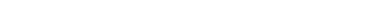 п/пНаименованиеКоличество страниц1.Заверенное участником открытого конкурса предложение в двух экземплярах (оригинал и копия)2.Перечень мероприятий реконструкции объекта Концессионного соглашения, обеспечивающих достижение предусмотренных заданием Концедента целей и минимально допустимых плановых значений показателей деятельности Концессионера, с обязательным приложением описания предлагаемых участником конкурса мероприятий, календарных графиков проведения соответствующих мероприятий, необходимых технико-экономических расчетов, обоснований, документации на предлагаемое к установке (монтажу) оборудование и т.п.№п/пНаименование, технические характеристики и адрес объектаТехнико-экономические показателиПеречень имущества, входящего в состав объекта1.Автоматизированная блочная котельная «РММ» ВИАЛ-400 Г2», назначение: нежилое, 1-этажный, общая площадь 27,7 кв. м, адрес (местонахождение) объекта: Ханты-Мансийский автономный округ – Югра, Ханты-Мансийский район, п. Выкатной, ул. Таежная, д. 1В, свидетельство о государственной регистрации права, серия 86-АВ 055442, 
от 10.06.2015 установленная мощность – 0,402 Гкал/ч, присоединенная нагрузка – 0,26 Гкал/ч, удельный расход топлива – 138,05 м3/Гкалкотел «RTQ-200»1.Автоматизированная блочная котельная «РММ» ВИАЛ-400 Г2», назначение: нежилое, 1-этажный, общая площадь 27,7 кв. м, адрес (местонахождение) объекта: Ханты-Мансийский автономный округ – Югра, Ханты-Мансийский район, п. Выкатной, ул. Таежная, д. 1В, свидетельство о государственной регистрации права, серия 86-АВ 055442, 
от 10.06.2015 установленная мощность – 0,402 Гкал/ч, присоединенная нагрузка – 0,26 Гкал/ч, удельный расход топлива – 138,05 м3/Гкалкотел «RTQ-200»1.Автоматизированная блочная котельная «РММ» ВИАЛ-400 Г2», назначение: нежилое, 1-этажный, общая площадь 27,7 кв. м, адрес (местонахождение) объекта: Ханты-Мансийский автономный округ – Югра, Ханты-Мансийский район, п. Выкатной, ул. Таежная, д. 1В, свидетельство о государственной регистрации права, серия 86-АВ 055442, 
от 10.06.2015 установленная мощность – 0,402 Гкал/ч, присоединенная нагрузка – 0,26 Гкал/ч, удельный расход топлива – 138,05 м3/Гкалгазовая горелка RIELLO RS-28 t.c.1.Автоматизированная блочная котельная «РММ» ВИАЛ-400 Г2», назначение: нежилое, 1-этажный, общая площадь 27,7 кв. м, адрес (местонахождение) объекта: Ханты-Мансийский автономный округ – Югра, Ханты-Мансийский район, п. Выкатной, ул. Таежная, д. 1В, свидетельство о государственной регистрации права, серия 86-АВ 055442, 
от 10.06.2015 установленная мощность – 0,402 Гкал/ч, присоединенная нагрузка – 0,26 Гкал/ч, удельный расход топлива – 138,05 м3/Гкалгазовая горелка RIELLO RS-28 t.c.1.Автоматизированная блочная котельная «РММ» ВИАЛ-400 Г2», назначение: нежилое, 1-этажный, общая площадь 27,7 кв. м, адрес (местонахождение) объекта: Ханты-Мансийский автономный округ – Югра, Ханты-Мансийский район, п. Выкатной, ул. Таежная, д. 1В, свидетельство о государственной регистрации права, серия 86-АВ 055442, 
от 10.06.2015 установленная мощность – 0,402 Гкал/ч, присоединенная нагрузка – 0,26 Гкал/ч, удельный расход топлива – 138,05 м3/Гкалтеплообменник M6M.001.Автоматизированная блочная котельная «РММ» ВИАЛ-400 Г2», назначение: нежилое, 1-этажный, общая площадь 27,7 кв. м, адрес (местонахождение) объекта: Ханты-Мансийский автономный округ – Югра, Ханты-Мансийский район, п. Выкатной, ул. Таежная, д. 1В, свидетельство о государственной регистрации права, серия 86-АВ 055442, 
от 10.06.2015 установленная мощность – 0,402 Гкал/ч, присоединенная нагрузка – 0,26 Гкал/ч, удельный расход топлива – 138,05 м3/Гкалтеплообменник M6M.001.Автоматизированная блочная котельная «РММ» ВИАЛ-400 Г2», назначение: нежилое, 1-этажный, общая площадь 27,7 кв. м, адрес (местонахождение) объекта: Ханты-Мансийский автономный округ – Югра, Ханты-Мансийский район, п. Выкатной, ул. Таежная, д. 1В, свидетельство о государственной регистрации права, серия 86-АВ 055442, 
от 10.06.2015 установленная мощность – 0,402 Гкал/ч, присоединенная нагрузка – 0,26 Гкал/ч, удельный расход топлива – 138,05 м3/Гкалнасос сетевой (1 контур) DAB BPH 120/340.65T1.Автоматизированная блочная котельная «РММ» ВИАЛ-400 Г2», назначение: нежилое, 1-этажный, общая площадь 27,7 кв. м, адрес (местонахождение) объекта: Ханты-Мансийский автономный округ – Югра, Ханты-Мансийский район, п. Выкатной, ул. Таежная, д. 1В, свидетельство о государственной регистрации права, серия 86-АВ 055442, 
от 10.06.2015 установленная мощность – 0,402 Гкал/ч, присоединенная нагрузка – 0,26 Гкал/ч, удельный расход топлива – 138,05 м3/Гкалнасос сетевой (1 контур) DAB BPH 120/340.65T1.Автоматизированная блочная котельная «РММ» ВИАЛ-400 Г2», назначение: нежилое, 1-этажный, общая площадь 27,7 кв. м, адрес (местонахождение) объекта: Ханты-Мансийский автономный округ – Югра, Ханты-Мансийский район, п. Выкатной, ул. Таежная, д. 1В, свидетельство о государственной регистрации права, серия 86-АВ 055442, 
от 10.06.2015 установленная мощность – 0,402 Гкал/ч, присоединенная нагрузка – 0,26 Гкал/ч, удельный расход топлива – 138,05 м3/Гкалнасос сетевой (2 контур) DAB BPH 180/280.50T1.Автоматизированная блочная котельная «РММ» ВИАЛ-400 Г2», назначение: нежилое, 1-этажный, общая площадь 27,7 кв. м, адрес (местонахождение) объекта: Ханты-Мансийский автономный округ – Югра, Ханты-Мансийский район, п. Выкатной, ул. Таежная, д. 1В, свидетельство о государственной регистрации права, серия 86-АВ 055442, 
от 10.06.2015 установленная мощность – 0,402 Гкал/ч, присоединенная нагрузка – 0,26 Гкал/ч, удельный расход топлива – 138,05 м3/Гкалнасос сетевой (2 контур) DAB BPH 180/280.50T1.Автоматизированная блочная котельная «РММ» ВИАЛ-400 Г2», назначение: нежилое, 1-этажный, общая площадь 27,7 кв. м, адрес (местонахождение) объекта: Ханты-Мансийский автономный округ – Югра, Ханты-Мансийский район, п. Выкатной, ул. Таежная, д. 1В, свидетельство о государственной регистрации права, серия 86-АВ 055442, 
от 10.06.2015 установленная мощность – 0,402 Гкал/ч, присоединенная нагрузка – 0,26 Гкал/ч, удельный расход топлива – 138,05 м3/Гкалнасос подпиточный DAB K 45/50T1.Автоматизированная блочная котельная «РММ» ВИАЛ-400 Г2», назначение: нежилое, 1-этажный, общая площадь 27,7 кв. м, адрес (местонахождение) объекта: Ханты-Мансийский автономный округ – Югра, Ханты-Мансийский район, п. Выкатной, ул. Таежная, д. 1В, свидетельство о государственной регистрации права, серия 86-АВ 055442, 
от 10.06.2015 установленная мощность – 0,402 Гкал/ч, присоединенная нагрузка – 0,26 Гкал/ч, удельный расход топлива – 138,05 м3/Гкалнасос подпиточный DAB K 45/50T1.Автоматизированная блочная котельная «РММ» ВИАЛ-400 Г2», назначение: нежилое, 1-этажный, общая площадь 27,7 кв. м, адрес (местонахождение) объекта: Ханты-Мансийский автономный округ – Югра, Ханты-Мансийский район, п. Выкатной, ул. Таежная, д. 1В, свидетельство о государственной регистрации права, серия 86-АВ 055442, 
от 10.06.2015 установленная мощность – 0,402 Гкал/ч, присоединенная нагрузка – 0,26 Гкал/ч, удельный расход топлива – 138,05 м3/Гкалавтоматическая система дозирования реагентов Комплексон-61.Автоматизированная блочная котельная «РММ» ВИАЛ-400 Г2», назначение: нежилое, 1-этажный, общая площадь 27,7 кв. м, адрес (местонахождение) объекта: Ханты-Мансийский автономный округ – Югра, Ханты-Мансийский район, п. Выкатной, ул. Таежная, д. 1В, свидетельство о государственной регистрации права, серия 86-АВ 055442, 
от 10.06.2015 установленная мощность – 0,402 Гкал/ч, присоединенная нагрузка – 0,26 Гкал/ч, удельный расход топлива – 138,05 м3/Гкалузел учета тепловой энергии1.Автоматизированная блочная котельная «РММ» ВИАЛ-400 Г2», назначение: нежилое, 1-этажный, общая площадь 27,7 кв. м, адрес (местонахождение) объекта: Ханты-Мансийский автономный округ – Югра, Ханты-Мансийский район, п. Выкатной, ул. Таежная, д. 1В, свидетельство о государственной регистрации права, серия 86-АВ 055442, 
от 10.06.2015 установленная мощность – 0,402 Гкал/ч, присоединенная нагрузка – 0,26 Гкал/ч, удельный расход топлива – 138,05 м3/Гкалузел учета расхода газа1.Автоматизированная блочная котельная «РММ» ВИАЛ-400 Г2», назначение: нежилое, 1-этажный, общая площадь 27,7 кв. м, адрес (местонахождение) объекта: Ханты-Мансийский автономный округ – Югра, Ханты-Мансийский район, п. Выкатной, ул. Таежная, д. 1В, свидетельство о государственной регистрации права, серия 86-АВ 055442, 
от 10.06.2015 установленная мощность – 0,402 Гкал/ч, присоединенная нагрузка – 0,26 Гкал/ч, удельный расход топлива – 138,05 м3/Гкалприбор учета электрической энергии2.Автоматизированная блочная котельная «Школьная» «ВИАЛ-600 Г2», назначение: нежилое, 1-этажный, общая площадь 3,5 кв. м, адрес (местонахождение) объекта: Ханты-Мансийский автономный округ – Югра, Ханты-Мансийский район, п. Выкатной, свидетельство о государственной регистрации права, серия 86-АБ 808677, от 07.04.2014установленная мощность – 0,5 Гкал/ч, присоединенная нагрузка – 0,26 Гкал/ч, удельный расход топлива – 138,05 м3/Гкалкотел «RTQ-250»2.Автоматизированная блочная котельная «Школьная» «ВИАЛ-600 Г2», назначение: нежилое, 1-этажный, общая площадь 3,5 кв. м, адрес (местонахождение) объекта: Ханты-Мансийский автономный округ – Югра, Ханты-Мансийский район, п. Выкатной, свидетельство о государственной регистрации права, серия 86-АБ 808677, от 07.04.2014установленная мощность – 0,5 Гкал/ч, присоединенная нагрузка – 0,26 Гкал/ч, удельный расход топлива – 138,05 м3/Гкалкотел «RTQ-250»2.Автоматизированная блочная котельная «Школьная» «ВИАЛ-600 Г2», назначение: нежилое, 1-этажный, общая площадь 3,5 кв. м, адрес (местонахождение) объекта: Ханты-Мансийский автономный округ – Югра, Ханты-Мансийский район, п. Выкатной, свидетельство о государственной регистрации права, серия 86-АБ 808677, от 07.04.2014установленная мощность – 0,5 Гкал/ч, присоединенная нагрузка – 0,26 Гкал/ч, удельный расход топлива – 138,05 м3/Гкалгазовая горелка RIELLO RS-28 t.c.2.Автоматизированная блочная котельная «Школьная» «ВИАЛ-600 Г2», назначение: нежилое, 1-этажный, общая площадь 3,5 кв. м, адрес (местонахождение) объекта: Ханты-Мансийский автономный округ – Югра, Ханты-Мансийский район, п. Выкатной, свидетельство о государственной регистрации права, серия 86-АБ 808677, от 07.04.2014установленная мощность – 0,5 Гкал/ч, присоединенная нагрузка – 0,26 Гкал/ч, удельный расход топлива – 138,05 м3/Гкалгазовая горелка RIELLO RS-28 t.c.2.Автоматизированная блочная котельная «Школьная» «ВИАЛ-600 Г2», назначение: нежилое, 1-этажный, общая площадь 3,5 кв. м, адрес (местонахождение) объекта: Ханты-Мансийский автономный округ – Югра, Ханты-Мансийский район, п. Выкатной, свидетельство о государственной регистрации права, серия 86-АБ 808677, от 07.04.2014установленная мощность – 0,5 Гкал/ч, присоединенная нагрузка – 0,26 Гкал/ч, удельный расход топлива – 138,05 м3/Гкалтеплообменник M6M.002.Автоматизированная блочная котельная «Школьная» «ВИАЛ-600 Г2», назначение: нежилое, 1-этажный, общая площадь 3,5 кв. м, адрес (местонахождение) объекта: Ханты-Мансийский автономный округ – Югра, Ханты-Мансийский район, п. Выкатной, свидетельство о государственной регистрации права, серия 86-АБ 808677, от 07.04.2014установленная мощность – 0,5 Гкал/ч, присоединенная нагрузка – 0,26 Гкал/ч, удельный расход топлива – 138,05 м3/Гкалтеплообменник M6M.002.Автоматизированная блочная котельная «Школьная» «ВИАЛ-600 Г2», назначение: нежилое, 1-этажный, общая площадь 3,5 кв. м, адрес (местонахождение) объекта: Ханты-Мансийский автономный округ – Югра, Ханты-Мансийский район, п. Выкатной, свидетельство о государственной регистрации права, серия 86-АБ 808677, от 07.04.2014установленная мощность – 0,5 Гкал/ч, присоединенная нагрузка – 0,26 Гкал/ч, удельный расход топлива – 138,05 м3/Гкалнасос сетевой (1 контур) DAB BPH 120/360.80T2.Автоматизированная блочная котельная «Школьная» «ВИАЛ-600 Г2», назначение: нежилое, 1-этажный, общая площадь 3,5 кв. м, адрес (местонахождение) объекта: Ханты-Мансийский автономный округ – Югра, Ханты-Мансийский район, п. Выкатной, свидетельство о государственной регистрации права, серия 86-АБ 808677, от 07.04.2014установленная мощность – 0,5 Гкал/ч, присоединенная нагрузка – 0,26 Гкал/ч, удельный расход топлива – 138,05 м3/Гкалнасос сетевой (1 контур) DAB BPH 120/340.65T2.Автоматизированная блочная котельная «Школьная» «ВИАЛ-600 Г2», назначение: нежилое, 1-этажный, общая площадь 3,5 кв. м, адрес (местонахождение) объекта: Ханты-Мансийский автономный округ – Югра, Ханты-Мансийский район, п. Выкатной, свидетельство о государственной регистрации права, серия 86-АБ 808677, от 07.04.2014установленная мощность – 0,5 Гкал/ч, присоединенная нагрузка – 0,26 Гкал/ч, удельный расход топлива – 138,05 м3/Гкалнасос сетевой (2 контур) DAB BPH 180/340.65T2.Автоматизированная блочная котельная «Школьная» «ВИАЛ-600 Г2», назначение: нежилое, 1-этажный, общая площадь 3,5 кв. м, адрес (местонахождение) объекта: Ханты-Мансийский автономный округ – Югра, Ханты-Мансийский район, п. Выкатной, свидетельство о государственной регистрации права, серия 86-АБ 808677, от 07.04.2014установленная мощность – 0,5 Гкал/ч, присоединенная нагрузка – 0,26 Гкал/ч, удельный расход топлива – 138,05 м3/Гкалнасос сетевой (2 контур) DAB BPH 180/340.65T2.Автоматизированная блочная котельная «Школьная» «ВИАЛ-600 Г2», назначение: нежилое, 1-этажный, общая площадь 3,5 кв. м, адрес (местонахождение) объекта: Ханты-Мансийский автономный округ – Югра, Ханты-Мансийский район, п. Выкатной, свидетельство о государственной регистрации права, серия 86-АБ 808677, от 07.04.2014установленная мощность – 0,5 Гкал/ч, присоединенная нагрузка – 0,26 Гкал/ч, удельный расход топлива – 138,05 м3/Гкалнасос подпиточный DAB KVC 30/80T2.Автоматизированная блочная котельная «Школьная» «ВИАЛ-600 Г2», назначение: нежилое, 1-этажный, общая площадь 3,5 кв. м, адрес (местонахождение) объекта: Ханты-Мансийский автономный округ – Югра, Ханты-Мансийский район, п. Выкатной, свидетельство о государственной регистрации права, серия 86-АБ 808677, от 07.04.2014установленная мощность – 0,5 Гкал/ч, присоединенная нагрузка – 0,26 Гкал/ч, удельный расход топлива – 138,05 м3/Гкалнасос подпиточный DAB KVC 30/80T2.Автоматизированная блочная котельная «Школьная» «ВИАЛ-600 Г2», назначение: нежилое, 1-этажный, общая площадь 3,5 кв. м, адрес (местонахождение) объекта: Ханты-Мансийский автономный округ – Югра, Ханты-Мансийский район, п. Выкатной, свидетельство о государственной регистрации права, серия 86-АБ 808677, от 07.04.2014установленная мощность – 0,5 Гкал/ч, присоединенная нагрузка – 0,26 Гкал/ч, удельный расход топлива – 138,05 м3/Гкалавтоматическая система дозирования реагентов Комплексон-62.Автоматизированная блочная котельная «Школьная» «ВИАЛ-600 Г2», назначение: нежилое, 1-этажный, общая площадь 3,5 кв. м, адрес (местонахождение) объекта: Ханты-Мансийский автономный округ – Югра, Ханты-Мансийский район, п. Выкатной, свидетельство о государственной регистрации права, серия 86-АБ 808677, от 07.04.2014установленная мощность – 0,5 Гкал/ч, присоединенная нагрузка – 0,26 Гкал/ч, удельный расход топлива – 138,05 м3/Гкалузел учета тепловой энергии2.Автоматизированная блочная котельная «Школьная» «ВИАЛ-600 Г2», назначение: нежилое, 1-этажный, общая площадь 3,5 кв. м, адрес (местонахождение) объекта: Ханты-Мансийский автономный округ – Югра, Ханты-Мансийский район, п. Выкатной, свидетельство о государственной регистрации права, серия 86-АБ 808677, от 07.04.2014установленная мощность – 0,5 Гкал/ч, присоединенная нагрузка – 0,26 Гкал/ч, удельный расход топлива – 138,05 м3/Гкалузел учета расхода газа2.Автоматизированная блочная котельная «Школьная» «ВИАЛ-600 Г2», назначение: нежилое, 1-этажный, общая площадь 3,5 кв. м, адрес (местонахождение) объекта: Ханты-Мансийский автономный округ – Югра, Ханты-Мансийский район, п. Выкатной, свидетельство о государственной регистрации права, серия 86-АБ 808677, от 07.04.2014установленная мощность – 0,5 Гкал/ч, присоединенная нагрузка – 0,26 Гкал/ч, удельный расход топлива – 138,05 м3/Гкалприбор учета электрической энергии2.Автоматизированная блочная котельная «Школьная» «ВИАЛ-600 Г2», назначение: нежилое, 1-этажный, общая площадь 3,5 кв. м, адрес (местонахождение) объекта: Ханты-Мансийский автономный округ – Югра, Ханты-Мансийский район, п. Выкатной, свидетельство о государственной регистрации права, серия 86-АБ 808677, от 07.04.2014установленная мощность – 0,5 Гкал/ч, присоединенная нагрузка – 0,26 Гкал/ч, удельный расход топлива – 138,05 м3/Гкалдизель-генератор Lister Petter АДА 20-Т400 РА2в том числе иное имущество, образующее единое целое с объектом Концессионного соглашения и (или) предназначенное для использования в целях создания условий осуществления Концессионером деятельности, предусмотренной Концессионным соглашением:в том числе иное имущество, образующее единое целое с объектом Концессионного соглашения и (или) предназначенное для использования в целях создания условий осуществления Концессионером деятельности, предусмотренной Концессионным соглашением:в том числе иное имущество, образующее единое целое с объектом Концессионного соглашения и (или) предназначенное для использования в целях создания условий осуществления Концессионером деятельности, предусмотренной Концессионным соглашением:в том числе иное имущество, образующее единое целое с объектом Концессионного соглашения и (или) предназначенное для использования в целях создания условий осуществления Концессионером деятельности, предусмотренной Концессионным соглашением:2.1.Сети теплоснабжения, назначение: нежилое, протяженность – 666,9 м, инв. № 71:129:000:000002040, адрес объекта: Ханты-Мансийский автономный округ – Югра, Ханты-Мансийский район, сельское поселение Выкатной, п. Выкатной, свидетельство о государственной регистрации 72 НЛ 399501 от 28.10.2009Сети теплоснабжения, назначение: нежилое, протяженность – 666,9 м, инв. № 71:129:000:000002040, адрес объекта: Ханты-Мансийский автономный округ – Югра, Ханты-Мансийский район, сельское поселение Выкатной, п. Выкатной, свидетельство о государственной регистрации 72 НЛ 399501 от 28.10.2009Сети теплоснабжения, назначение: нежилое, протяженность – 666,9 м, инв. № 71:129:000:000002040, адрес объекта: Ханты-Мансийский автономный округ – Югра, Ханты-Мансийский район, сельское поселение Выкатной, п. Выкатной, свидетельство о государственной регистрации 72 НЛ 399501 от 28.10.2009ОбъектСтарая схемаСтарая схемаСтарая схемаНовая схемаНовая схемаНовая схемаНовая схемаОбъектвид топливатепловая мощностьтепловая мощностьвид топливакол-во котлов, шт.мощность каждого котла, МВтустановленная мощность, МВтОбъектвид топливаГкал/чМВтвид топливакол-во котлов, шт.мощность каждого котла, МВтустановленная мощность, МВтп. Выкатной 0,4020,40,4Автоматизированная блочная котельная «РММ» ВИАЛ-400 Г2», назначение: нежилое, 1-этажный, общая площадь 27,7 кв. м, адрес (местонахождение) объекта: Ханты-Мансийский автономный округ – Югра, Ханты-Мансийский район, 
п. Выкатной, ул. Таежная, д. 1Вгаз0,4020,4газ20,20,4п. Выкатной0,5160,60,6Автоматизированная блочная котельная «Школьная» «ВИАЛ-600 Г2», назначение нежилое, 1 – этажный, общая площадь 33,5 кв. м, адрес (местонахождение) объекта: Ханты-Мансийский автономный округ – Югра, Ханты-Мансийский район, п. Выкатной, свидетельство 
о государственной регистрации права, серия 86-АБ 808677 от 07.04.2014газ0,5160,6газ20,30,6Приложение 3 к Конкурсной документацииПеречень сведений, подлежащих представ-лению организатору конкурсаЕд. изм.ГодГодГодГодГодГодГодГодГодГодГодГодГодГодГодГодГодГодГодГодГодГодГодГодГодГодГодГодГодГодГодПеречень сведений, подлежащих представ-лению организатору конкурсаЕд. изм.2015 план (тариф) 5201620172018201920202021202220232024202520262027202820292030203120322033203420352036203720382039204020412042204320442045Перечень сведений, подлежащих представ-лению организатору конкурсаЕд. изм.2015 план (тариф) 5201620172018201920202021202220232024202520262027202820292030203120322033203420352036203720382039204020412042204320442045Объем полезного отпуска тепловой энергии (мощности) и (или) теплоноси-теля в году, предшествующем первому году действия концесси-онного соглашения, а также прогноз объема полезного отпуска тепловой энергии (мощности) и (или) теплоноси-теля на срок действия концесси-онного соглашения 2тыс.Гкал1,1661,5151,5151,5151,5151,5151,5151,5151,5151,5151,5151,5151,5151,5151,5151,5151,5151,5151,5151,5151,5151,5151,5151,5151,5151,5151,5151,5151,5151,5151,515Пере-чень сведе-ний, подле-жащих пред-став-лению органи-затору конкур-саЕд. изм.ГодГодГодГодГодГодГодГодГодГодГодГодГодГодГодГодГодГодГодГодГодГодГодГодГодГодГодГодГодГодГодПере-чень сведе-ний, подле-жащих пред-став-лению органи-затору конкур-саЕд. изм.2015 план (тариф) 5201620172018201920202021202220232024202520262027202820292030203120322033203420352036203720382039204020412042204320442045Пере-чень сведе-ний, подле-жащих пред-став-лению органи-затору конкур-саЕд. изм.2015 план (тариф) 5201620172018201920202021202220232024202520262027202820292030203120322033203420352036203720382039204020412042204320442045Цены на энергетические ресурсы в году, предшествующем первому году действия Концессионного соглашения, и прогноз цен на энергетические ресурсы на срок действия Концессионного соглашения3Цены на энергетические ресурсы в году, предшествующем первому году действия Концессионного соглашения, и прогноз цен на энергетические ресурсы на срок действия Концессионного соглашения3Цены на энергетические ресурсы в году, предшествующем первому году действия Концессионного соглашения, и прогноз цен на энергетические ресурсы на срок действия Концессионного соглашения3Цены на энергетические ресурсы в году, предшествующем первому году действия Концессионного соглашения, и прогноз цен на энергетические ресурсы на срок действия Концессионного соглашения3Цены на энергетические ресурсы в году, предшествующем первому году действия Концессионного соглашения, и прогноз цен на энергетические ресурсы на срок действия Концессионного соглашения3Цены на энергетические ресурсы в году, предшествующем первому году действия Концессионного соглашения, и прогноз цен на энергетические ресурсы на срок действия Концессионного соглашения3Цены на энергетические ресурсы в году, предшествующем первому году действия Концессионного соглашения, и прогноз цен на энергетические ресурсы на срок действия Концессионного соглашения3Цены на энергетические ресурсы в году, предшествующем первому году действия Концессионного соглашения, и прогноз цен на энергетические ресурсы на срок действия Концессионного соглашения3Цены на энергетические ресурсы в году, предшествующем первому году действия Концессионного соглашения, и прогноз цен на энергетические ресурсы на срок действия Концессионного соглашения3Цены на энергетические ресурсы в году, предшествующем первому году действия Концессионного соглашения, и прогноз цен на энергетические ресурсы на срок действия Концессионного соглашения3Цены на энергетические ресурсы в году, предшествующем первому году действия Концессионного соглашения, и прогноз цен на энергетические ресурсы на срок действия Концессионного соглашения3Цены на энергетические ресурсы в году, предшествующем первому году действия Концессионного соглашения, и прогноз цен на энергетические ресурсы на срок действия Концессионного соглашения3Цены на энергетические ресурсы в году, предшествующем первому году действия Концессионного соглашения, и прогноз цен на энергетические ресурсы на срок действия Концессионного соглашения3Цены на энергетические ресурсы в году, предшествующем первому году действия Концессионного соглашения, и прогноз цен на энергетические ресурсы на срок действия Концессионного соглашения3Цены на энергетические ресурсы в году, предшествующем первому году действия Концессионного соглашения, и прогноз цен на энергетические ресурсы на срок действия Концессионного соглашения3Цены на энергетические ресурсы в году, предшествующем первому году действия Концессионного соглашения, и прогноз цен на энергетические ресурсы на срок действия Концессионного соглашения3Цены на энергетические ресурсы в году, предшествующем первому году действия Концессионного соглашения, и прогноз цен на энергетические ресурсы на срок действия Концессионного соглашения3Цены на энергетические ресурсы в году, предшествующем первому году действия Концессионного соглашения, и прогноз цен на энергетические ресурсы на срок действия Концессионного соглашения3Цены на энергетические ресурсы в году, предшествующем первому году действия Концессионного соглашения, и прогноз цен на энергетические ресурсы на срок действия Концессионного соглашения3Цены на энергетические ресурсы в году, предшествующем первому году действия Концессионного соглашения, и прогноз цен на энергетические ресурсы на срок действия Концессионного соглашения3Цены на энергетические ресурсы в году, предшествующем первому году действия Концессионного соглашения, и прогноз цен на энергетические ресурсы на срок действия Концессионного соглашения3Цены на энергетические ресурсы в году, предшествующем первому году действия Концессионного соглашения, и прогноз цен на энергетические ресурсы на срок действия Концессионного соглашения3Цены на энергетические ресурсы в году, предшествующем первому году действия Концессионного соглашения, и прогноз цен на энергетические ресурсы на срок действия Концессионного соглашения3Цены на энергетические ресурсы в году, предшествующем первому году действия Концессионного соглашения, и прогноз цен на энергетические ресурсы на срок действия Концессионного соглашения3Цены на энергетические ресурсы в году, предшествующем первому году действия Концессионного соглашения, и прогноз цен на энергетические ресурсы на срок действия Концессионного соглашения3Цены на энергетические ресурсы в году, предшествующем первому году действия Концессионного соглашения, и прогноз цен на энергетические ресурсы на срок действия Концессионного соглашения3Цены на энергетические ресурсы в году, предшествующем первому году действия Концессионного соглашения, и прогноз цен на энергетические ресурсы на срок действия Концессионного соглашения3Цены на энергетические ресурсы в году, предшествующем первому году действия Концессионного соглашения, и прогноз цен на энергетические ресурсы на срок действия Концессионного соглашения3Цены на энергетические ресурсы в году, предшествующем первому году действия Концессионного соглашения, и прогноз цен на энергетические ресурсы на срок действия Концессионного соглашения3Цены на энергетические ресурсы в году, предшествующем первому году действия Концессионного соглашения, и прогноз цен на энергетические ресурсы на срок действия Концессионного соглашения3Цены на энергетические ресурсы в году, предшествующем первому году действия Концессионного соглашения, и прогноз цен на энергетические ресурсы на срок действия Концессионного соглашения3Цены на энергетические ресурсы в году, предшествующем первому году действия Концессионного соглашения, и прогноз цен на энергетические ресурсы на срок действия Концессионного соглашения3Цены на энергетические ресурсы в году, предшествующем первому году действия Концессионного соглашения, и прогноз цен на энергетические ресурсы на срок действия Концессионного соглашения3Цены на газруб/тыс.м34 992,075 138,065 262,965 420,855 583,475 750,985 923,516 101,216 284,256 472,776 666,966 866,977 072,987 285,167 503,727 728,837 960,708 199,528 445,508 698,878 959,839 228,639 505,499 790,6510 084,3710 386,9010 698,5111 019,4611 350,0511 690,5512 041,27Измене-ние цен%х102,9102,4103,0103,0103,0103,0103,0103,0103,0103,0103,0103,0103,0103,0103,0103,0103,0103,0103,0103,0103,0103,0103,0103,0103,0103,0103,0103,0103,0103,0Электроэнергияруб./кВтч3,933,864,144,444,755,095,455,846,256,707,177,688,238,819,4410,1110,8211,5912,4213,3014,2415,2516,3417,5018,7420,0721,4923,0224,6526,4028,28Измене-ние цен%х98,5107,2107,1107,1107,1107,1107,1107,1107,1107,1107,1107,1107,1107,1107,1107,1107,1107,1107,1107,1107,1107,1107,1107,1107,1107,1107,1107,1107,1107,1Водаруб./м385,6993,4797,89103,00108,36113,99119,92126,16132,72139,62146,88154,52162,55171,00179,90189,25199,09209,44220,33231,79243,84256,52269,86283,90298,66314,19330,53347,72365,80384,82404,83Измене-ние цен%х109,1104,7105,2105,2105,2105,2105,2105,2105,2105,2105,2105,2105,2105,2105,2105,2105,2105,2105,2105,2105,2105,2105,2105,2105,2105,2105,2105,2105,2105,2Перечень сведений, подлежащих представлению организатору конкурсаЕд. изм.ГодГодГодГодГодГодГодГодГодГодГодГодГодГодГодГодГодГодГодГодГодГодГодГодГодГодГодГодГодГодГодПеречень сведений, подлежащих представлению организатору конкурсаЕд. изм.2015 план (тариф) 5201620172018201920202021202220232024202520262027202820292030203120322033203420352036203720382039204020412042204320442045Перечень сведений, подлежащих представлению организатору конкурсаЕд. изм.2015 план (тариф) 5201620172018201920202021202220232024202520262027202820292030203120322033203420352036203720382039204020412042204320442045Потери и удельное потребление энергетических ресурсов на единицу объема полезного отпуска тепловой энергии (мощности) в году, предшествующем первому году действия Концессионного соглашения (по каждому виду используемого энергетического ресурса)Потери и удельное потребление энергетических ресурсов на единицу объема полезного отпуска тепловой энергии (мощности) в году, предшествующем первому году действия Концессионного соглашения (по каждому виду используемого энергетического ресурса)Потери и удельное потребление энергетических ресурсов на единицу объема полезного отпуска тепловой энергии (мощности) в году, предшествующем первому году действия Концессионного соглашения (по каждому виду используемого энергетического ресурса)Потери и удельное потребление энергетических ресурсов на единицу объема полезного отпуска тепловой энергии (мощности) в году, предшествующем первому году действия Концессионного соглашения (по каждому виду используемого энергетического ресурса)Потери и удельное потребление энергетических ресурсов на единицу объема полезного отпуска тепловой энергии (мощности) в году, предшествующем первому году действия Концессионного соглашения (по каждому виду используемого энергетического ресурса)Потери и удельное потребление энергетических ресурсов на единицу объема полезного отпуска тепловой энергии (мощности) в году, предшествующем первому году действия Концессионного соглашения (по каждому виду используемого энергетического ресурса)Потери и удельное потребление энергетических ресурсов на единицу объема полезного отпуска тепловой энергии (мощности) в году, предшествующем первому году действия Концессионного соглашения (по каждому виду используемого энергетического ресурса)Потери и удельное потребление энергетических ресурсов на единицу объема полезного отпуска тепловой энергии (мощности) в году, предшествующем первому году действия Концессионного соглашения (по каждому виду используемого энергетического ресурса)Потери и удельное потребление энергетических ресурсов на единицу объема полезного отпуска тепловой энергии (мощности) в году, предшествующем первому году действия Концессионного соглашения (по каждому виду используемого энергетического ресурса)Потери и удельное потребление энергетических ресурсов на единицу объема полезного отпуска тепловой энергии (мощности) в году, предшествующем первому году действия Концессионного соглашения (по каждому виду используемого энергетического ресурса)Потери и удельное потребление энергетических ресурсов на единицу объема полезного отпуска тепловой энергии (мощности) в году, предшествующем первому году действия Концессионного соглашения (по каждому виду используемого энергетического ресурса)Потери и удельное потребление энергетических ресурсов на единицу объема полезного отпуска тепловой энергии (мощности) в году, предшествующем первому году действия Концессионного соглашения (по каждому виду используемого энергетического ресурса)Потери и удельное потребление энергетических ресурсов на единицу объема полезного отпуска тепловой энергии (мощности) в году, предшествующем первому году действия Концессионного соглашения (по каждому виду используемого энергетического ресурса)Потери и удельное потребление энергетических ресурсов на единицу объема полезного отпуска тепловой энергии (мощности) в году, предшествующем первому году действия Концессионного соглашения (по каждому виду используемого энергетического ресурса)Потери и удельное потребление энергетических ресурсов на единицу объема полезного отпуска тепловой энергии (мощности) в году, предшествующем первому году действия Концессионного соглашения (по каждому виду используемого энергетического ресурса)Потери и удельное потребление энергетических ресурсов на единицу объема полезного отпуска тепловой энергии (мощности) в году, предшествующем первому году действия Концессионного соглашения (по каждому виду используемого энергетического ресурса)Потери и удельное потребление энергетических ресурсов на единицу объема полезного отпуска тепловой энергии (мощности) в году, предшествующем первому году действия Концессионного соглашения (по каждому виду используемого энергетического ресурса)Потери и удельное потребление энергетических ресурсов на единицу объема полезного отпуска тепловой энергии (мощности) в году, предшествующем первому году действия Концессионного соглашения (по каждому виду используемого энергетического ресурса)Потери и удельное потребление энергетических ресурсов на единицу объема полезного отпуска тепловой энергии (мощности) в году, предшествующем первому году действия Концессионного соглашения (по каждому виду используемого энергетического ресурса)Потери и удельное потребление энергетических ресурсов на единицу объема полезного отпуска тепловой энергии (мощности) в году, предшествующем первому году действия Концессионного соглашения (по каждому виду используемого энергетического ресурса)Потери и удельное потребление энергетических ресурсов на единицу объема полезного отпуска тепловой энергии (мощности) в году, предшествующем первому году действия Концессионного соглашения (по каждому виду используемого энергетического ресурса)Потери и удельное потребление энергетических ресурсов на единицу объема полезного отпуска тепловой энергии (мощности) в году, предшествующем первому году действия Концессионного соглашения (по каждому виду используемого энергетического ресурса)Потери и удельное потребление энергетических ресурсов на единицу объема полезного отпуска тепловой энергии (мощности) в году, предшествующем первому году действия Концессионного соглашения (по каждому виду используемого энергетического ресурса)Потери и удельное потребление энергетических ресурсов на единицу объема полезного отпуска тепловой энергии (мощности) в году, предшествующем первому году действия Концессионного соглашения (по каждому виду используемого энергетического ресурса)Потери и удельное потребление энергетических ресурсов на единицу объема полезного отпуска тепловой энергии (мощности) в году, предшествующем первому году действия Концессионного соглашения (по каждому виду используемого энергетического ресурса)Потери и удельное потребление энергетических ресурсов на единицу объема полезного отпуска тепловой энергии (мощности) в году, предшествующем первому году действия Концессионного соглашения (по каждому виду используемого энергетического ресурса)Потери и удельное потребление энергетических ресурсов на единицу объема полезного отпуска тепловой энергии (мощности) в году, предшествующем первому году действия Концессионного соглашения (по каждому виду используемого энергетического ресурса)Потери и удельное потребление энергетических ресурсов на единицу объема полезного отпуска тепловой энергии (мощности) в году, предшествующем первому году действия Концессионного соглашения (по каждому виду используемого энергетического ресурса)Потери и удельное потребление энергетических ресурсов на единицу объема полезного отпуска тепловой энергии (мощности) в году, предшествующем первому году действия Концессионного соглашения (по каждому виду используемого энергетического ресурса)Потери и удельное потребление энергетических ресурсов на единицу объема полезного отпуска тепловой энергии (мощности) в году, предшествующем первому году действия Концессионного соглашения (по каждому виду используемого энергетического ресурса)Потери и удельное потребление энергетических ресурсов на единицу объема полезного отпуска тепловой энергии (мощности) в году, предшествующем первому году действия Концессионного соглашения (по каждому виду используемого энергетического ресурса)Потери и удельное потребление энергетических ресурсов на единицу объема полезного отпуска тепловой энергии (мощности) в году, предшествующем первому году действия Концессионного соглашения (по каждому виду используемого энергетического ресурса)Потери и удельное потребление энергетических ресурсов на единицу объема полезного отпуска тепловой энергии (мощности) в году, предшествующем первому году действия Концессионного соглашения (по каждому виду используемого энергетического ресурса)Технологические потери тепловой энергии в сетитыс. Гкал0,061ххххххххххххххххххххххххххххххТехнологические потери тепловой энергии в сети%5,00ххххххххххххххххххххххххххххххПеречень сведений, подлежащих представлению организатору КонкурсаЕд. изм.ГодГодГодГодГодГодГодГодГодГодГодГодГодГодГодГодГодГодГодГодГодГодГодГодГодГодГодГодГодГодГодГодГодПеречень сведений, подлежащих представлению организатору КонкурсаЕд. изм.2015 план (тариф) 520162017201820192020202120222023202420252026202720282029203020312032203320342035203620372038203920402041204220432043204420442045Перечень сведений, подлежащих представлению организатору КонкурсаЕд. изм.2015 план (тариф) 520162017201820192020202120222023202420252026202720282029203020312032203320342035203620372038203920402041204220432043204420442045Предельные максимальные значения критериев конкурса, предусмотренных пунктами 2 - 5 части 2.3 статьи 24 настоящего Федерального законаПредельные максимальные значения критериев конкурса, предусмотренных пунктами 2 - 5 части 2.3 статьи 24 настоящего Федерального законаПредельные максимальные значения критериев конкурса, предусмотренных пунктами 2 - 5 части 2.3 статьи 24 настоящего Федерального законаПредельные максимальные значения критериев конкурса, предусмотренных пунктами 2 - 5 части 2.3 статьи 24 настоящего Федерального законаПредельные максимальные значения критериев конкурса, предусмотренных пунктами 2 - 5 части 2.3 статьи 24 настоящего Федерального законаПредельные максимальные значения критериев конкурса, предусмотренных пунктами 2 - 5 части 2.3 статьи 24 настоящего Федерального законаПредельные максимальные значения критериев конкурса, предусмотренных пунктами 2 - 5 части 2.3 статьи 24 настоящего Федерального законаПредельные максимальные значения критериев конкурса, предусмотренных пунктами 2 - 5 части 2.3 статьи 24 настоящего Федерального законаПредельные максимальные значения критериев конкурса, предусмотренных пунктами 2 - 5 части 2.3 статьи 24 настоящего Федерального законаПредельные максимальные значения критериев конкурса, предусмотренных пунктами 2 - 5 части 2.3 статьи 24 настоящего Федерального законаПредельные максимальные значения критериев конкурса, предусмотренных пунктами 2 - 5 части 2.3 статьи 24 настоящего Федерального законаПредельные максимальные значения критериев конкурса, предусмотренных пунктами 2 - 5 части 2.3 статьи 24 настоящего Федерального законаПредельные максимальные значения критериев конкурса, предусмотренных пунктами 2 - 5 части 2.3 статьи 24 настоящего Федерального законаПредельные максимальные значения критериев конкурса, предусмотренных пунктами 2 - 5 части 2.3 статьи 24 настоящего Федерального законаПредельные максимальные значения критериев конкурса, предусмотренных пунктами 2 - 5 части 2.3 статьи 24 настоящего Федерального законаПредельные максимальные значения критериев конкурса, предусмотренных пунктами 2 - 5 части 2.3 статьи 24 настоящего Федерального законаПредельные максимальные значения критериев конкурса, предусмотренных пунктами 2 - 5 части 2.3 статьи 24 настоящего Федерального законаПредельные максимальные значения критериев конкурса, предусмотренных пунктами 2 - 5 части 2.3 статьи 24 настоящего Федерального законаПредельные максимальные значения критериев конкурса, предусмотренных пунктами 2 - 5 части 2.3 статьи 24 настоящего Федерального законаПредельные максимальные значения критериев конкурса, предусмотренных пунктами 2 - 5 части 2.3 статьи 24 настоящего Федерального законаПредельные максимальные значения критериев конкурса, предусмотренных пунктами 2 - 5 части 2.3 статьи 24 настоящего Федерального законаПредельные максимальные значения критериев конкурса, предусмотренных пунктами 2 - 5 части 2.3 статьи 24 настоящего Федерального законаПредельные максимальные значения критериев конкурса, предусмотренных пунктами 2 - 5 части 2.3 статьи 24 настоящего Федерального законаПредельные максимальные значения критериев конкурса, предусмотренных пунктами 2 - 5 части 2.3 статьи 24 настоящего Федерального законаПредельные максимальные значения критериев конкурса, предусмотренных пунктами 2 - 5 части 2.3 статьи 24 настоящего Федерального законаПредельные максимальные значения критериев конкурса, предусмотренных пунктами 2 - 5 части 2.3 статьи 24 настоящего Федерального законаПредельные максимальные значения критериев конкурса, предусмотренных пунктами 2 - 5 части 2.3 статьи 24 настоящего Федерального законаПредельные максимальные значения критериев конкурса, предусмотренных пунктами 2 - 5 части 2.3 статьи 24 настоящего Федерального законаПредельные максимальные значения критериев конкурса, предусмотренных пунктами 2 - 5 части 2.3 статьи 24 настоящего Федерального законаПредельные максимальные значения критериев конкурса, предусмотренных пунктами 2 - 5 части 2.3 статьи 24 настоящего Федерального законаПредельные максимальные значения критериев конкурса, предусмотренных пунктами 2 - 5 части 2.3 статьи 24 настоящего Федерального законаПредельные максимальные значения критериев конкурса, предусмотренных пунктами 2 - 5 части 2.3 статьи 24 настоящего Федерального законаПредельные максимальные значения критериев конкурса, предусмотренных пунктами 2 - 5 части 2.3 статьи 24 настоящего Федерального законаПредельные максимальные значения критериев конкурса, предусмотренных пунктами 2 - 5 части 2.3 статьи 24 настоящего Федерального законаПредельные максимальные значения критериев конкурса, предусмотренных пунктами 2 - 5 части 2.3 статьи 24 настоящего Федерального законаПункт 2 части 2.3 статьи 24: объем расходов, финансируемых за счет средств Концедента, на создание и (или) реконструкцию объекта Концессионного соглашения на каждый год срока действия Концессионного соглашения в случае, если решением о заключении Концессионного соглашения, конкурсной документацией предусмотрено принятие Концедентом на себя расходов на создание и (или) реконструкцию данного объекта 6тыс.руб.0,000,000,000,000,000,000,000,000,000,000,000,000,000,000,000,000,000,000,000,000,000,000,000,000,000,000,000,000,000,000,000,000,00Пункт 3 части 2.3 статьи 24:  объем расходов, финансируемых за счет средств Концедента, на использование (эксплуатацию) объекта Концессионного соглашения на каждый год срока действия Концессионного соглашения в случае, если решением о заключении Концессионного соглашения, конкурсной документацией предусмотрено принятие Концедентом на себя расходов на использование (эксплуатацию) данного объекта 6тыс.руб.0,000,000,000,000,000,000,000,000,000,000,000,000,000,000,000,000,000,000,000,000,000,000,000,000,000,000,000,000,000,000,000,000,00Перечень сведений, подле-жащих представ-лению органи-затору КонкурсаЕд. изм.ГодГодГодГодГодГодГодГодГодГодГодГодГодГодГодГодГодГодГодГодГодГодГодГодГодГодГодГодГодГодГодПеречень сведений, подле-жащих представ-лению органи-затору КонкурсаЕд. изм.2015 план (тариф) 5201620172018201920202021202220232024202520262027202820292030203120322033203420352036203720382039204020412042204320442045Перечень сведений, подле-жащих представ-лению органи-затору КонкурсаЕд. изм.2015 план (тариф) 5201620172018201920202021202220232024202520262027202820292030203120322033203420352036203720382039204020412042204320442045Предель-ный (макси-мальный) рост необхо-димой валовой выручки Концес-сионера от осущест-вления регули-руемых видов деятель-ности, предус-мотрен-ной норматив-ными правовы-ми актами Российс-кой Федерации в сфере теплос-набжения, по отно-шению к предыду-щему году%х138,32103,39102,91104,25105,00105,00105,00105,00105,00105,00105,00105,00105,00105,00105,00105,00105,00105,00105,00105,00105,00105,00105,00105,00105,00105,00105,00105,00105,00105,00Перечень сведений, подлежа-щих представ-лению организа-тору КонкурсаЕд. изм.ГодГодГодГодГодГодГодГодГодГодГодГодГодГодГодГодГодГодГодГодГодГодГодГодГодГодГодГодГодГодГодПеречень сведений, подлежа-щих представ-лению организа-тору КонкурсаЕд. изм.2015 план (тариф) 5201620172018201920202021202220232024202520262027202820292030203120322033203420352036203720382039204020412042204320442045Перечень сведений, подлежа-щих представ-лению организа-тору КонкурсаЕд. изм.2015 план (тариф) 5201620172018201920202021202220232024202520262027202820292030203120322033203420352036203720382039204020412042204320442045Иные цены, величины, значения, параметры, использование которых для расчета тарифов предусмотрено нормативными правовыми актами Российской Федерации в сфере теплоснабжения, в сфере водоснабжения и водоотведенияИные цены, величины, значения, параметры, использование которых для расчета тарифов предусмотрено нормативными правовыми актами Российской Федерации в сфере теплоснабжения, в сфере водоснабжения и водоотведенияИные цены, величины, значения, параметры, использование которых для расчета тарифов предусмотрено нормативными правовыми актами Российской Федерации в сфере теплоснабжения, в сфере водоснабжения и водоотведенияИные цены, величины, значения, параметры, использование которых для расчета тарифов предусмотрено нормативными правовыми актами Российской Федерации в сфере теплоснабжения, в сфере водоснабжения и водоотведенияИные цены, величины, значения, параметры, использование которых для расчета тарифов предусмотрено нормативными правовыми актами Российской Федерации в сфере теплоснабжения, в сфере водоснабжения и водоотведенияИные цены, величины, значения, параметры, использование которых для расчета тарифов предусмотрено нормативными правовыми актами Российской Федерации в сфере теплоснабжения, в сфере водоснабжения и водоотведенияИные цены, величины, значения, параметры, использование которых для расчета тарифов предусмотрено нормативными правовыми актами Российской Федерации в сфере теплоснабжения, в сфере водоснабжения и водоотведенияИные цены, величины, значения, параметры, использование которых для расчета тарифов предусмотрено нормативными правовыми актами Российской Федерации в сфере теплоснабжения, в сфере водоснабжения и водоотведенияИные цены, величины, значения, параметры, использование которых для расчета тарифов предусмотрено нормативными правовыми актами Российской Федерации в сфере теплоснабжения, в сфере водоснабжения и водоотведенияИные цены, величины, значения, параметры, использование которых для расчета тарифов предусмотрено нормативными правовыми актами Российской Федерации в сфере теплоснабжения, в сфере водоснабжения и водоотведенияИные цены, величины, значения, параметры, использование которых для расчета тарифов предусмотрено нормативными правовыми актами Российской Федерации в сфере теплоснабжения, в сфере водоснабжения и водоотведенияИные цены, величины, значения, параметры, использование которых для расчета тарифов предусмотрено нормативными правовыми актами Российской Федерации в сфере теплоснабжения, в сфере водоснабжения и водоотведенияИные цены, величины, значения, параметры, использование которых для расчета тарифов предусмотрено нормативными правовыми актами Российской Федерации в сфере теплоснабжения, в сфере водоснабжения и водоотведенияИные цены, величины, значения, параметры, использование которых для расчета тарифов предусмотрено нормативными правовыми актами Российской Федерации в сфере теплоснабжения, в сфере водоснабжения и водоотведенияИные цены, величины, значения, параметры, использование которых для расчета тарифов предусмотрено нормативными правовыми актами Российской Федерации в сфере теплоснабжения, в сфере водоснабжения и водоотведенияИные цены, величины, значения, параметры, использование которых для расчета тарифов предусмотрено нормативными правовыми актами Российской Федерации в сфере теплоснабжения, в сфере водоснабжения и водоотведенияИные цены, величины, значения, параметры, использование которых для расчета тарифов предусмотрено нормативными правовыми актами Российской Федерации в сфере теплоснабжения, в сфере водоснабжения и водоотведенияИные цены, величины, значения, параметры, использование которых для расчета тарифов предусмотрено нормативными правовыми актами Российской Федерации в сфере теплоснабжения, в сфере водоснабжения и водоотведенияИные цены, величины, значения, параметры, использование которых для расчета тарифов предусмотрено нормативными правовыми актами Российской Федерации в сфере теплоснабжения, в сфере водоснабжения и водоотведенияИные цены, величины, значения, параметры, использование которых для расчета тарифов предусмотрено нормативными правовыми актами Российской Федерации в сфере теплоснабжения, в сфере водоснабжения и водоотведенияИные цены, величины, значения, параметры, использование которых для расчета тарифов предусмотрено нормативными правовыми актами Российской Федерации в сфере теплоснабжения, в сфере водоснабжения и водоотведенияИные цены, величины, значения, параметры, использование которых для расчета тарифов предусмотрено нормативными правовыми актами Российской Федерации в сфере теплоснабжения, в сфере водоснабжения и водоотведенияИные цены, величины, значения, параметры, использование которых для расчета тарифов предусмотрено нормативными правовыми актами Российской Федерации в сфере теплоснабжения, в сфере водоснабжения и водоотведенияИные цены, величины, значения, параметры, использование которых для расчета тарифов предусмотрено нормативными правовыми актами Российской Федерации в сфере теплоснабжения, в сфере водоснабжения и водоотведенияИные цены, величины, значения, параметры, использование которых для расчета тарифов предусмотрено нормативными правовыми актами Российской Федерации в сфере теплоснабжения, в сфере водоснабжения и водоотведенияИные цены, величины, значения, параметры, использование которых для расчета тарифов предусмотрено нормативными правовыми актами Российской Федерации в сфере теплоснабжения, в сфере водоснабжения и водоотведенияИные цены, величины, значения, параметры, использование которых для расчета тарифов предусмотрено нормативными правовыми актами Российской Федерации в сфере теплоснабжения, в сфере водоснабжения и водоотведенияИные цены, величины, значения, параметры, использование которых для расчета тарифов предусмотрено нормативными правовыми актами Российской Федерации в сфере теплоснабжения, в сфере водоснабжения и водоотведенияИные цены, величины, значения, параметры, использование которых для расчета тарифов предусмотрено нормативными правовыми актами Российской Федерации в сфере теплоснабжения, в сфере водоснабжения и водоотведенияИные цены, величины, значения, параметры, использование которых для расчета тарифов предусмотрено нормативными правовыми актами Российской Федерации в сфере теплоснабжения, в сфере водоснабжения и водоотведенияИные цены, величины, значения, параметры, использование которых для расчета тарифов предусмотрено нормативными правовыми актами Российской Федерации в сфере теплоснабжения, в сфере водоснабжения и водоотведенияИные цены, величины, значения, параметры, использование которых для расчета тарифов предусмотрено нормативными правовыми актами Российской Федерации в сфере теплоснабжения, в сфере водоснабжения и водоотведенияИные цены, величины, значения, параметры, использование которых для расчета тарифов предусмотрено нормативными правовыми актами Российской Федерации в сфере теплоснабжения, в сфере водоснабжения и водоотведенияИндекс потре-битель-ских цен%106,70107,40105,80105,50105,50105,50105,50105,50105,50105,50105,50105,50105,50105,50105,50105,50105,50105,50105,50105,50105,50105,50105,50105,50105,50105,50105,50105,50105,50105,50105,50№ п/пНаименование показателейЕдиница измеренияПлановые значения Минимально и максимально допустимые значения Концессионера согласно Соглашению12345Автоматизированная блочная котельная «РММ» ВИАЛ-400 Г2», Ханты-Мансийский район, п. Выкатной, ул. Таежная, д. 1В; Автоматизированная блочная котельная «Школьная» «ВИАЛ-600 Г2», Ханты-Мансийский район, п. ВыкатнойАвтоматизированная блочная котельная «РММ» ВИАЛ-400 Г2», Ханты-Мансийский район, п. Выкатной, ул. Таежная, д. 1В; Автоматизированная блочная котельная «Школьная» «ВИАЛ-600 Г2», Ханты-Мансийский район, п. ВыкатнойАвтоматизированная блочная котельная «РММ» ВИАЛ-400 Г2», Ханты-Мансийский район, п. Выкатной, ул. Таежная, д. 1В; Автоматизированная блочная котельная «Школьная» «ВИАЛ-600 Г2», Ханты-Мансийский район, п. ВыкатнойАвтоматизированная блочная котельная «РММ» ВИАЛ-400 Г2», Ханты-Мансийский район, п. Выкатной, ул. Таежная, д. 1В; Автоматизированная блочная котельная «Школьная» «ВИАЛ-600 Г2», Ханты-Мансийский район, п. ВыкатнойАвтоматизированная блочная котельная «РММ» ВИАЛ-400 Г2», Ханты-Мансийский район, п. Выкатной, ул. Таежная, д. 1В; Автоматизированная блочная котельная «Школьная» «ВИАЛ-600 Г2», Ханты-Мансийский район, п. Выкатной1.Удельный расход топлива на производство единицы тепловой энергии, отпускаемой с коллекторов источников тепловой энергии (газ)кг.у.т./ Гкалне более 159,55в соглашении устанавливаются согласно конкурсному предложению участника-победителя2.Удельный расход электрической энергии на выработку и передачу тепловой энергиикВтч./ Гкалне более 24,00в соглашении устанавливаются согласно конкурсному предложению участника-победителя3.Величина неподконтрольных расходов (за исключением расходов на энергетические ресурсы, концессионной платы и налога на прибыль организаций)тыс. руб.не более 1 671,2в соглашении устанавливаются согласно конкурсному предложению участника-победителя4.Удельный расход воды на выработку и передачу тепловой энергиим3/Гкалне более 0,5в соглашении устанавливаются согласно конкурсному предложению участника-победителя5.Количество прекращений подачи тепловой энергии, теплоносителя в результате технологических нарушений на источниках тепловой энергии на 1 Гкал/час установленной мощностиед.допустимая продолжительность перерыва отопления: не более 24 часов (суммарно) в течение 1 месяца; не более 16 часов единовременно – при температуре воздуха 
в жилых помещениях от +12 °C до нормативной температуры, установленной НПА;не более 8 часов единовременно – при температуре воздуха 
в жилых помещениях 
от +10 °C до +12 °C; не более 4 часов единовременно – при температуре воздуха 
в жилых помещениях от +8 °C до +10 °C0в соглашении устанавливаются согласно конкурсному предложению участника-победителяКритерийПараметры критерияПараметры критерияПараметры критерияКритерийначальное условие в виде числа (начальное значение критерия конкурса)уменьшение или увеличение начального значения критерия конкурса в конкурсном предложениикоэффициент значимости критерия конкурса (от 0 до 1). Сумма значений всех коэффициентов должна быть равна 11. Срок реконструкции или модернизации Объекта концессионного соглашения2029 год – газовой котельной РММ, котельной «Школьная»,2025 год – сети теплоснабженияуменьшение0,42. Удельный расход топлива на производство единицы тепловой энергии, отпускаемой с коллекторов источников тепловой энергии (газ)159,55кг.у.т./ Гкалуменьшение0,33. Удельный расход электрической энергии на выработку и передачу тепловой энергии24,00 кВтч./ Гкалуменьшение0,14. Технологические потери тепловой энергии в сети0,061 тыс. Гкалуменьшение0,2№п/пНаименование, технические характеристики и адрес объектаТехнико-экономические показателиПеречень имущества, входящего в состав объекта1.Автоматизированная блочная котельная «РММ» ВИАЛ-400 Г2», назначение: нежилое, 1-этажный, общая площадь – 27,7 кв. м, адрес (местонахождение) объекта: Ханты-Мансийский автономный округ – Югра, Ханты-Мансийский район, п. Выкатной, ул. Таежная, д. 1В, свидетельство о государственной регистрации права, серия 86-АВ 055442
от 10.06.2015 установленная мощность – 0,402 Гкал/ч, присоединенная нагрузка – 0,26 Гкал/ч, удельный расход топлива – 138,05 м3/Гкалкотел «RTQ-200»1.Автоматизированная блочная котельная «РММ» ВИАЛ-400 Г2», назначение: нежилое, 1-этажный, общая площадь – 27,7 кв. м, адрес (местонахождение) объекта: Ханты-Мансийский автономный округ – Югра, Ханты-Мансийский район, п. Выкатной, ул. Таежная, д. 1В, свидетельство о государственной регистрации права, серия 86-АВ 055442
от 10.06.2015 установленная мощность – 0,402 Гкал/ч, присоединенная нагрузка – 0,26 Гкал/ч, удельный расход топлива – 138,05 м3/Гкалкотел «RTQ-200»1.Автоматизированная блочная котельная «РММ» ВИАЛ-400 Г2», назначение: нежилое, 1-этажный, общая площадь – 27,7 кв. м, адрес (местонахождение) объекта: Ханты-Мансийский автономный округ – Югра, Ханты-Мансийский район, п. Выкатной, ул. Таежная, д. 1В, свидетельство о государственной регистрации права, серия 86-АВ 055442
от 10.06.2015 установленная мощность – 0,402 Гкал/ч, присоединенная нагрузка – 0,26 Гкал/ч, удельный расход топлива – 138,05 м3/Гкалгазовая горелка RIELLO RS-28 t.c.1.Автоматизированная блочная котельная «РММ» ВИАЛ-400 Г2», назначение: нежилое, 1-этажный, общая площадь – 27,7 кв. м, адрес (местонахождение) объекта: Ханты-Мансийский автономный округ – Югра, Ханты-Мансийский район, п. Выкатной, ул. Таежная, д. 1В, свидетельство о государственной регистрации права, серия 86-АВ 055442
от 10.06.2015 установленная мощность – 0,402 Гкал/ч, присоединенная нагрузка – 0,26 Гкал/ч, удельный расход топлива – 138,05 м3/Гкалгазовая горелка RIELLO RS-28 t.c.1.Автоматизированная блочная котельная «РММ» ВИАЛ-400 Г2», назначение: нежилое, 1-этажный, общая площадь – 27,7 кв. м, адрес (местонахождение) объекта: Ханты-Мансийский автономный округ – Югра, Ханты-Мансийский район, п. Выкатной, ул. Таежная, д. 1В, свидетельство о государственной регистрации права, серия 86-АВ 055442
от 10.06.2015 установленная мощность – 0,402 Гкал/ч, присоединенная нагрузка – 0,26 Гкал/ч, удельный расход топлива – 138,05 м3/Гкалтеплообменник M6M.001.Автоматизированная блочная котельная «РММ» ВИАЛ-400 Г2», назначение: нежилое, 1-этажный, общая площадь – 27,7 кв. м, адрес (местонахождение) объекта: Ханты-Мансийский автономный округ – Югра, Ханты-Мансийский район, п. Выкатной, ул. Таежная, д. 1В, свидетельство о государственной регистрации права, серия 86-АВ 055442
от 10.06.2015 установленная мощность – 0,402 Гкал/ч, присоединенная нагрузка – 0,26 Гкал/ч, удельный расход топлива – 138,05 м3/Гкалтеплообменник M6M.001.Автоматизированная блочная котельная «РММ» ВИАЛ-400 Г2», назначение: нежилое, 1-этажный, общая площадь – 27,7 кв. м, адрес (местонахождение) объекта: Ханты-Мансийский автономный округ – Югра, Ханты-Мансийский район, п. Выкатной, ул. Таежная, д. 1В, свидетельство о государственной регистрации права, серия 86-АВ 055442
от 10.06.2015 установленная мощность – 0,402 Гкал/ч, присоединенная нагрузка – 0,26 Гкал/ч, удельный расход топлива – 138,05 м3/Гкалнасос сетевой (1 контур) DAB BPH 120/340.65T1.Автоматизированная блочная котельная «РММ» ВИАЛ-400 Г2», назначение: нежилое, 1-этажный, общая площадь – 27,7 кв. м, адрес (местонахождение) объекта: Ханты-Мансийский автономный округ – Югра, Ханты-Мансийский район, п. Выкатной, ул. Таежная, д. 1В, свидетельство о государственной регистрации права, серия 86-АВ 055442
от 10.06.2015 установленная мощность – 0,402 Гкал/ч, присоединенная нагрузка – 0,26 Гкал/ч, удельный расход топлива – 138,05 м3/Гкалнасос сетевой (1 контур) DAB BPH 120/340.65T1.Автоматизированная блочная котельная «РММ» ВИАЛ-400 Г2», назначение: нежилое, 1-этажный, общая площадь – 27,7 кв. м, адрес (местонахождение) объекта: Ханты-Мансийский автономный округ – Югра, Ханты-Мансийский район, п. Выкатной, ул. Таежная, д. 1В, свидетельство о государственной регистрации права, серия 86-АВ 055442
от 10.06.2015 установленная мощность – 0,402 Гкал/ч, присоединенная нагрузка – 0,26 Гкал/ч, удельный расход топлива – 138,05 м3/Гкалнасос сетевой (2 контур) DAB BPH 180/280.50T1.Автоматизированная блочная котельная «РММ» ВИАЛ-400 Г2», назначение: нежилое, 1-этажный, общая площадь – 27,7 кв. м, адрес (местонахождение) объекта: Ханты-Мансийский автономный округ – Югра, Ханты-Мансийский район, п. Выкатной, ул. Таежная, д. 1В, свидетельство о государственной регистрации права, серия 86-АВ 055442
от 10.06.2015 установленная мощность – 0,402 Гкал/ч, присоединенная нагрузка – 0,26 Гкал/ч, удельный расход топлива – 138,05 м3/Гкалнасос сетевой (2 контур) DAB BPH 180/280.50T1.Автоматизированная блочная котельная «РММ» ВИАЛ-400 Г2», назначение: нежилое, 1-этажный, общая площадь – 27,7 кв. м, адрес (местонахождение) объекта: Ханты-Мансийский автономный округ – Югра, Ханты-Мансийский район, п. Выкатной, ул. Таежная, д. 1В, свидетельство о государственной регистрации права, серия 86-АВ 055442
от 10.06.2015 установленная мощность – 0,402 Гкал/ч, присоединенная нагрузка – 0,26 Гкал/ч, удельный расход топлива – 138,05 м3/Гкалнасос подпиточный DAB K 45/50T1.Автоматизированная блочная котельная «РММ» ВИАЛ-400 Г2», назначение: нежилое, 1-этажный, общая площадь – 27,7 кв. м, адрес (местонахождение) объекта: Ханты-Мансийский автономный округ – Югра, Ханты-Мансийский район, п. Выкатной, ул. Таежная, д. 1В, свидетельство о государственной регистрации права, серия 86-АВ 055442
от 10.06.2015 установленная мощность – 0,402 Гкал/ч, присоединенная нагрузка – 0,26 Гкал/ч, удельный расход топлива – 138,05 м3/Гкалнасос подпиточный DAB K 45/50T1.Автоматизированная блочная котельная «РММ» ВИАЛ-400 Г2», назначение: нежилое, 1-этажный, общая площадь – 27,7 кв. м, адрес (местонахождение) объекта: Ханты-Мансийский автономный округ – Югра, Ханты-Мансийский район, п. Выкатной, ул. Таежная, д. 1В, свидетельство о государственной регистрации права, серия 86-АВ 055442
от 10.06.2015 установленная мощность – 0,402 Гкал/ч, присоединенная нагрузка – 0,26 Гкал/ч, удельный расход топлива – 138,05 м3/Гкалавтоматическая система дозирования реагентов Комплексон-61.Автоматизированная блочная котельная «РММ» ВИАЛ-400 Г2», назначение: нежилое, 1-этажный, общая площадь – 27,7 кв. м, адрес (местонахождение) объекта: Ханты-Мансийский автономный округ – Югра, Ханты-Мансийский район, п. Выкатной, ул. Таежная, д. 1В, свидетельство о государственной регистрации права, серия 86-АВ 055442
от 10.06.2015 установленная мощность – 0,402 Гкал/ч, присоединенная нагрузка – 0,26 Гкал/ч, удельный расход топлива – 138,05 м3/Гкалузел учета тепловой энергии1.Автоматизированная блочная котельная «РММ» ВИАЛ-400 Г2», назначение: нежилое, 1-этажный, общая площадь – 27,7 кв. м, адрес (местонахождение) объекта: Ханты-Мансийский автономный округ – Югра, Ханты-Мансийский район, п. Выкатной, ул. Таежная, д. 1В, свидетельство о государственной регистрации права, серия 86-АВ 055442
от 10.06.2015 установленная мощность – 0,402 Гкал/ч, присоединенная нагрузка – 0,26 Гкал/ч, удельный расход топлива – 138,05 м3/Гкалузел учета расхода газа1.Автоматизированная блочная котельная «РММ» ВИАЛ-400 Г2», назначение: нежилое, 1-этажный, общая площадь – 27,7 кв. м, адрес (местонахождение) объекта: Ханты-Мансийский автономный округ – Югра, Ханты-Мансийский район, п. Выкатной, ул. Таежная, д. 1В, свидетельство о государственной регистрации права, серия 86-АВ 055442
от 10.06.2015 установленная мощность – 0,402 Гкал/ч, присоединенная нагрузка – 0,26 Гкал/ч, удельный расход топлива – 138,05 м3/Гкалприбор учета электрической энергии2.Автоматизированная блочная котельная «Школьная» «ВИАЛ-600 Г2», назначение: нежилое, 1-этажный, общая площадь – 3,5 кв. м, адрес (местонахождение) объекта: Ханты-Мансийский автономный округ – Югра, Ханты-Мансийский район, п. Выкатной, свидетельство о государственной регистрации права, серия 86-АБ 808677 от 07.04.2014установленная мощность – 0,5 Гкал/ч, присоединенная нагрузка – 0,26 Гкал/ч, удельный расход топлива – 138,05 м3/Гкалкотел «RTQ-250»2.Автоматизированная блочная котельная «Школьная» «ВИАЛ-600 Г2», назначение: нежилое, 1-этажный, общая площадь – 3,5 кв. м, адрес (местонахождение) объекта: Ханты-Мансийский автономный округ – Югра, Ханты-Мансийский район, п. Выкатной, свидетельство о государственной регистрации права, серия 86-АБ 808677 от 07.04.2014установленная мощность – 0,5 Гкал/ч, присоединенная нагрузка – 0,26 Гкал/ч, удельный расход топлива – 138,05 м3/Гкалкотел «RTQ-250»2.Автоматизированная блочная котельная «Школьная» «ВИАЛ-600 Г2», назначение: нежилое, 1-этажный, общая площадь – 3,5 кв. м, адрес (местонахождение) объекта: Ханты-Мансийский автономный округ – Югра, Ханты-Мансийский район, п. Выкатной, свидетельство о государственной регистрации права, серия 86-АБ 808677 от 07.04.2014установленная мощность – 0,5 Гкал/ч, присоединенная нагрузка – 0,26 Гкал/ч, удельный расход топлива – 138,05 м3/Гкалгазовая горелка RIELLO RS-28 t.c.2.Автоматизированная блочная котельная «Школьная» «ВИАЛ-600 Г2», назначение: нежилое, 1-этажный, общая площадь – 3,5 кв. м, адрес (местонахождение) объекта: Ханты-Мансийский автономный округ – Югра, Ханты-Мансийский район, п. Выкатной, свидетельство о государственной регистрации права, серия 86-АБ 808677 от 07.04.2014установленная мощность – 0,5 Гкал/ч, присоединенная нагрузка – 0,26 Гкал/ч, удельный расход топлива – 138,05 м3/Гкалгазовая горелка RIELLO RS-28 t.c.2.Автоматизированная блочная котельная «Школьная» «ВИАЛ-600 Г2», назначение: нежилое, 1-этажный, общая площадь – 3,5 кв. м, адрес (местонахождение) объекта: Ханты-Мансийский автономный округ – Югра, Ханты-Мансийский район, п. Выкатной, свидетельство о государственной регистрации права, серия 86-АБ 808677 от 07.04.2014установленная мощность – 0,5 Гкал/ч, присоединенная нагрузка – 0,26 Гкал/ч, удельный расход топлива – 138,05 м3/Гкалтеплообменник M6M.002.Автоматизированная блочная котельная «Школьная» «ВИАЛ-600 Г2», назначение: нежилое, 1-этажный, общая площадь – 3,5 кв. м, адрес (местонахождение) объекта: Ханты-Мансийский автономный округ – Югра, Ханты-Мансийский район, п. Выкатной, свидетельство о государственной регистрации права, серия 86-АБ 808677 от 07.04.2014установленная мощность – 0,5 Гкал/ч, присоединенная нагрузка – 0,26 Гкал/ч, удельный расход топлива – 138,05 м3/Гкалтеплообменник M6M.002.Автоматизированная блочная котельная «Школьная» «ВИАЛ-600 Г2», назначение: нежилое, 1-этажный, общая площадь – 3,5 кв. м, адрес (местонахождение) объекта: Ханты-Мансийский автономный округ – Югра, Ханты-Мансийский район, п. Выкатной, свидетельство о государственной регистрации права, серия 86-АБ 808677 от 07.04.2014установленная мощность – 0,5 Гкал/ч, присоединенная нагрузка – 0,26 Гкал/ч, удельный расход топлива – 138,05 м3/Гкалнасос сетевой (1 контур) DAB BPH 120/360.80T2.Автоматизированная блочная котельная «Школьная» «ВИАЛ-600 Г2», назначение: нежилое, 1-этажный, общая площадь – 3,5 кв. м, адрес (местонахождение) объекта: Ханты-Мансийский автономный округ – Югра, Ханты-Мансийский район, п. Выкатной, свидетельство о государственной регистрации права, серия 86-АБ 808677 от 07.04.2014установленная мощность – 0,5 Гкал/ч, присоединенная нагрузка – 0,26 Гкал/ч, удельный расход топлива – 138,05 м3/Гкалнасос сетевой (1 контур) DAB BPH 120/340.65T2.Автоматизированная блочная котельная «Школьная» «ВИАЛ-600 Г2», назначение: нежилое, 1-этажный, общая площадь – 3,5 кв. м, адрес (местонахождение) объекта: Ханты-Мансийский автономный округ – Югра, Ханты-Мансийский район, п. Выкатной, свидетельство о государственной регистрации права, серия 86-АБ 808677 от 07.04.2014установленная мощность – 0,5 Гкал/ч, присоединенная нагрузка – 0,26 Гкал/ч, удельный расход топлива – 138,05 м3/Гкалнасос сетевой (2 контур) DAB BPH 180/340.65T2.Автоматизированная блочная котельная «Школьная» «ВИАЛ-600 Г2», назначение: нежилое, 1-этажный, общая площадь – 3,5 кв. м, адрес (местонахождение) объекта: Ханты-Мансийский автономный округ – Югра, Ханты-Мансийский район, п. Выкатной, свидетельство о государственной регистрации права, серия 86-АБ 808677 от 07.04.2014установленная мощность – 0,5 Гкал/ч, присоединенная нагрузка – 0,26 Гкал/ч, удельный расход топлива – 138,05 м3/Гкалнасос сетевой (2 контур) DAB BPH 180/340.65T2.Автоматизированная блочная котельная «Школьная» «ВИАЛ-600 Г2», назначение: нежилое, 1-этажный, общая площадь – 3,5 кв. м, адрес (местонахождение) объекта: Ханты-Мансийский автономный округ – Югра, Ханты-Мансийский район, п. Выкатной, свидетельство о государственной регистрации права, серия 86-АБ 808677 от 07.04.2014установленная мощность – 0,5 Гкал/ч, присоединенная нагрузка – 0,26 Гкал/ч, удельный расход топлива – 138,05 м3/Гкалнасос подпиточный DAB KVC 30/80T2.Автоматизированная блочная котельная «Школьная» «ВИАЛ-600 Г2», назначение: нежилое, 1-этажный, общая площадь – 3,5 кв. м, адрес (местонахождение) объекта: Ханты-Мансийский автономный округ – Югра, Ханты-Мансийский район, п. Выкатной, свидетельство о государственной регистрации права, серия 86-АБ 808677 от 07.04.2014установленная мощность – 0,5 Гкал/ч, присоединенная нагрузка – 0,26 Гкал/ч, удельный расход топлива – 138,05 м3/Гкалнасос подпиточный DAB KVC 30/80T2.Автоматизированная блочная котельная «Школьная» «ВИАЛ-600 Г2», назначение: нежилое, 1-этажный, общая площадь – 3,5 кв. м, адрес (местонахождение) объекта: Ханты-Мансийский автономный округ – Югра, Ханты-Мансийский район, п. Выкатной, свидетельство о государственной регистрации права, серия 86-АБ 808677 от 07.04.2014установленная мощность – 0,5 Гкал/ч, присоединенная нагрузка – 0,26 Гкал/ч, удельный расход топлива – 138,05 м3/Гкалавтоматическая система дозирования реагентов Комплексон-62.Автоматизированная блочная котельная «Школьная» «ВИАЛ-600 Г2», назначение: нежилое, 1-этажный, общая площадь – 3,5 кв. м, адрес (местонахождение) объекта: Ханты-Мансийский автономный округ – Югра, Ханты-Мансийский район, п. Выкатной, свидетельство о государственной регистрации права, серия 86-АБ 808677 от 07.04.2014установленная мощность – 0,5 Гкал/ч, присоединенная нагрузка – 0,26 Гкал/ч, удельный расход топлива – 138,05 м3/Гкалузел учета тепловой энергии2.Автоматизированная блочная котельная «Школьная» «ВИАЛ-600 Г2», назначение: нежилое, 1-этажный, общая площадь – 3,5 кв. м, адрес (местонахождение) объекта: Ханты-Мансийский автономный округ – Югра, Ханты-Мансийский район, п. Выкатной, свидетельство о государственной регистрации права, серия 86-АБ 808677 от 07.04.2014установленная мощность – 0,5 Гкал/ч, присоединенная нагрузка – 0,26 Гкал/ч, удельный расход топлива – 138,05 м3/Гкалузел учета расхода газа2.Автоматизированная блочная котельная «Школьная» «ВИАЛ-600 Г2», назначение: нежилое, 1-этажный, общая площадь – 3,5 кв. м, адрес (местонахождение) объекта: Ханты-Мансийский автономный округ – Югра, Ханты-Мансийский район, п. Выкатной, свидетельство о государственной регистрации права, серия 86-АБ 808677 от 07.04.2014установленная мощность – 0,5 Гкал/ч, присоединенная нагрузка – 0,26 Гкал/ч, удельный расход топлива – 138,05 м3/Гкалприбор учета электрической энергии2.Автоматизированная блочная котельная «Школьная» «ВИАЛ-600 Г2», назначение: нежилое, 1-этажный, общая площадь – 3,5 кв. м, адрес (местонахождение) объекта: Ханты-Мансийский автономный округ – Югра, Ханты-Мансийский район, п. Выкатной, свидетельство о государственной регистрации права, серия 86-АБ 808677 от 07.04.2014установленная мощность – 0,5 Гкал/ч, присоединенная нагрузка – 0,26 Гкал/ч, удельный расход топлива – 138,05 м3/Гкалдизель-генератор Lister Petter АДА 20-Т400 РА2в том числе иное имущество, образующее единое целое с объектом Концессионного соглашения и (или) предназначенное для использования в целях создания условий осуществления Концессионером деятельности, предусмотренной Концессионным соглашением:в том числе иное имущество, образующее единое целое с объектом Концессионного соглашения и (или) предназначенное для использования в целях создания условий осуществления Концессионером деятельности, предусмотренной Концессионным соглашением:в том числе иное имущество, образующее единое целое с объектом Концессионного соглашения и (или) предназначенное для использования в целях создания условий осуществления Концессионером деятельности, предусмотренной Концессионным соглашением:в том числе иное имущество, образующее единое целое с объектом Концессионного соглашения и (или) предназначенное для использования в целях создания условий осуществления Концессионером деятельности, предусмотренной Концессионным соглашением:2.1.Сети теплоснабжения, назначение: нежилое, протяженность – 666,9 м, инв. № 71:129:000:000002040, адрес объекта: Ханты-Мансийский автономный округ – Югра, Ханты-Мансийский район, сельское поселение Выкатной, п. Выкатной, свидетельство о государственной регистрации 72 НЛ 399501 от 28.10.2009Сети теплоснабжения, назначение: нежилое, протяженность – 666,9 м, инв. № 71:129:000:000002040, адрес объекта: Ханты-Мансийский автономный округ – Югра, Ханты-Мансийский район, сельское поселение Выкатной, п. Выкатной, свидетельство о государственной регистрации 72 НЛ 399501 от 28.10.2009Сети теплоснабжения, назначение: нежилое, протяженность – 666,9 м, инв. № 71:129:000:000002040, адрес объекта: Ханты-Мансийский автономный округ – Югра, Ханты-Мансийский район, сельское поселение Выкатной, п. Выкатной, свидетельство о государственной регистрации 72 НЛ 399501 от 28.10.2009ОбъектНовая схемаНовая схемаНовая схемаНовая схемаОбъектвид топливакол-во котлов, шт.мощность каждого котла, МВтустановленная мощность, МВтОбъектвид топливакол-во котлов, шт.мощность каждого котла, МВтустановленная мощность, МВтп. Выкатной 0,4Автоматизированная блочная котельная «РММ» ВИАЛ-400 Г2», назначение: нежилое, 1-этажный, общая площадь – 27,7 кв. м, адрес (местонахождение) объекта: Ханты-Мансийский автономный округ – Югра, Ханты-Мансийский район, п. Выкатной, ул. Таежная, д. 1Вгаз20,20,4п. Выкатной0,6Автоматизированная блочная котельная «Школьная» «ВИАЛ-600 Г2», назначение: нежилое, 1-этажный, общая площадь –  33,5 кв. м, адрес (местонахождение) объекта: Ханты-Мансийский автономный округ – Югра, Ханты-Мансийский район, п. Выкатной, свидетельство о государственной регистрации права, серия 86-АБ 808677 от 07.04.2014газ20,30,6ОбъектСтарая схемаСтарая схемаСтарая схемаНовая схемаНовая схемаНовая схемаНовая схемаОбъектвид топливатепловая мощностьтепловая мощностьвид топливакол-во котлов, шт.мощность каждого котла, МВтустановленная мощность, МВтОбъектвид топливаГкал/чМВтвид топливакол-во котлов, шт.мощность каждого котла, МВтустановленная мощность, МВтп. Выкатной 0,4020,40,4Автоматизированная блочная котельная «РММ» ВИАЛ-400 Г2», назначение: нежилое, 1-этажный, общая площадь – 27,7 кв. м, адрес (местонахождение) объекта: Ханты-Мансийский автономный округ – Югра, Ханты-Мансийский район, 
п. Выкатной, ул. Таежная, д. 1Вгаз0,4020,4газ20,20,4п. Выкатной0,5160,60,6Автоматизированная блочная котельная «Школьная» «ВИАЛ-600 Г2», назначение: нежилое, 1-этажный, общая площадь – 33,5 кв. м, адрес (местонахождение) объекта: Ханты-Мансийский автономный округ – Югра, Ханты-Мансийский район, п. Выкатной, свидетельство 
о государственной регистрации права, серия 86-АБ 808677 от 07.04.2014газ0,5160,6газ20,30,6№ п/пНаименование показателейНаименование показателейЕдиница измере-нияЕдиница измере-нияПлановые значения Минимально и максимально допустимые значения Концессионера согласно Соглашению1223345Автоматизированная блочная котельная «РММ» ВИАЛ-400 Г2», Ханты-Мансийский район, п. Выкатной, ул. Таежная, д. 1В; Автоматизированная блочная котельная «Школьная» «ВИАЛ-600 Г2», Ханты-Мансийский район, п. ВыкатнойАвтоматизированная блочная котельная «РММ» ВИАЛ-400 Г2», Ханты-Мансийский район, п. Выкатной, ул. Таежная, д. 1В; Автоматизированная блочная котельная «Школьная» «ВИАЛ-600 Г2», Ханты-Мансийский район, п. ВыкатнойАвтоматизированная блочная котельная «РММ» ВИАЛ-400 Г2», Ханты-Мансийский район, п. Выкатной, ул. Таежная, д. 1В; Автоматизированная блочная котельная «Школьная» «ВИАЛ-600 Г2», Ханты-Мансийский район, п. ВыкатнойАвтоматизированная блочная котельная «РММ» ВИАЛ-400 Г2», Ханты-Мансийский район, п. Выкатной, ул. Таежная, д. 1В; Автоматизированная блочная котельная «Школьная» «ВИАЛ-600 Г2», Ханты-Мансийский район, п. ВыкатнойАвтоматизированная блочная котельная «РММ» ВИАЛ-400 Г2», Ханты-Мансийский район, п. Выкатной, ул. Таежная, д. 1В; Автоматизированная блочная котельная «Школьная» «ВИАЛ-600 Г2», Ханты-Мансийский район, п. ВыкатнойАвтоматизированная блочная котельная «РММ» ВИАЛ-400 Г2», Ханты-Мансийский район, п. Выкатной, ул. Таежная, д. 1В; Автоматизированная блочная котельная «Школьная» «ВИАЛ-600 Г2», Ханты-Мансийский район, п. ВыкатнойАвтоматизированная блочная котельная «РММ» ВИАЛ-400 Г2», Ханты-Мансийский район, п. Выкатной, ул. Таежная, д. 1В; Автоматизированная блочная котельная «Школьная» «ВИАЛ-600 Г2», Ханты-Мансийский район, п. Выкатной1.Удельный расход топлива на производство единицы тепловой энергии, отпускаемой с коллекторов источников тепловой энергии (газ)кг.у.т./ Гкалкг.у.т./ Гкалне более 159,55не более 159,55в соглашении устанавливаются согласно конкурсному предложению участника-победителя2.Удельный расход электрической энергии на выработку и передачу тепловой энергиикВтч./ ГкалкВтч./ Гкалне более 24,00не более 24,00в соглашении устанавливаются согласно конкурсному предложению участника-победителя3.Величина неподконтрольных расходов (за исключением расходов на энергетические ресурсы, концессионной платы и налога на прибыль организаций)тыс. руб.тыс. руб.не более 1 671,2не более 1 671,2в соглашении устанавливаются согласно конкурсному предложению участника-победителя4.Удельный расход воды на выработку и передачу тепловой энергиим3/Гкалм3/Гкалне более 0,5не более 0,5в соглашении устанавливаются согласно конкурсному предложению участника-победителя5.Количество прекращений подачи тепловой энергии, теплоносителя в результате технологических нарушений на источниках тепловой энергии на 1 Гкал/час установленной мощностиед.ед.допустимая продолжительность перерыва отопления: не более 24 часов (суммарно) в течение 1 месяца; не более 16 часов единовременно – при температуре воздуха в жилых помещениях от +12 °C до нормативной температуры, установленной НПА;не более 8 часов единовременно – при температуре воздуха в жилых помещениях 
от +10 °C до +12 °C; не более 4 часов единовременно – при температуре воздуха в жилых помещениях от +8 °C до +10 °C0допустимая продолжительность перерыва отопления: не более 24 часов (суммарно) в течение 1 месяца; не более 16 часов единовременно – при температуре воздуха в жилых помещениях от +12 °C до нормативной температуры, установленной НПА;не более 8 часов единовременно – при температуре воздуха в жилых помещениях 
от +10 °C до +12 °C; не более 4 часов единовременно – при температуре воздуха в жилых помещениях от +8 °C до +10 °C0в соглашении устанавливаются согласно конкурсному предложению участника-победителяПриложение 5к Концессионному соглашению№______ от «___»_____________Приложение 5к Концессионному соглашению№______ от «___»_____________Приложение 5к Концессионному соглашению№______ от «___»_____________Приложение 5к Концессионному соглашению№______ от «___»_____________Приложение 5к Концессионному соглашению№______ от «___»_____________Приложение 5к Концессионному соглашению№______ от «___»_____________Приложение 5к Концессионному соглашению№______ от «___»_____________Приложение 5к Концессионному соглашению№______ от «___»_____________Приложение 5к Концессионному соглашению№______ от «___»_____________Приложение 5к Концессионному соглашению№______ от «___»_____________Приложение 5к Концессионному соглашению№______ от «___»_____________Приложение 5к Концессионному соглашению№______ от «___»_____________Приложение 5к Концессионному соглашению№______ от «___»_____________Приложение 5к Концессионному соглашению№______ от «___»_____________Приложение 5к Концессионному соглашению№______ от «___»_____________Приложение 5к Концессионному соглашению№______ от «___»_____________Приложение 5к Концессионному соглашению№______ от «___»_____________Приложение 5к Концессионному соглашению№______ от «___»_____________Приложение 5к Концессионному соглашению№______ от «___»_____________Приложение 5к Концессионному соглашению№______ от «___»_____________Приложение 5к Концессионному соглашению№______ от «___»_____________Приложение 5к Концессионному соглашению№______ от «___»_____________Приложение 5к Концессионному соглашению№______ от «___»_____________Приложение 5к Концессионному соглашению№______ от «___»_____________Приложение 5к Концессионному соглашению№______ от «___»_____________Приложение 5к Концессионному соглашению№______ от «___»_____________Приложение 5к Концессионному соглашению№______ от «___»_____________Приложение 5к Концессионному соглашению№______ от «___»_____________Приложение 5к Концессионному соглашению№______ от «___»_____________Приложение 5к Концессионному соглашению№______ от «___»_____________Приложение 5к Концессионному соглашению№______ от «___»_____________Приложение 5к Концессионному соглашению№______ от «___»_____________Приложение 5к Концессионному соглашению№______ от «___»_____________Приложение 5к Концессионному соглашению№______ от «___»_____________Приложение 5к Концессионному соглашению№______ от «___»_____________Приложение 5к Концессионному соглашению№______ от «___»_____________Приложение 5к Концессионному соглашению№______ от «___»_____________Приложение 5к Концессионному соглашению№______ от «___»_____________Приложение 5к Концессионному соглашению№______ от «___»_____________Приложение 5к Концессионному соглашению№______ от «___»_____________Приложение 5к Концессионному соглашению№______ от «___»_____________Приложение 5к Концессионному соглашению№______ от «___»_____________Приложение 5к Концессионному соглашению№______ от «___»_____________Приложение 5к Концессионному соглашению№______ от «___»_____________Приложение 5к Концессионному соглашению№______ от «___»_____________Приложение 5к Концессионному соглашению№______ от «___»_____________Значение долгосрочных параметров регулирования деятельности КонцессионераЗначение долгосрочных параметров регулирования деятельности КонцессионераЗначение долгосрочных параметров регулирования деятельности КонцессионераЗначение долгосрочных параметров регулирования деятельности КонцессионераЗначение долгосрочных параметров регулирования деятельности КонцессионераЗначение долгосрочных параметров регулирования деятельности КонцессионераЗначение долгосрочных параметров регулирования деятельности КонцессионераЗначение долгосрочных параметров регулирования деятельности КонцессионераЗначение долгосрочных параметров регулирования деятельности КонцессионераЗначение долгосрочных параметров регулирования деятельности КонцессионераЗначение долгосрочных параметров регулирования деятельности КонцессионераЗначение долгосрочных параметров регулирования деятельности КонцессионераЗначение долгосрочных параметров регулирования деятельности КонцессионераЗначение долгосрочных параметров регулирования деятельности КонцессионераЗначение долгосрочных параметров регулирования деятельности КонцессионераЗначение долгосрочных параметров регулирования деятельности КонцессионераЗначение долгосрочных параметров регулирования деятельности КонцессионераЗначение долгосрочных параметров регулирования деятельности КонцессионераЗначение долгосрочных параметров регулирования деятельности КонцессионераЗначение долгосрочных параметров регулирования деятельности КонцессионераЗначение долгосрочных параметров регулирования деятельности КонцессионераЗначение долгосрочных параметров регулирования деятельности КонцессионераЗначение долгосрочных параметров регулирования деятельности КонцессионераЗначение долгосрочных параметров регулирования деятельности КонцессионераЗначение долгосрочных параметров регулирования деятельности КонцессионераЗначение долгосрочных параметров регулирования деятельности КонцессионераЗначение долгосрочных параметров регулирования деятельности КонцессионераЗначение долгосрочных параметров регулирования деятельности КонцессионераЗначение долгосрочных параметров регулирования деятельности КонцессионераЗначение долгосрочных параметров регулирования деятельности КонцессионераЗначение долгосрочных параметров регулирования деятельности КонцессионераЗначение долгосрочных параметров регулирования деятельности КонцессионераЗначение долгосрочных параметров регулирования деятельности КонцессионераЗначение долгосрочных параметров регулирования деятельности КонцессионераЗначение долгосрочных параметров регулирования деятельности КонцессионераЗначение долгосрочных параметров регулирования деятельности КонцессионераЗначение долгосрочных параметров регулирования деятельности КонцессионераЗначение долгосрочных параметров регулирования деятельности КонцессионераЗначение долгосрочных параметров регулирования деятельности КонцессионераЗначение долгосрочных параметров регулирования деятельности КонцессионераЗначение долгосрочных параметров регулирования деятельности КонцессионераЗначение долгосрочных параметров регулирования деятельности КонцессионераЗначение долгосрочных параметров регулирования деятельности КонцессионераЗначение долгосрочных параметров регулирования деятельности КонцессионераЗначение долгосрочных параметров регулирования деятельности КонцессионераЗначение долгосрочных параметров регулирования деятельности КонцессионераПеречень сведений, подлежащих представлению организатору КонкурсаЕд. изм.ГодГодГодГодГодГодГодГодГодГодГодГодГодГодГодГодГодГодГодГодГодГодГодГодГодГодГодГодГодГодГодГодГодГодГодГодГодГодГодГодГодГодГодГодПеречень сведений, подлежащих представлению организатору КонкурсаЕд. изм.2015 план (тариф) 52016201720182019201920202020202120212022202220232023202420252025202620262027202720272028202920302030203120312032203220332034203520362037203820392040204120422043204420452045Перечень сведений, подлежащих представлению организатору КонкурсаЕд. изм.2015 план (тариф) 52016201720182019201920202020202120212022202220232023202420252025202620262027202720272028202920302030203120312032203220332034203520362037203820392040204120422043204420452045пункт 4 части 2.3 статьи 24 долгосрочные параметры регулирования деятельности Концессионера в соответствии с частью 2.4  статьи 24пункт 4 части 2.3 статьи 24 долгосрочные параметры регулирования деятельности Концессионера в соответствии с частью 2.4  статьи 24пункт 4 части 2.3 статьи 24 долгосрочные параметры регулирования деятельности Концессионера в соответствии с частью 2.4  статьи 24пункт 4 части 2.3 статьи 24 долгосрочные параметры регулирования деятельности Концессионера в соответствии с частью 2.4  статьи 24пункт 4 части 2.3 статьи 24 долгосрочные параметры регулирования деятельности Концессионера в соответствии с частью 2.4  статьи 24пункт 4 части 2.3 статьи 24 долгосрочные параметры регулирования деятельности Концессионера в соответствии с частью 2.4  статьи 24пункт 4 части 2.3 статьи 24 долгосрочные параметры регулирования деятельности Концессионера в соответствии с частью 2.4  статьи 24пункт 4 части 2.3 статьи 24 долгосрочные параметры регулирования деятельности Концессионера в соответствии с частью 2.4  статьи 24пункт 4 части 2.3 статьи 24 долгосрочные параметры регулирования деятельности Концессионера в соответствии с частью 2.4  статьи 24пункт 4 части 2.3 статьи 24 долгосрочные параметры регулирования деятельности Концессионера в соответствии с частью 2.4  статьи 24пункт 4 части 2.3 статьи 24 долгосрочные параметры регулирования деятельности Концессионера в соответствии с частью 2.4  статьи 24пункт 4 части 2.3 статьи 24 долгосрочные параметры регулирования деятельности Концессионера в соответствии с частью 2.4  статьи 24пункт 4 части 2.3 статьи 24 долгосрочные параметры регулирования деятельности Концессионера в соответствии с частью 2.4  статьи 24пункт 4 части 2.3 статьи 24 долгосрочные параметры регулирования деятельности Концессионера в соответствии с частью 2.4  статьи 24пункт 4 части 2.3 статьи 24 долгосрочные параметры регулирования деятельности Концессионера в соответствии с частью 2.4  статьи 24пункт 4 части 2.3 статьи 24 долгосрочные параметры регулирования деятельности Концессионера в соответствии с частью 2.4  статьи 24пункт 4 части 2.3 статьи 24 долгосрочные параметры регулирования деятельности Концессионера в соответствии с частью 2.4  статьи 24пункт 4 части 2.3 статьи 24 долгосрочные параметры регулирования деятельности Концессионера в соответствии с частью 2.4  статьи 24пункт 4 части 2.3 статьи 24 долгосрочные параметры регулирования деятельности Концессионера в соответствии с частью 2.4  статьи 24пункт 4 части 2.3 статьи 24 долгосрочные параметры регулирования деятельности Концессионера в соответствии с частью 2.4  статьи 24пункт 4 части 2.3 статьи 24 долгосрочные параметры регулирования деятельности Концессионера в соответствии с частью 2.4  статьи 24пункт 4 части 2.3 статьи 24 долгосрочные параметры регулирования деятельности Концессионера в соответствии с частью 2.4  статьи 24пункт 4 части 2.3 статьи 24 долгосрочные параметры регулирования деятельности Концессионера в соответствии с частью 2.4  статьи 24пункт 4 части 2.3 статьи 24 долгосрочные параметры регулирования деятельности Концессионера в соответствии с частью 2.4  статьи 24пункт 4 части 2.3 статьи 24 долгосрочные параметры регулирования деятельности Концессионера в соответствии с частью 2.4  статьи 24пункт 4 части 2.3 статьи 24 долгосрочные параметры регулирования деятельности Концессионера в соответствии с частью 2.4  статьи 24пункт 4 части 2.3 статьи 24 долгосрочные параметры регулирования деятельности Концессионера в соответствии с частью 2.4  статьи 24пункт 4 части 2.3 статьи 24 долгосрочные параметры регулирования деятельности Концессионера в соответствии с частью 2.4  статьи 24пункт 4 части 2.3 статьи 24 долгосрочные параметры регулирования деятельности Концессионера в соответствии с частью 2.4  статьи 24пункт 4 части 2.3 статьи 24 долгосрочные параметры регулирования деятельности Концессионера в соответствии с частью 2.4  статьи 24пункт 4 части 2.3 статьи 24 долгосрочные параметры регулирования деятельности Концессионера в соответствии с частью 2.4  статьи 24пункт 4 части 2.3 статьи 24 долгосрочные параметры регулирования деятельности Концессионера в соответствии с частью 2.4  статьи 24пункт 4 части 2.3 статьи 24 долгосрочные параметры регулирования деятельности Концессионера в соответствии с частью 2.4  статьи 24пункт 4 части 2.3 статьи 24 долгосрочные параметры регулирования деятельности Концессионера в соответствии с частью 2.4  статьи 24пункт 4 части 2.3 статьи 24 долгосрочные параметры регулирования деятельности Концессионера в соответствии с частью 2.4  статьи 24пункт 4 части 2.3 статьи 24 долгосрочные параметры регулирования деятельности Концессионера в соответствии с частью 2.4  статьи 24пункт 4 части 2.3 статьи 24 долгосрочные параметры регулирования деятельности Концессионера в соответствии с частью 2.4  статьи 24пункт 4 части 2.3 статьи 24 долгосрочные параметры регулирования деятельности Концессионера в соответствии с частью 2.4  статьи 24пункт 4 части 2.3 статьи 24 долгосрочные параметры регулирования деятельности Концессионера в соответствии с частью 2.4  статьи 24пункт 4 части 2.3 статьи 24 долгосрочные параметры регулирования деятельности Концессионера в соответствии с частью 2.4  статьи 24пункт 4 части 2.3 статьи 24 долгосрочные параметры регулирования деятельности Концессионера в соответствии с частью 2.4  статьи 24пункт 4 части 2.3 статьи 24 долгосрочные параметры регулирования деятельности Концессионера в соответствии с частью 2.4  статьи 24пункт 4 части 2.3 статьи 24 долгосрочные параметры регулирования деятельности Концессионера в соответствии с частью 2.4  статьи 24пункт 4 части 2.3 статьи 24 долгосрочные параметры регулирования деятельности Концессионера в соответствии с частью 2.4  статьи 24пункт 4 части 2.3 статьи 24 долгосрочные параметры регулирования деятельности Концессионера в соответствии с частью 2.4  статьи 24пункт 4 части 2.3 статьи 24 долгосрочные параметры регулирования деятельности Концессионера в соответствии с частью 2.4  статьи 241. Базовый уровень операционных расходовтыс.руб.х1 772,49хххххххххххххххххххххххххххххххххххххххххх2. Показатели энергосбережения и энергетической эффективности, в том числе:2. Показатели энергосбережения и энергетической эффективности, в том числе:2. Показатели энергосбережения и энергетической эффективности, в том числе:2. Показатели энергосбережения и энергетической эффективности, в том числе:2. Показатели энергосбережения и энергетической эффективности, в том числе:2. Показатели энергосбережения и энергетической эффективности, в том числе:2. Показатели энергосбережения и энергетической эффективности, в том числе:2. Показатели энергосбережения и энергетической эффективности, в том числе:2. Показатели энергосбережения и энергетической эффективности, в том числе:2. Показатели энергосбережения и энергетической эффективности, в том числе:2. Показатели энергосбережения и энергетической эффективности, в том числе:2. Показатели энергосбережения и энергетической эффективности, в том числе:2. Показатели энергосбережения и энергетической эффективности, в том числе:2. Показатели энергосбережения и энергетической эффективности, в том числе:2. Показатели энергосбережения и энергетической эффективности, в том числе:2. Показатели энергосбережения и энергетической эффективности, в том числе:2. Показатели энергосбережения и энергетической эффективности, в том числе:2. Показатели энергосбережения и энергетической эффективности, в том числе:2. Показатели энергосбережения и энергетической эффективности, в том числе:2. Показатели энергосбережения и энергетической эффективности, в том числе:2. Показатели энергосбережения и энергетической эффективности, в том числе:2. Показатели энергосбережения и энергетической эффективности, в том числе:2. Показатели энергосбережения и энергетической эффективности, в том числе:2. Показатели энергосбережения и энергетической эффективности, в том числе:2. Показатели энергосбережения и энергетической эффективности, в том числе:2. Показатели энергосбережения и энергетической эффективности, в том числе:2. Показатели энергосбережения и энергетической эффективности, в том числе:2. Показатели энергосбережения и энергетической эффективности, в том числе:2. Показатели энергосбережения и энергетической эффективности, в том числе:2. Показатели энергосбережения и энергетической эффективности, в том числе:2. Показатели энергосбережения и энергетической эффективности, в том числе:2. Показатели энергосбережения и энергетической эффективности, в том числе:2. Показатели энергосбережения и энергетической эффективности, в том числе:2. Показатели энергосбережения и энергетической эффективности, в том числе:2. Показатели энергосбережения и энергетической эффективности, в том числе:2. Показатели энергосбережения и энергетической эффективности, в том числе:2. Показатели энергосбережения и энергетической эффективности, в том числе:2. Показатели энергосбережения и энергетической эффективности, в том числе:2. Показатели энергосбережения и энергетической эффективности, в том числе:2. Показатели энергосбережения и энергетической эффективности, в том числе:2. Показатели энергосбережения и энергетической эффективности, в том числе:2. Показатели энергосбережения и энергетической эффективности, в том числе:2. Показатели энергосбережения и энергетической эффективности, в том числе:2. Показатели энергосбережения и энергетической эффективности, в том числе:2. Показатели энергосбережения и энергетической эффективности, в том числе:2. Показатели энергосбережения и энергетической эффективности, в том числе:2.1. Удельный расход топлива на производство единицы тепловой энергии, отпускаемой с коллекторов источников тепловой энергии (газ)кг.у.т./ Гкал159,55158,49158,49158,49158,49158,49158,49158,49158,49158,49158,49158,49158,49158,49158,49158,49158,49158,49158,49158,49158,49158,49158,49158,49158,49158,49158,49158,49158,49158,49158,49158,49158,49158,49158,49158,49158,49158,49158,49158,49158,49158,49158,49158,492.2. Удельный расход электрической энергии на выработку и передачу тепловой энергиикВтч./ Гкал24,0024,0024,0024,0024,0024,0024,0024,0024,0024,0024,0024,0024,0024,0024,0024,0024,0024,0024,0024,0024,0024,0024,0024,0024,0024,0024,0024,0024,0024,0024,0024,0024,0024,0024,0024,0024,0024,0024,0024,0024,0024,0024,0024,002.3. Удельный расход воды на выработку и передачу тепловой энергиим3/Гкал0,500,500,500,500,500,500,500,500,500,500,500,500,500,500,500,500,500,500,500,500,500,500,500,500,500,500,500,500,500,500,500,500,500,500,500,500,500,500,500,500,500,500,500,502.4. Потери в сетях (к отпуску тепловой энергии от источника тепловой энергии) 4%5,05,05,05,05,005,005,005,005,005,005,005,005,005,005,005,005,005,005,005,005,005,005,005,005,005,005,005,005,005,005,005,005,005,005,005,005,005,005,005,005,005,005,005,003. Нормативный уровень прибыли%0,5 (минимальный уровень) – 10,17 (максимальный)0,5 (минимальный уровень) – 10,17 (максимальный)0,5 (минимальный уровень) – 10,17 (максимальный)0,5 (минимальный уровень) – 10,17 (максимальный)0,5 (минимальный уровень) – 10,17 (максимальный)0,5 (минимальный уровень) – 10,17 (максимальный)0,5 (минимальный уровень) – 10,17 (максимальный)0,5 (минимальный уровень) – 10,17 (максимальный)0,5 (минимальный уровень) – 10,17 (максимальный)0,5 (минимальный уровень) – 10,17 (максимальный)0,5 (минимальный уровень) – 10,17 (максимальный)0,5 (минимальный уровень) – 10,17 (максимальный)0,5 (минимальный уровень) – 10,17 (максимальный)0,5 (минимальный уровень) – 10,17 (максимальный)0,5 (минимальный уровень) – 10,17 (максимальный)0,5 (минимальный уровень) – 10,17 (максимальный)0,5 (минимальный уровень) – 10,17 (максимальный)0,5 (минимальный уровень) – 10,17 (максимальный)0,5 (минимальный уровень) – 10,17 (максимальный)0,5 (минимальный уровень) – 10,17 (максимальный)0,5 (минимальный уровень) – 10,17 (максимальный)0,5 (минимальный уровень) – 10,17 (максимальный)0,5 (минимальный уровень) – 10,17 (максимальный)0,5 (минимальный уровень) – 10,17 (максимальный)0,5 (минимальный уровень) – 10,17 (максимальный)0,5 (минимальный уровень) – 10,17 (максимальный)0,5 (минимальный уровень) – 10,17 (максимальный)0,5 (минимальный уровень) – 10,17 (максимальный)0,5 (минимальный уровень) – 10,17 (максимальный)0,5 (минимальный уровень) – 10,17 (максимальный)0,5 (минимальный уровень) – 10,17 (максимальный)0,5 (минимальный уровень) – 10,17 (максимальный)0,5 (минимальный уровень) – 10,17 (максимальный)0,5 (минимальный уровень) – 10,17 (максимальный)0,5 (минимальный уровень) – 10,17 (максимальный)0,5 (минимальный уровень) – 10,17 (максимальный)0,5 (минимальный уровень) – 10,17 (максимальный)0,5 (минимальный уровень) – 10,17 (максимальный)0,5 (минимальный уровень) – 10,17 (максимальный)0,5 (минимальный уровень) – 10,17 (максимальный)0,5 (минимальный уровень) – 10,17 (максимальный)0,5 (минимальный уровень) – 10,17 (максимальный)0,5 (минимальный уровень) – 10,17 (максимальный)0,5 (минимальный уровень) – 10,17 (максимальный)Предельный (максимальный) рост необходимой валовой выручки Концессионера от осуществления регулируемых видов деятельности, предусмотренной нормативными правовыми актами Российской Федерации в сфере теплоснабжения, по отношению к предыдущему году%х138,32103,39102,91102,91104,25104,25105,00105,00105,00105,00105,00105,00105,00105,00105,00105,00105,00105,00105,00105,00105,00105,00105,00105,00105,00105,00105,00105,00105,00105,00105,00105,00105,00105,00105,00105,00105,00105,00105,00105,00105,00105,00105,00